GIỚI THIỆU CHUNGI. Sơ đồ tổng quátHệ thống thu nhập và quản lý trực tuyến thông tin xuất nhập khẩu bao gốm các phần mục:  Trang chủTài khoảnQuản trị hệ thốngQuản lý thông tinQuản lý doanh nghiệpCập nhật số liệu XNKVăn bản tài liệu Báo cáoBài viếtHỏi đápII. Mục đíchTài liệu hướng dẫn chi tiết sử dụng các chức năng quản lý của hệ thống thu nhập và quản lý trực tuyến thông tin xuất nhập khẩu.III. Tính năngIV. Vai tròV. Đăng ký và đăng nhập Đăng kýBước 1: Trên màn hình đăng nhập hệ thống, nhấn vào link  “Đăng ký mới”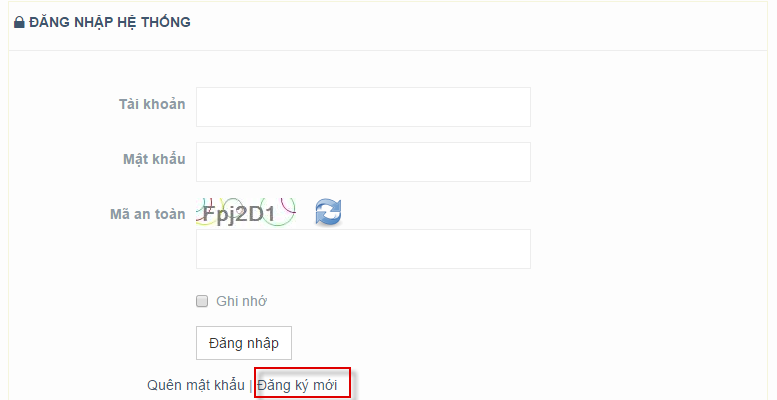 Bước 2: Điền các thông tin vào form Đăng kí.Nhập đầy đủ thông tin vào form đăng ký.Nhập mã bảo vệ.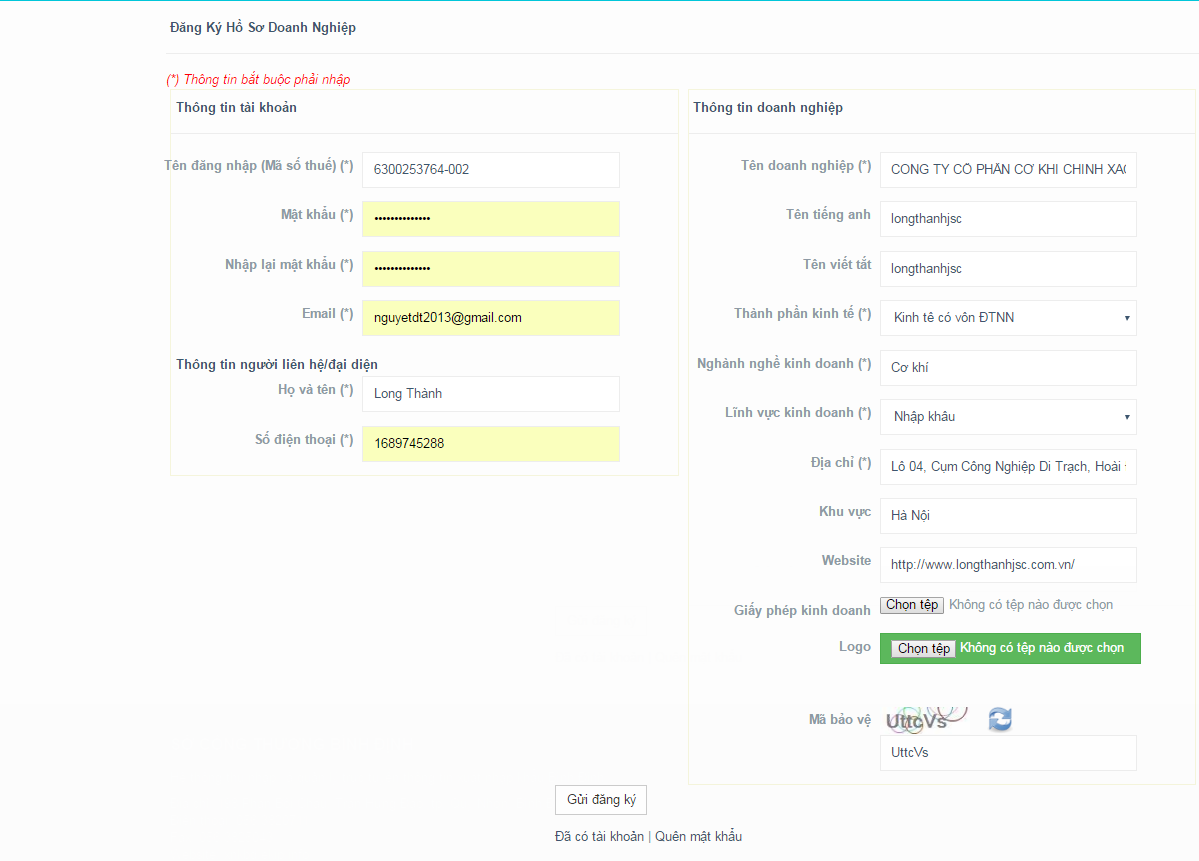 Bước 3: Nhấn nút <Gửi đăng ký> Nếu đăng ký thành công hệ thống hiển thị ra thông báo sau: 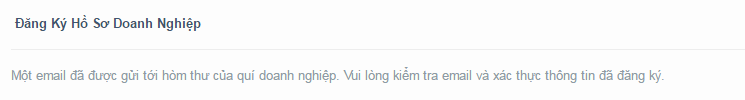 Bạn đăng nhập vào địa chỉ thư điện tử đã đăng kí để thực hiện xác nhận đăng ký.Click link hoặc coppy link vào thanh địa chỉ được gửi ở thư điện tử: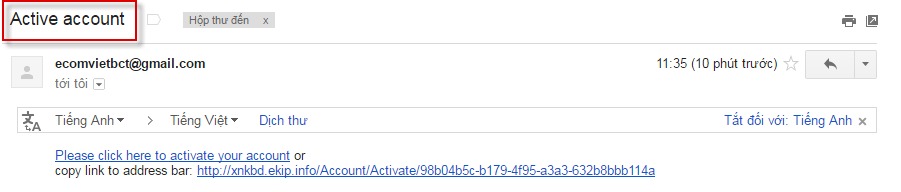 Hệ thống sẽ tự động chuyển sang trang khác.Đăng nhậpBước 1: Thực hiện nhập “Tên đăng nhập” và “Mật khẩu” đã đăng ký.Bước 2: Nhấn nút “Đăng nhập” để thực hiện đăng nhập vào hệ thống.Đăng nhập thành công, hệ thống sẽ chuyển tới trang chủ.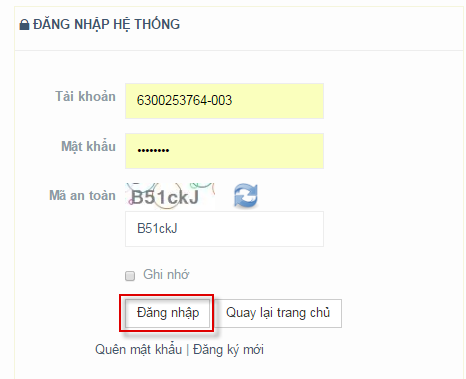 Quên mật khẩuĐể lấy lại mật khẩu , ta thực hiện các bước như sau:Bước 1: Trên màn hình đăng nhập hệ thống, nhấn vào link  “Quên mật khẩu”: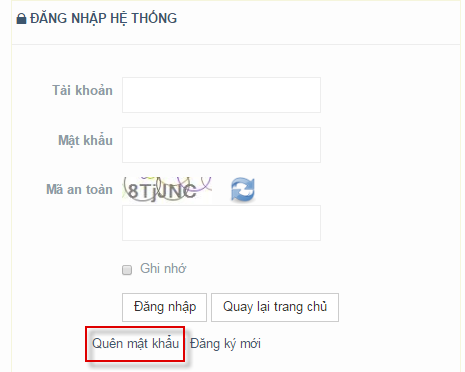 Bước 2: Hệ thống chuyển tới màn hình: 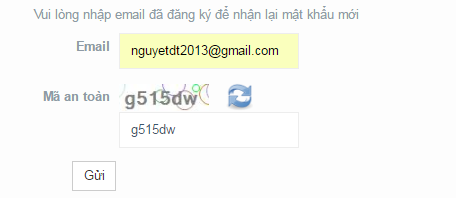 Nhập địa chỉ email đã đăng ký để lấy lại mật khẩu.Nhập mã toàn. Bước 3: Nhấn nút “Gửi”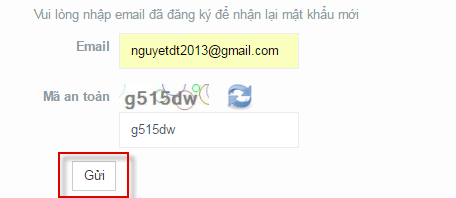 Hệ thống gửi thành công sẽ hiển thị thông báo như sau: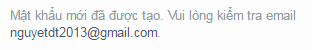 Bước 4: Thực hiện đăng nhập vào địa chỉ email, hệ thống sẽ gửi thông tin để lấy lại mật khẩu mới: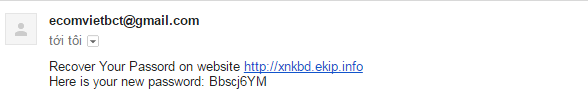 CHỨC NĂNGTrang chủHiển thị các thông tin: cơ hội giao thương, các tin tức . Tài khoảnĐổi mật khẩu mớiĐể thực hiện đổi mật khẩu, thực hiện như sau: Bước 1: Chọn menu “Tài khoản”, sau đó nhấn vào link “ Đổi mật khẩu mới “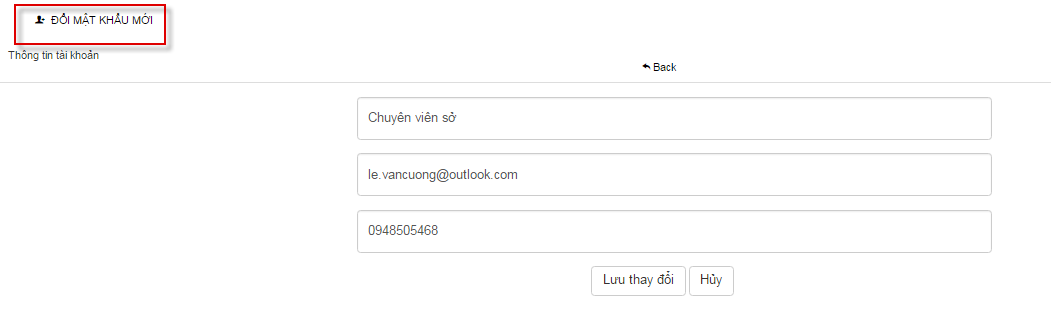 Bước 2: Màn hình thay đổi thông tin mật khẩu truy cập hiển thị :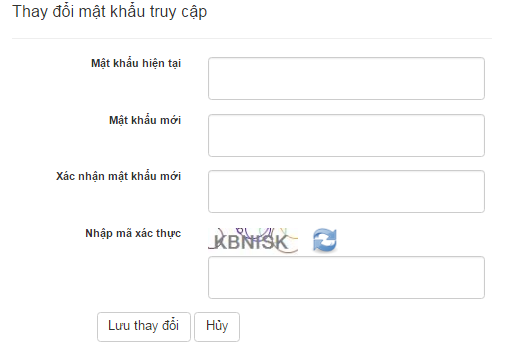 Nhập các thông tin vào form.Nhập mã xác thực. Bước 3: Nhấn “Lưu thay đổi” để lưu lại cập nhật. Nhấn “ Hủy” để thoát.Quản trị hệ thốngĐể thực hiện chức năng Quản trị hệ thống, ta thực hiện chọn menu “Quản trị hệ thống”Nhóm người dùngTạo mới Bước 1: Chọn menu Nhóm người dùng Click vào link “Thêm mới” trên màn hình danh sách: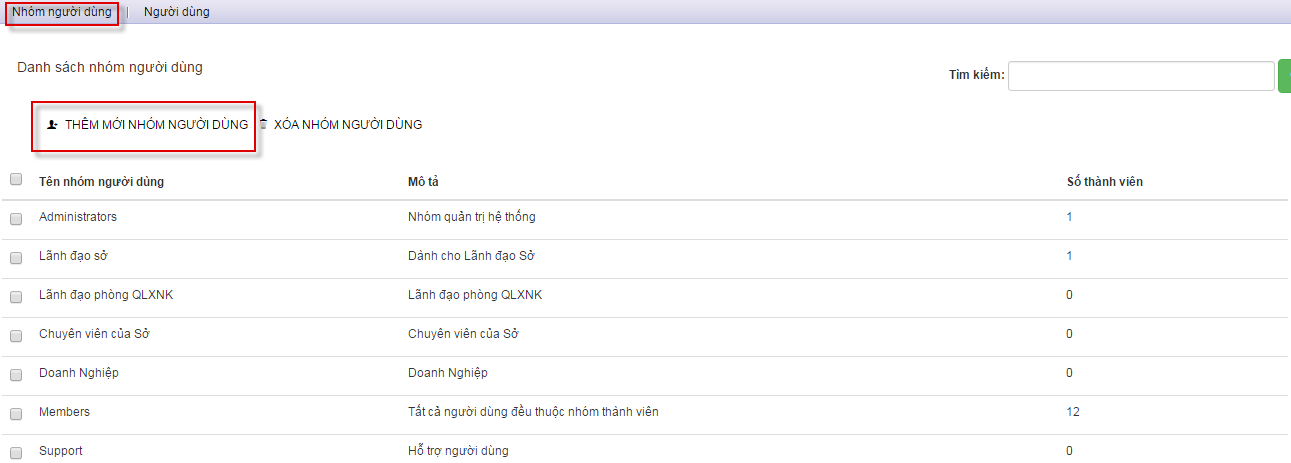 Bước 2: Hệ thống sẽ hiển thị ra màn hình như sau: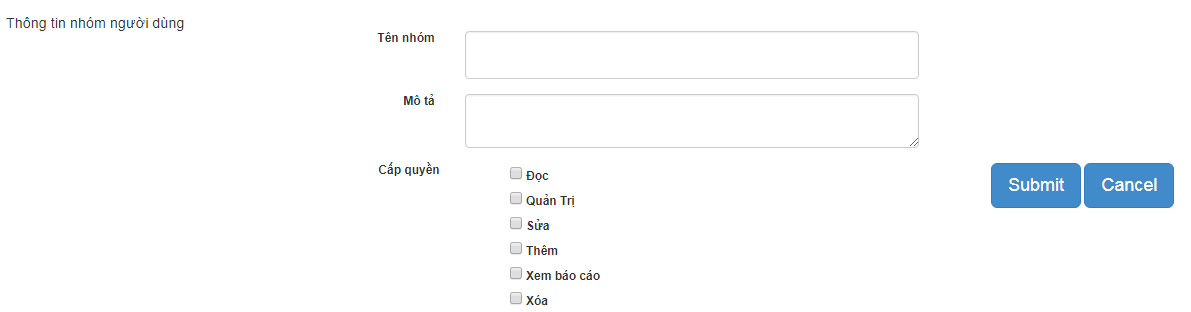 Nhập thông tin muốn tạo. Chọn cấp quyền cho NhómBước 3: Nhấn nút “Submit” để lưu lại thông tin và trở về màn hình danh sáchNhấn nút “Cancel” để hủy bỏ thông tin đã tạo và trở về màn hình danh sách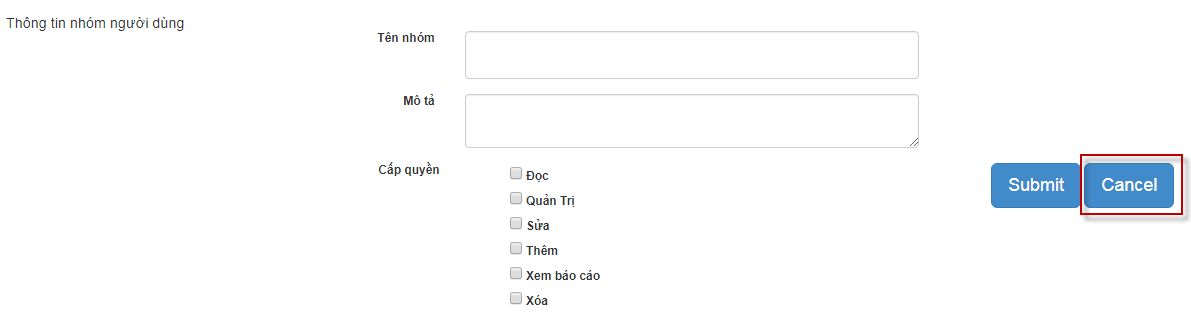 Sửa nhóm người dùngĐể sửa thông tin của một nhóm người dùng, ta có 2 cách thực hiện như sau:Cách 1: sửa nhóm người dùng từ màn hình danh sáchBước 1:Tích vào ô checkbox tên nước muốn sửa.Bước 2: Click vào icon   để thực hiện sửa. 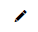 Bước 3: Màn hình sửa thông tin sẽ hiển thị, bạn có thể thực hiện thay đổi thông tin của nhóm người dùng: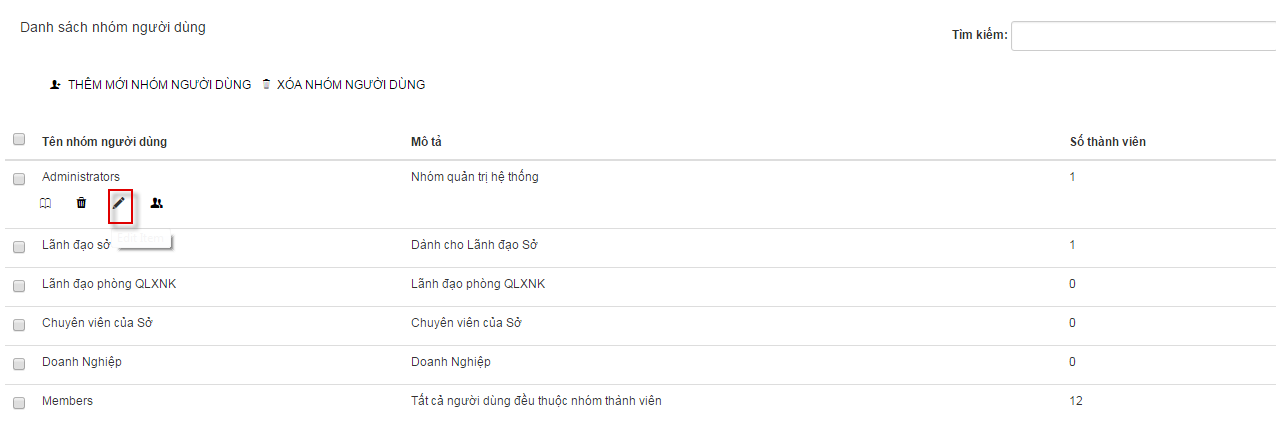 Bước 4: Click button Submit để lưu lại, click Cancel để thoát. 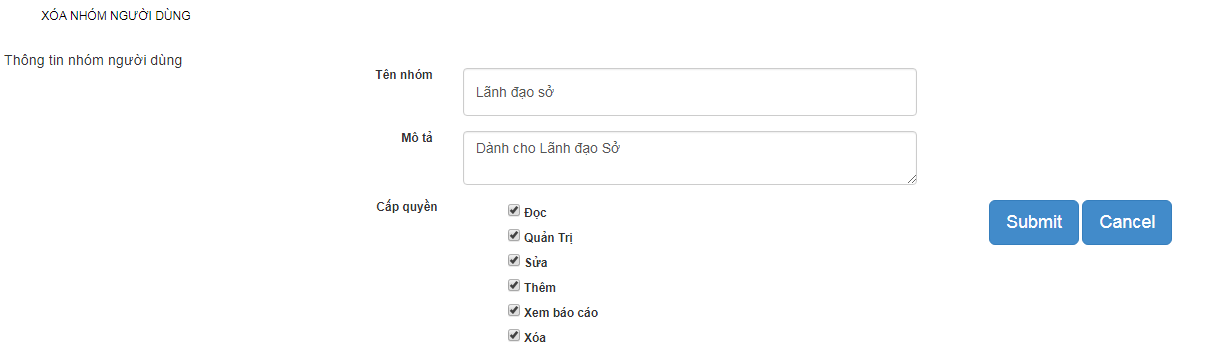 Cách 2: sửa nhóm người dùng từ màn hình chi tiếtBước 1: Vào xem chi tiết 1 nhóm người dùng. Click nút  Cập nhật thông tin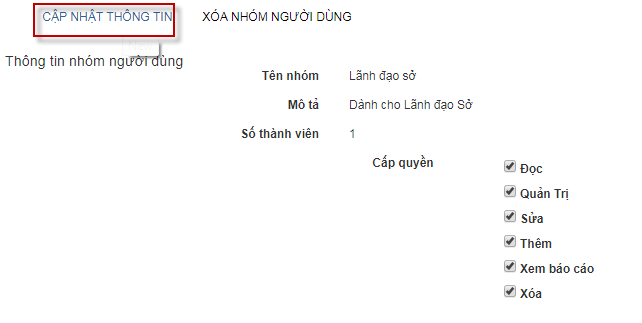 Bước 2: Màn hình sửa thông tin hiển thị Thực hiện thay đổi thông tin.Nhấn nút Submit để lưu lại thông tin.Nhấn nút Cancel để hủy bỏXóa nhóm người dùngĐể thực hiện xóa thông tin nhóm người dùng ta có 3 cách xóa:Xóa nhiều nhóm người dùng từ màn hình danh sách nhóm người dùngXóa 1 nhóm người dùng từ màn hình danh sách nhóm người dùngXóa 1 nhóm người dùng từ màn hình xem chi tiết Cách 1: Xóa nhiều nhóm người dùng từ màn hình danh sách nhóm người dùngBước 1: Click vào ô check box cạnh Tên nhóm người dùng để chọn tất cả hoặc có thể check để chọn những nhóm người dùng muốn xóa.Bước 2: Nhấn chọn icon Xóa để xóa 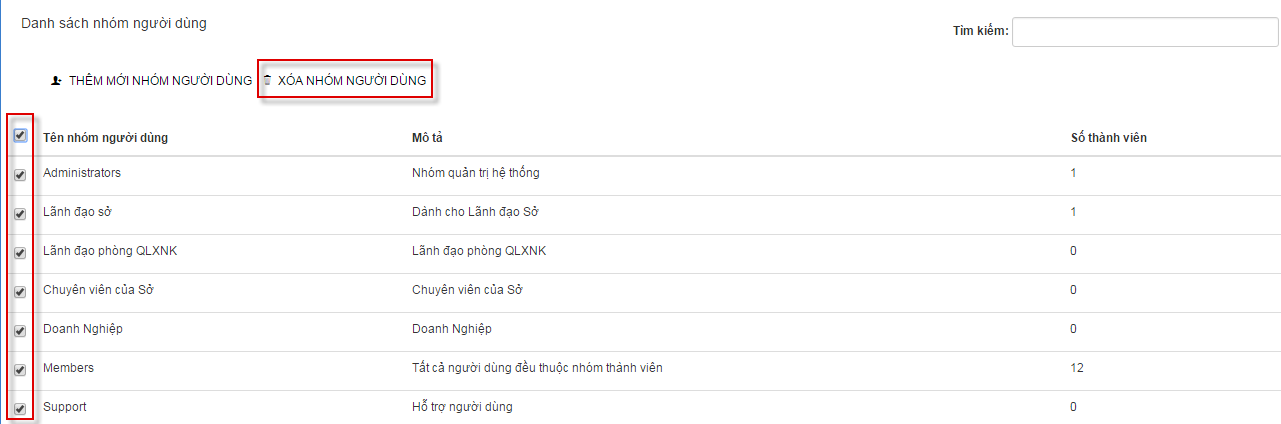 Bước 3: Màn hình hiển thị thông báo xác nhận, click OK để xóa, click Hủy để bỏ qua tác vụ 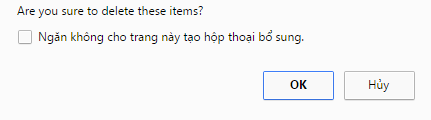 Cách 2: Xóa 1 nhóm người dùng từ màn hình danh sách nhóm người dùngBước 1: Click vào ô check box của nhóm người dùng muốn xóaBước 2: Nhấn chọn icon Xóa để xóa 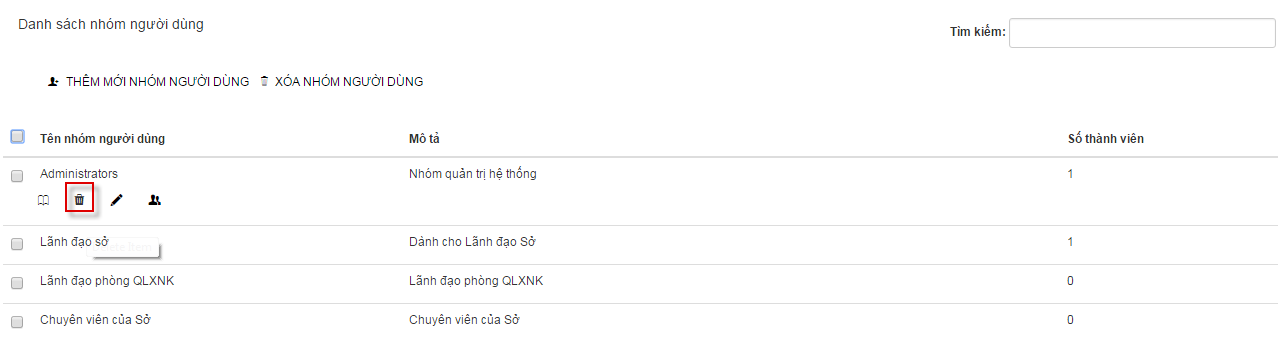 Bước 3: Màn hình hiển thị thông báo xác nhận, click OK để xóa, click Hủy để bỏ qua tác vụ Cách 3 : Xóa 1 nhóm người dùng từ màn hình xem chi tiết Bước 1: Mở 1 nhóm người dùng để xem chi tiết. Click icon  để xóa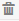 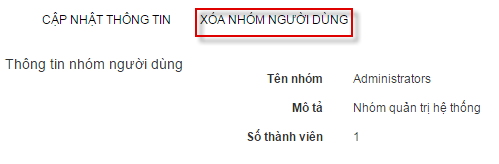 Bước 2: Màn hình hiển thị thông báo xác nhận, click OK để xóa, click Hủy để bỏ qua tác vụ Xem chi tiết nhóm người dùngBước 1: Check vào ô checkbox để chọn tên nhóm người dùng muốn xem. Bước 2: Click vào icon để xem chi tiết nhóm người dùng: 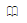 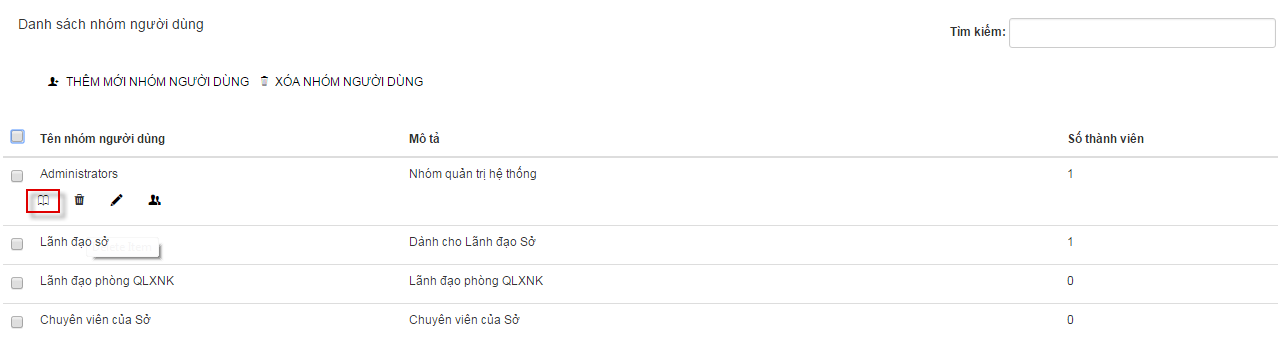 Chi tiết của 1 nhóm người dùng hiển thị như sau: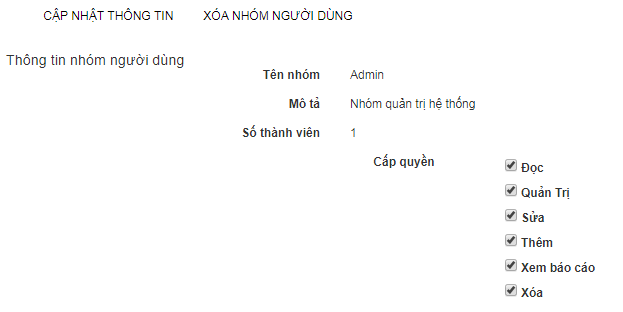 Xem người dùng là thành viên thuộc nhóm nàoĐể xem người dùng thuộc nhóm nào ta thực hiện như sau:Bước 1: Click vào icon  để xem người dùng thuộc nhóm nào: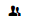 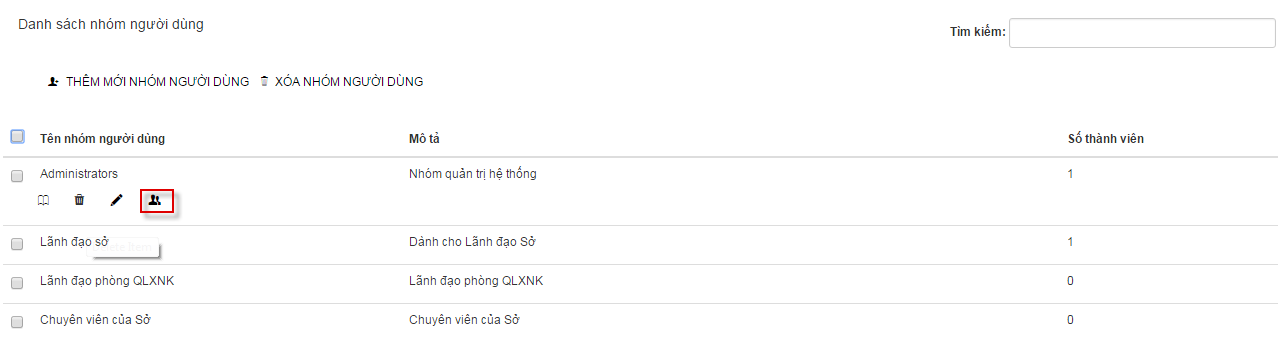 Màn hình xem người dùng thuộc nhóm nào hiển thị: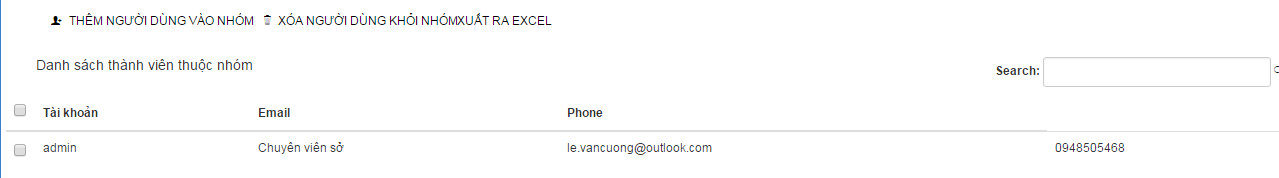 ở màn hình này ta có thể thực hiện các chức năng: thêm người dùng vào nhóm, xóa người dùng ra khỏi nhóm.Người dùngTạo mới Bước 1: Chọn menu Người dùng Click vào link “Thêm mới” trên màn hình danh sách: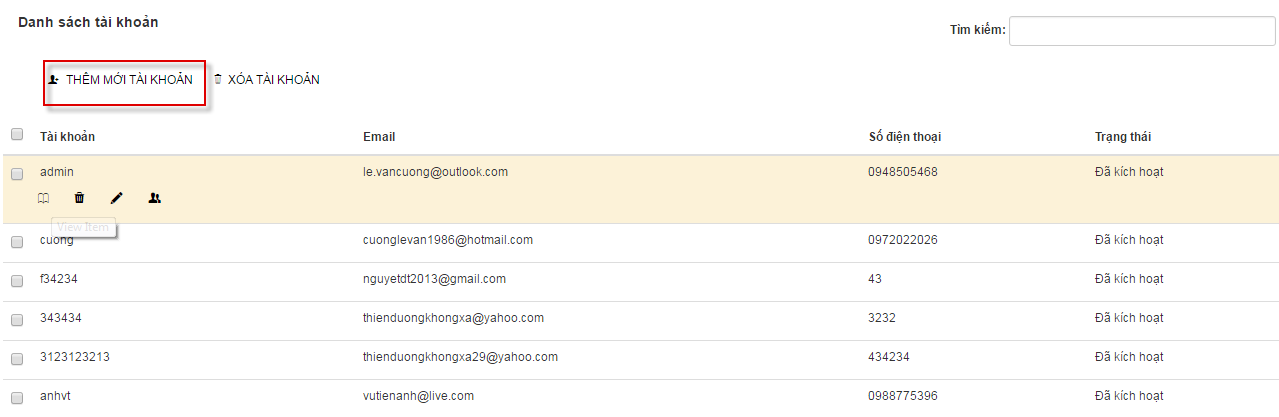 Bước 2: Hệ thống sẽ hiển thị ra màn hình như sau: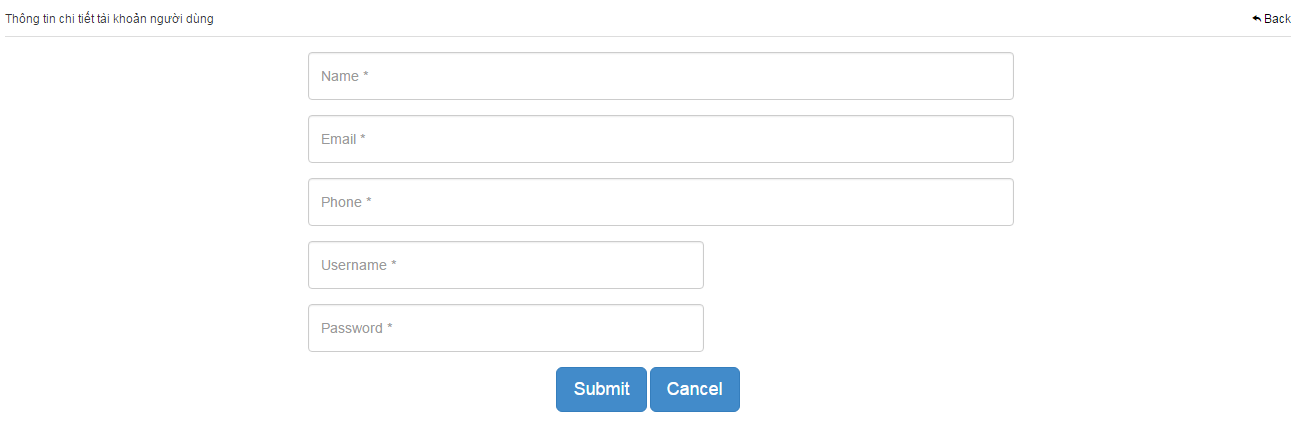 Nhập thông tin muốn tạo.Bước 3: Nhấn nút “Submit” để lưu lại thông tin và trở về màn hình danh sáchNhấn nút “Cancel” để hủy bỏ thông tin đã tạo và trở về màn hình danh sách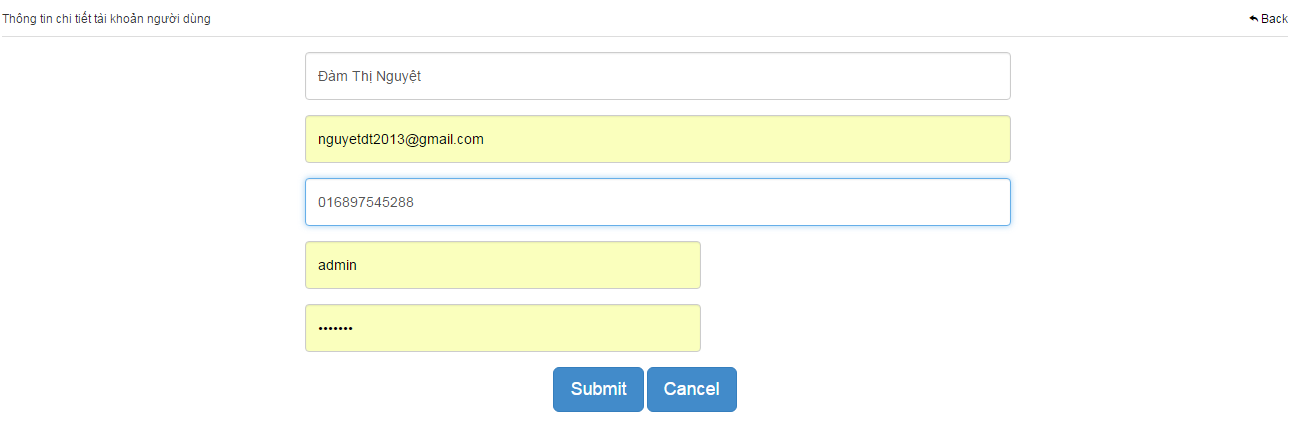 Sửa nhóm người dùngĐể sửa thông tin của một người dùng, ta có 2 cách thực hiện như sau:Cách 1: sửa người dùng từ màn hình danh sáchBước 1:Tích vào ô checkbox tên nước muốn sửa.Bước 2: Click vào icon   để thực hiện sửa. Bước 3: Màn hình sửa thông tin sẽ hiển thị, bạn có thể thực hiện thay đổi thông tin của người dùng: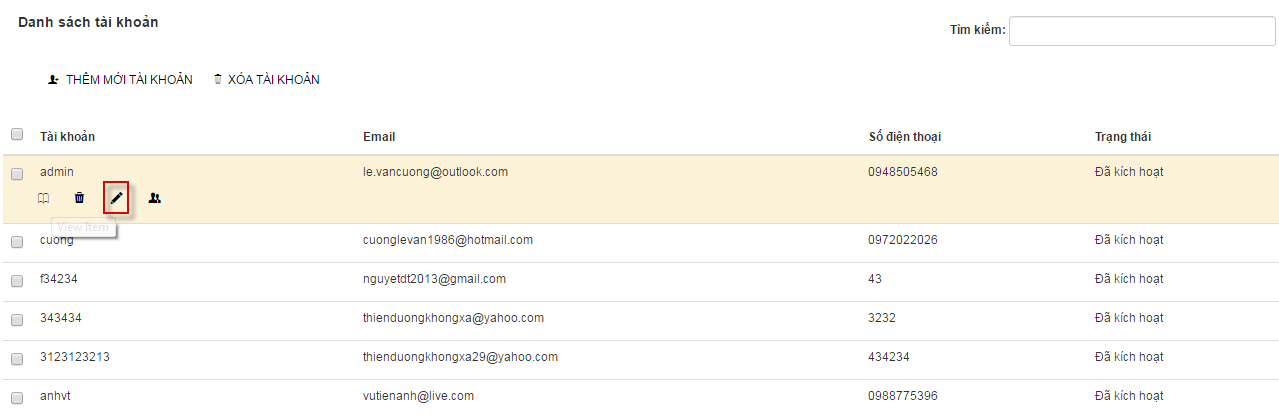 Bước 4: Click button Submit để lưu lại, click Cancel để thoát. 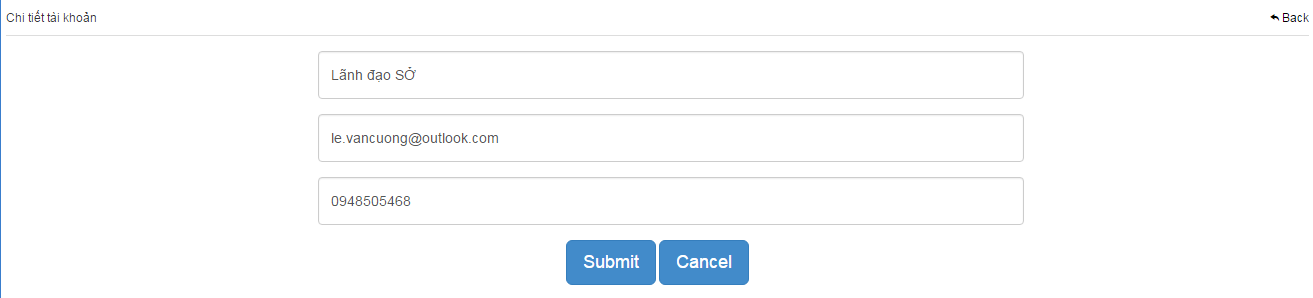 Cách 2: sửa người dùng từ màn hình chi tiếtBước 1: Vào xem chi tiết 1 người dùng. Click nút  Cập nhật thông tinBước 2: Màn hình sửa thông tin hiển thị Thực hiện thay đổi thông tin.Nhấn nút Submit để lưu lại thông tin.Nhấn nút Cancel để hủy bỏXóa nhóm người dùngĐể thực hiện xóa thông tin người dùng ta có 3 cách xóa:Xóa nhiều người dùng từ màn hình danh sách người dùngXóa 1 người dùng từ màn hình danh sách người dùngXóa 1 người dùng từ màn hình xem chi tiết Cách 1: Xóa nhiều người dùng từ màn hình danh sách người dùngBước 1: Click vào ô check box cạnh Tài khoản để chọn tất cả hoặc có thể check để chọn những người dùng muốn xóa.Bước 2: Nhấn chọn icon Xóa để xóa 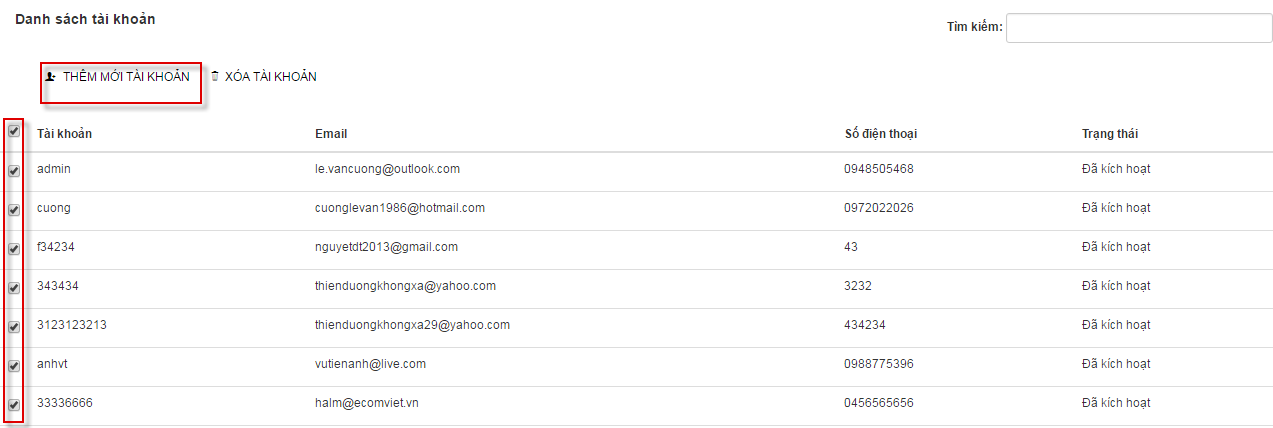 Bước 3: Màn hình hiển thị thông báo xác nhận, click OK để xóa, click Hủy để bỏ qua tác vụ Cách 2: Xóa 1 người dùng từ màn hình danh sách người dùngBước 1: Click vào ô check box của người dùng muốn xóaBước 2: Nhấn chọn icon Xóa để xóa 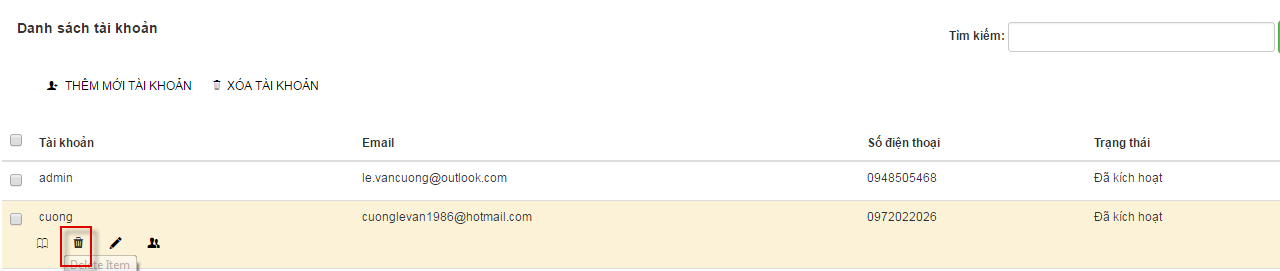 Bước 3: Màn hình hiển thị thông báo xác nhận, click OK để xóa, click Hủy để bỏ qua tác vụ Cách 3 : Xóa 1 người dùng từ màn hình xem chi tiết Bước 1: Mở 1 người dùng để xem chi tiết. Click icon  để xóa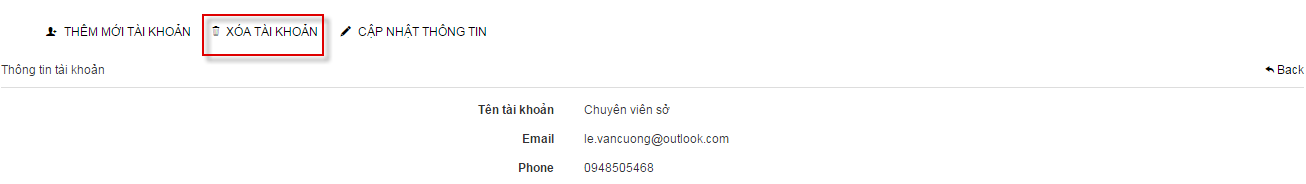 Bước 2: Màn hình hiển thị thông báo xác nhận, click OK để xóa, click Hủy để bỏ qua tác vụ Xem chi tiết người dùngBước 1: Check vào ô checkbox để chọn tên người dùng muốn xem. Bước 2: Click vào icon để xem chi tiết người dùng: 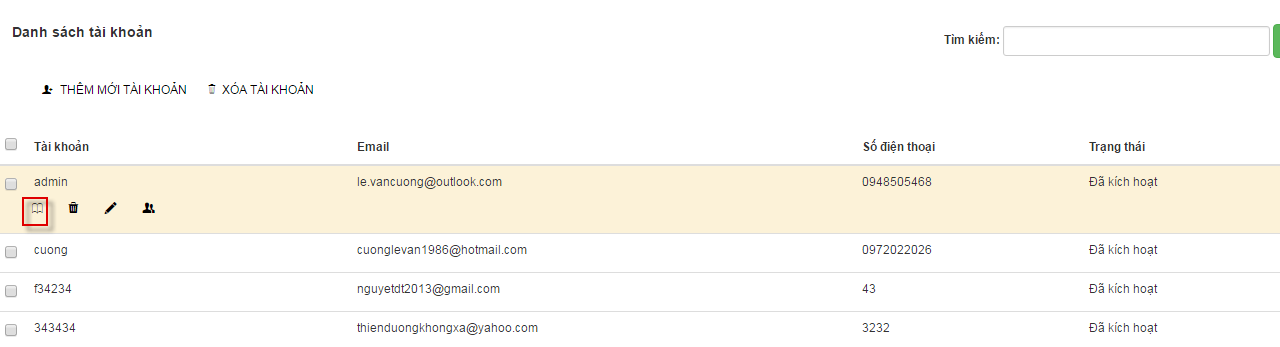 Chi tiết của 1 người dùng hiển thị như sau: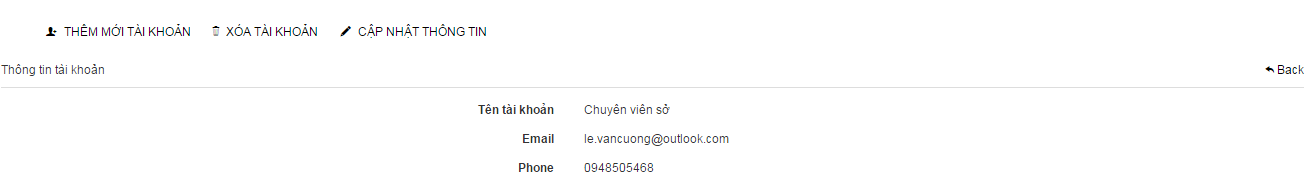 Xem danh sách nhóm người dùngĐể xem danh sách nhóm người dùng ta thực hiện như sau:Bước 1: Click vào icon  để xem người dùng thuộc nhóm nào: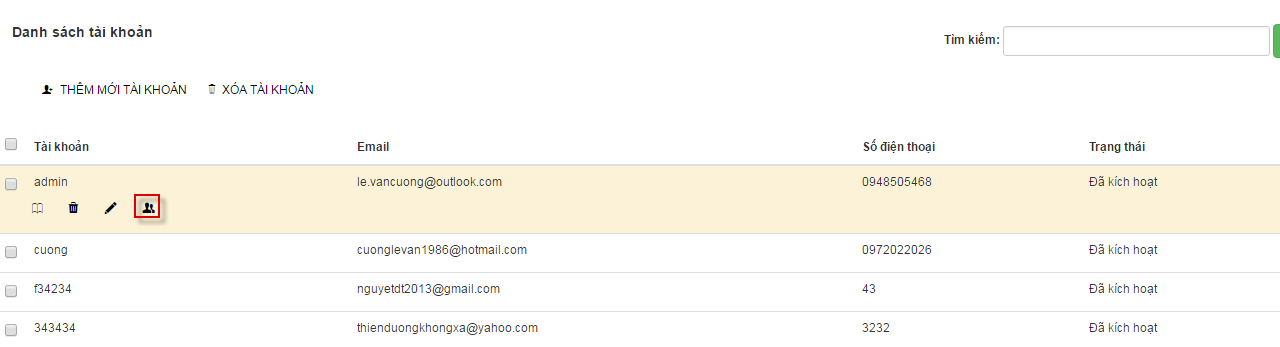 Màn hình xem người dùng thuộc nhóm nào hiển thị: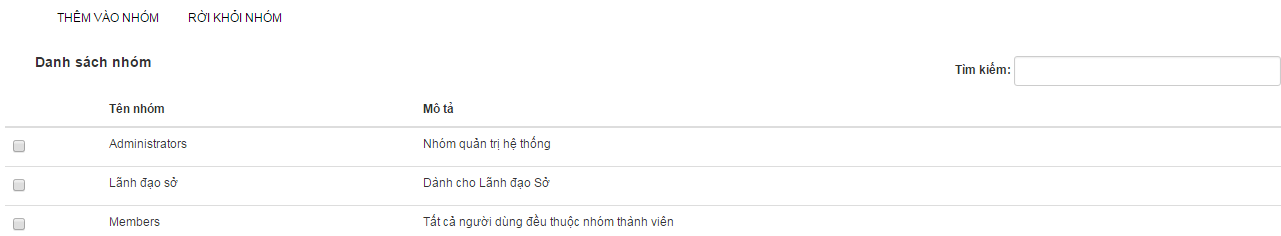 Ở màn hình này ta có thể thực hiện các chức năng: thêm người dùng vào nhóm, rời khỏi nhóm.Quản lý thông tinĐể thực hiện chức năng Quản lý thông tin, ta thực hiện chọn menu “Quản lý thông tin”Thị trườngTạo mới Bước 1: Chọn menu Thị trường Click vào link “Thêm mới” trên màn hình danh sách thị trường: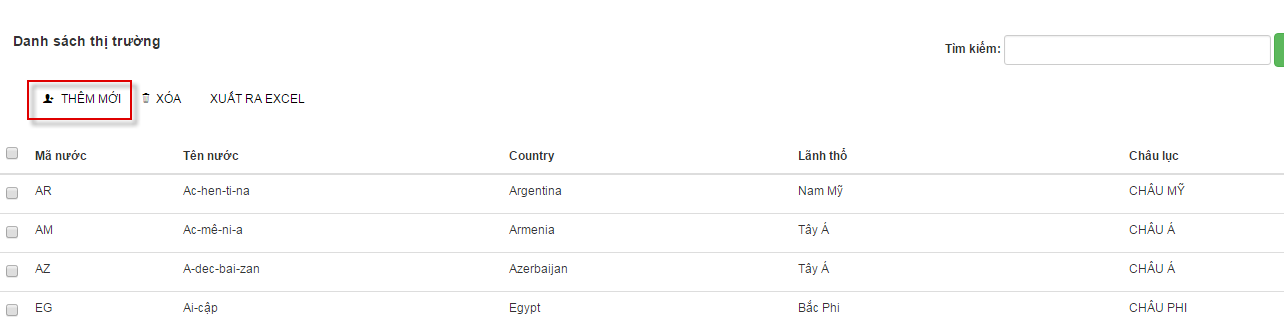 Bước 2: Hệ thống sẽ hiển thị ra màn hình như sau: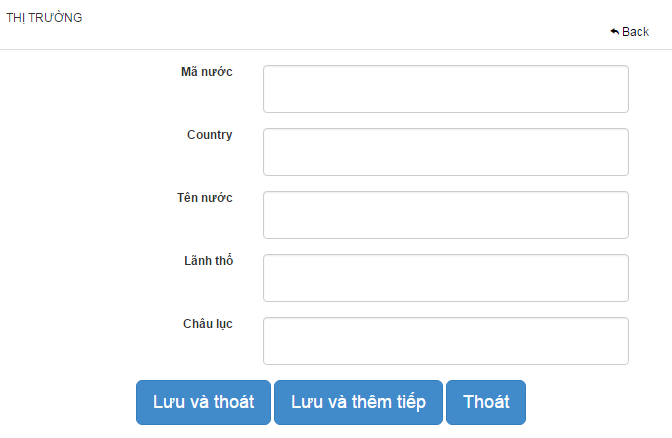 Nhập thông tin thị trường muốn tạo.Bước 3: Nhấn nút “Lưu và thoát” để lưu lại thông tin và trở về màn hình danh sách thị trường.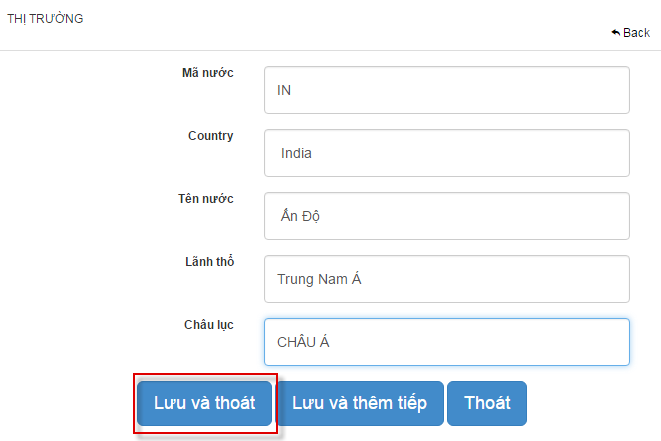 Nhấn nút “Lưu và thêm tiếp” để lưu lại thông tin và tạo mới tiếp.Nhấn nút “Thoát” để hủy bỏ thông tin đã tạo và trở về màn hình.Nhấn nút “Back” để trở về màn hình thị trườngSửa thị trườngĐể sửa thông tin của một thị trường, ta có hai cách thực hiện như sau:Cách 1: Sửa một thị trường từ trên màn hình danh sách thị trườngBước 1:Tích vào ô checkbox tên nước muốn sửa.Bước 2: Click vào icon   để thực hiện sửa. 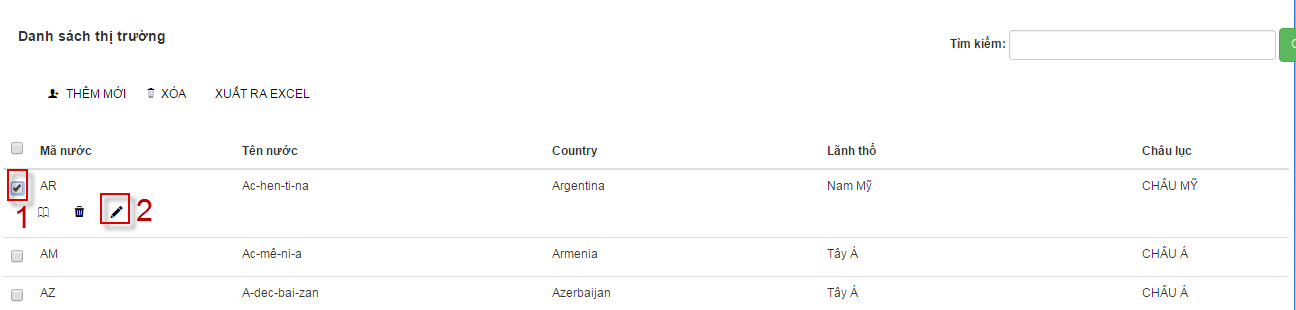 Bước 3: Màn hình sửa thông tin thị trường sẽ hiển thị, bạn có thể thực hiện thay đổi thông tin của thị trường: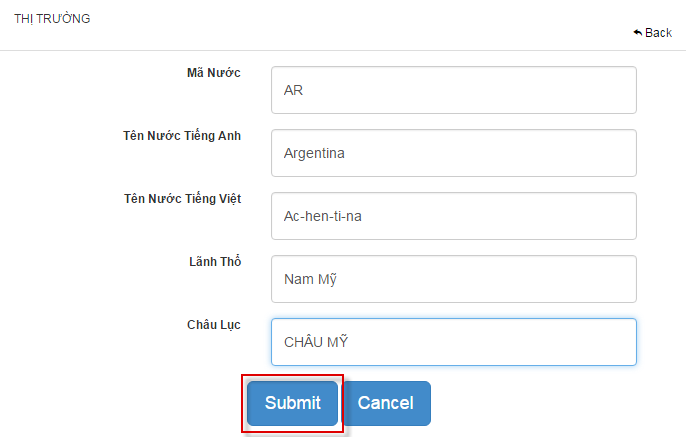 Bước 4: Click button Submit để lưu lại, click Cancel để thoát. Cách 2: Sửa thông tin thị trường từ chi tiết bên trong của thị trường.Bước 1: Mở 1 thị trường  để xem chi tiết. Click icon  hoặc click vào button Edit để sửa.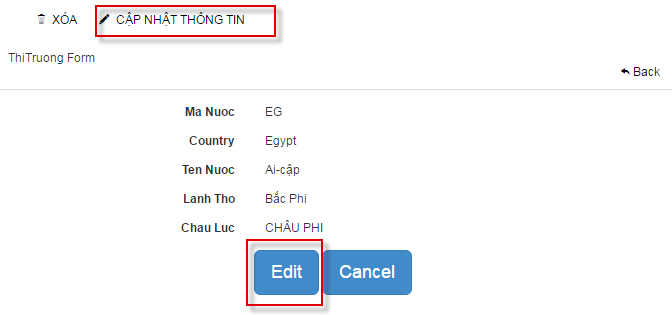 Bước 2: Màn hình sửa thị trường hiển thị, bạn có thể thay đổi thông tin của thị trường.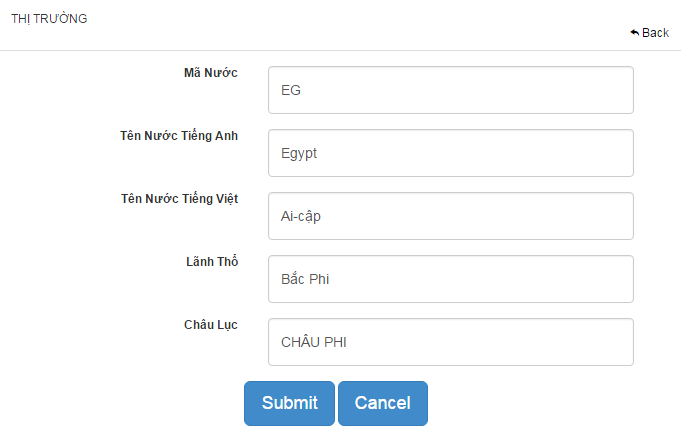 Bước 3: Click button Submit để lưu lại, click Cancel để thoát.Xóa Thị TrườngĐể thực hiện xóa thông tin thị trường ta có 3 cách xóa:Xóa nhiều thị trường từ màn hình danh sách thị trườngXóa 1 thị trường từ màn hình danh sách thị trườngXóa 1 thị trường từ màn hình xem chi tiết Cách 1: Xóa nhiều thị trường từ màn hình danh sách thị trườngBước 1: Click vào ô check box cạnh Mã nước để chọn tất cả hoặc có thể check để chọn những thị trường muốn xóa.Bước 2: Nhấn chọn icon Xóa để xóa 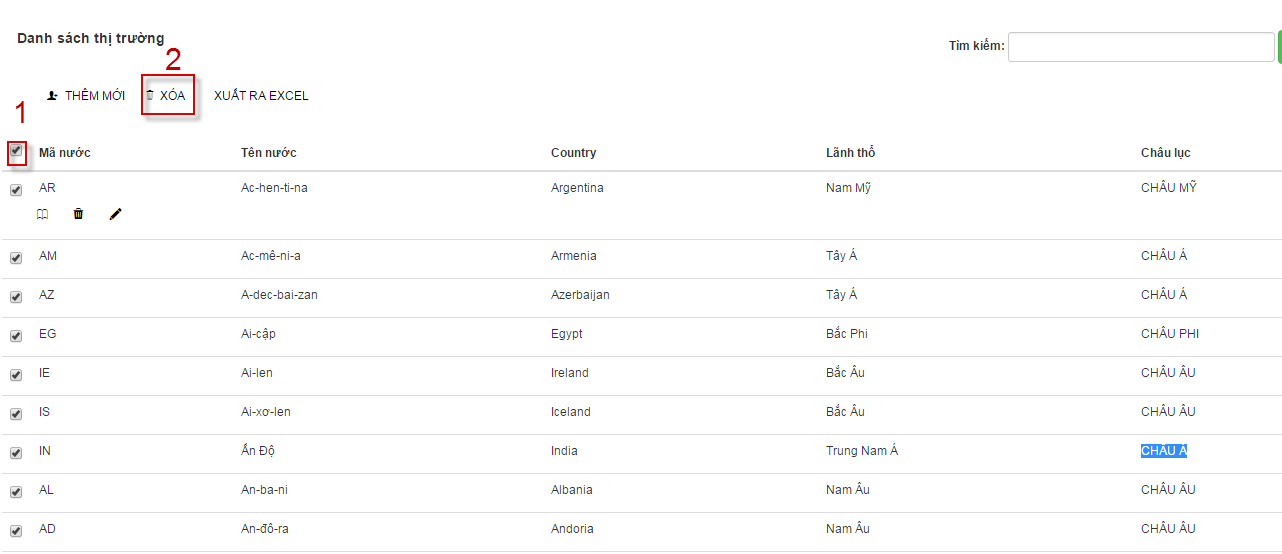 Bước 3: Màn hình hiển thị thông báo xác nhận, click OK để xóa, click Hủy để bỏ qua tác vụ Cách 2: Xóa 1 thị trường từ màn hình danh sách thị trườngBước 1: Click vào ô check box của thị trường muốn xóaBước 2: Nhấn chọn icon Xóa để xóa 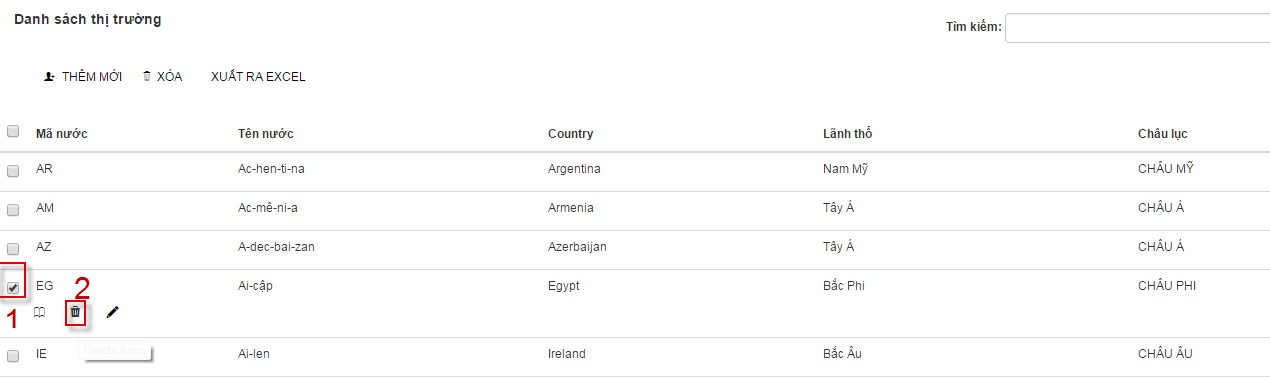 Bước 3: Màn hình hiển thị thông báo xác nhận, click OK để xóa, click Hủy để bỏ qua tác vụ Cách 3 : Xóa 1 thị trường từ màn hình xem chi tiết Bước 1: Mở 1 thị trường để xem chi tiết. Click icon  để xóa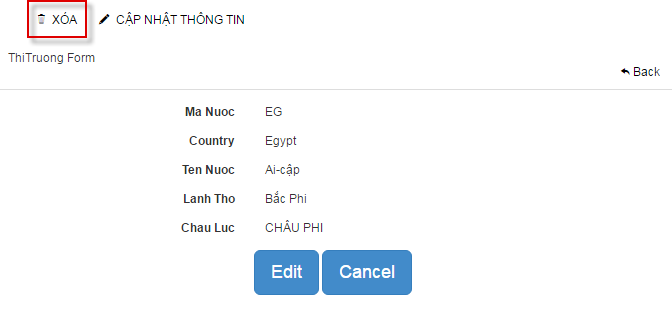 Bước 2: Màn hình hiển thị thông báo xác nhận, click OK để xóa, click Hủy để bỏ qua tác vụ Xem chi tiết thị trườngBước 1: Check vào ô checkbox để chọn tên thị trường muốn xem. Bước 2: Click vào icon để xem chi tiết thị trường: 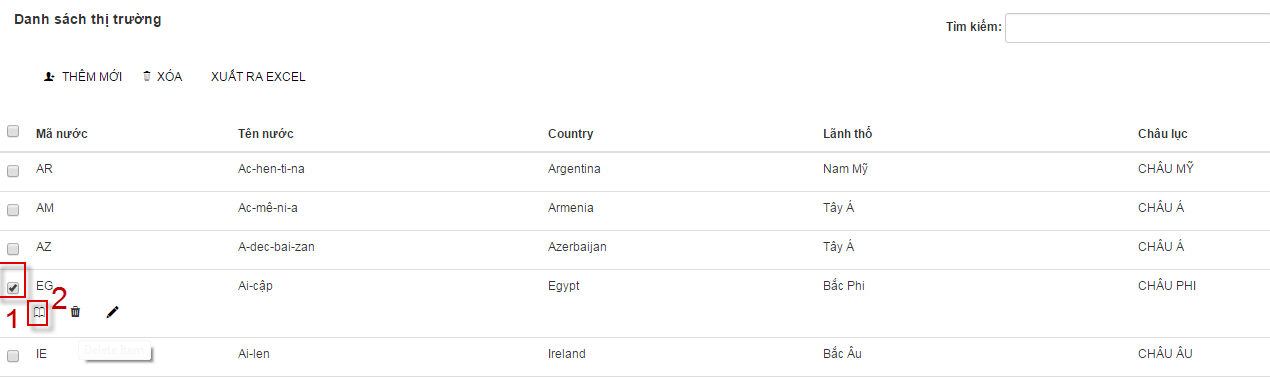 Chi tiết của 1 thị trường hiển thị như sau: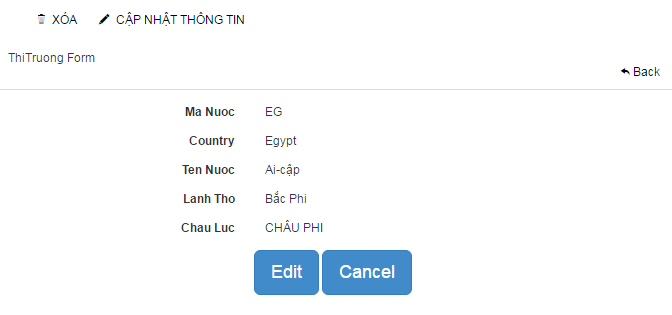 Loại hình doanh nghiệpTạo mới Bước 1: Chọn menu Loại hình doanh nghiệp Click vào link “Thêm mới” trên màn hình danh sách loại hình doanh nghiệp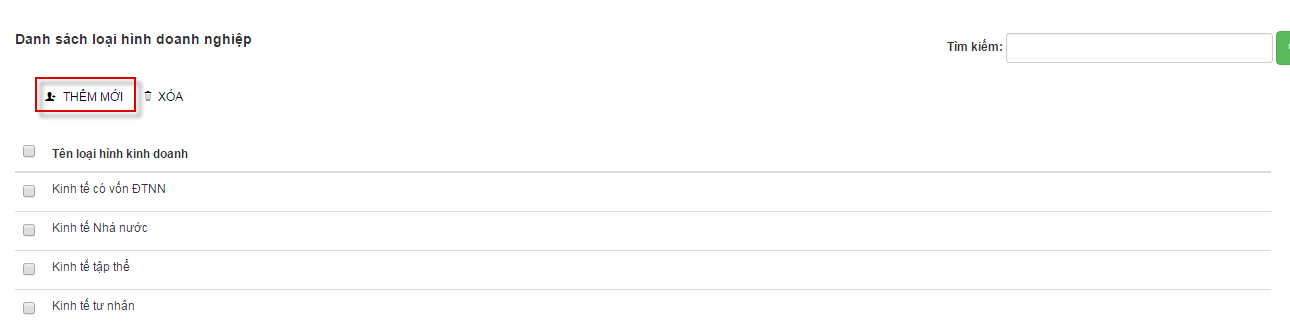 Bước 2: Hệ thống sẽ hiển thị ra màn hình như sau: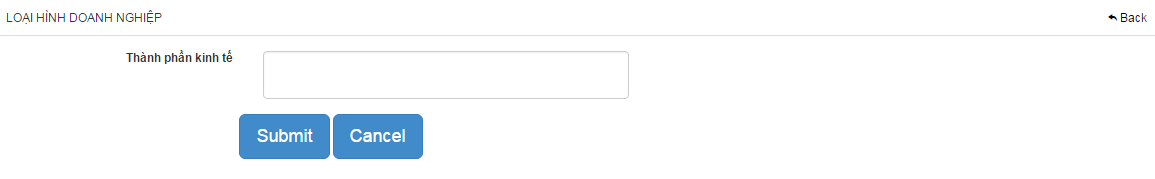 Nhập thông tin thành phần kinh tế muốn tạo.Bước 3: Nhấn nút “Lưu và thoát” để lưu lại thông tin và trở về màn hình danh sách.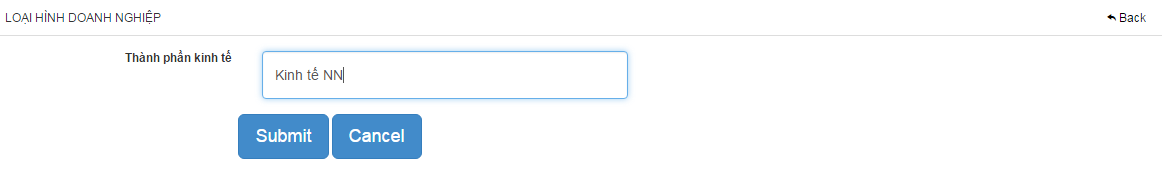 Nhấn nút “Submit” để lưu lại thông tin.Nhấn nút “Cancel” để hủy bỏ thông tin đã tạo và trở về màn hình.Nhấn nút “Back” để trở về màn hình danh sách.2.2 Sửa loại hình doanh nghiệpĐể sửa thông tin của một loại hình doanh nghiệp, ta có hai cách thực hiện như sau:Cách 1: Sửa loại hình doanh nghiệp từ trên màn hình danh sách Bước 1:Tích vào ô checkbox bản ghi  muốn sửa.Bước 2: Click vào icon   để thực hiện sửa. 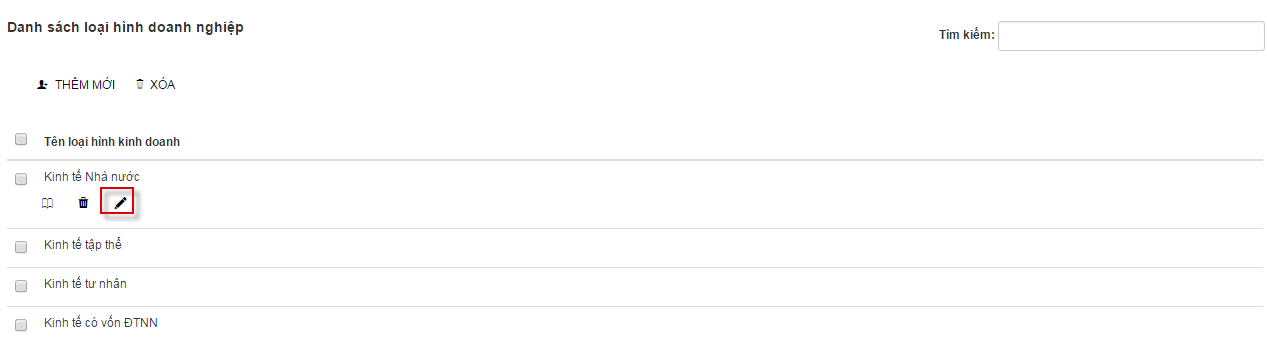 Bước 3: Màn hình sửa thông tin loại hình doanh nghiệp sẽ hiển thị, bạn có thể thực hiện thay đổi thông tin 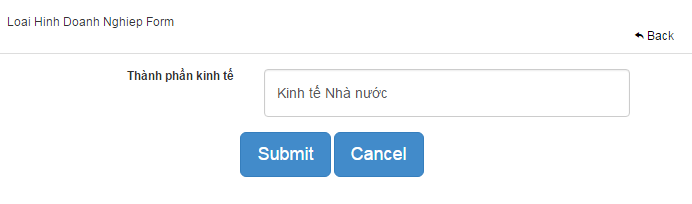 Bước 4: Click button Submit để lưu lại, click Cancel để thoát. Cách 2: Sửa thông loại hình doanh nghiệp từ chi tiết bên trong của loại hình doanh nghiệp.Bước 1: Mở 1 loại hình doanh nghiệp để xem chi tiết. Click icon  hoặc click vào button Edit để sửa.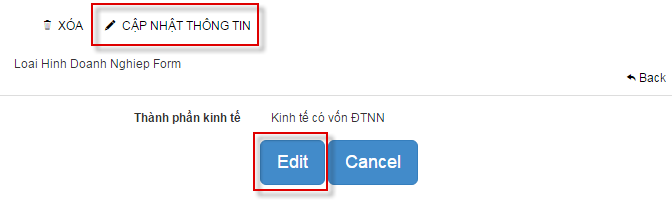 Bước 2: Màn hình sửa loại hình doanh nghiệp hiển thị, bạn có thể thay đổi thông tin.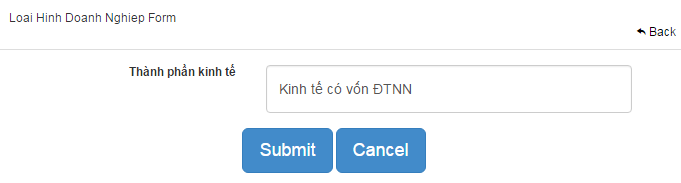 Bước 3: Click button Submit để lưu lại, click Cancel để thoát.2.3 Xóa loại hình doanh nghiệpĐể thực hiện xóa loại hình doanh nghiệp ta có 3 cách xóa:Xóa nhiều loại hình doanh nghiệp  từ màn hình danh sách loại hình doanh nghiệp Xóa 1 loại hình doanh nghiệp  từ màn hình danh sách loại hình doanh nghiệp Xóa 1 loại hình doanh nghiệp  từ màn hình xem chi tiết Cách 1: Xóa nhiều loại hình doanh nghiệp  từ màn hình danh sách loại hình doanh nghiệp Bước 1: Click vào ô check box cạnh Tên loại hình doanh nghiệp để chọn tất cả hoặc có thể check để chọn những loại hình doanh nghiệp  muốn xóa.Bước 2: Nhấn chọn icon Xóa để xóa 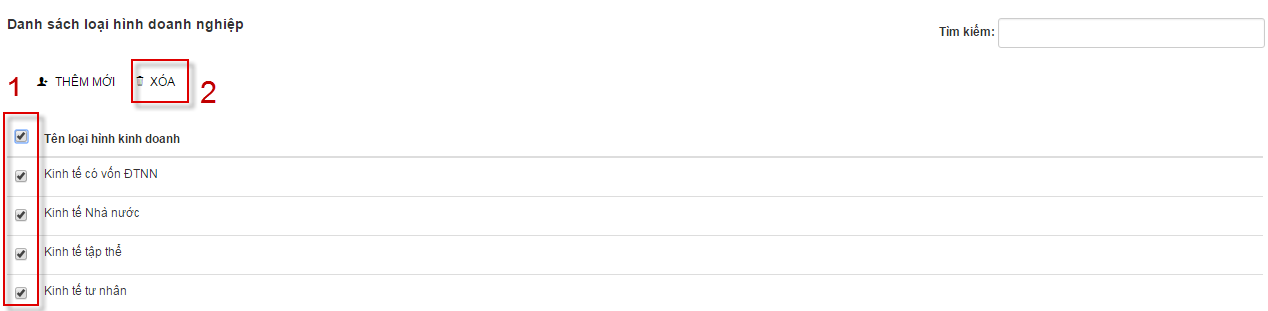 Bước 3: Màn hình hiển thị thông báo xác nhận, click OK để xóa, click Hủy để bỏ qua tác vụ Cách 2: Xóa 1 loại hình doanh nghiệp  từ màn hình danh sách loại hình doanh nghiệp Bước 1: Click vào ô check box của loại hình doanh nghiệp  muốn xóaBước 2: Nhấn chọn icon Xóa để xóa 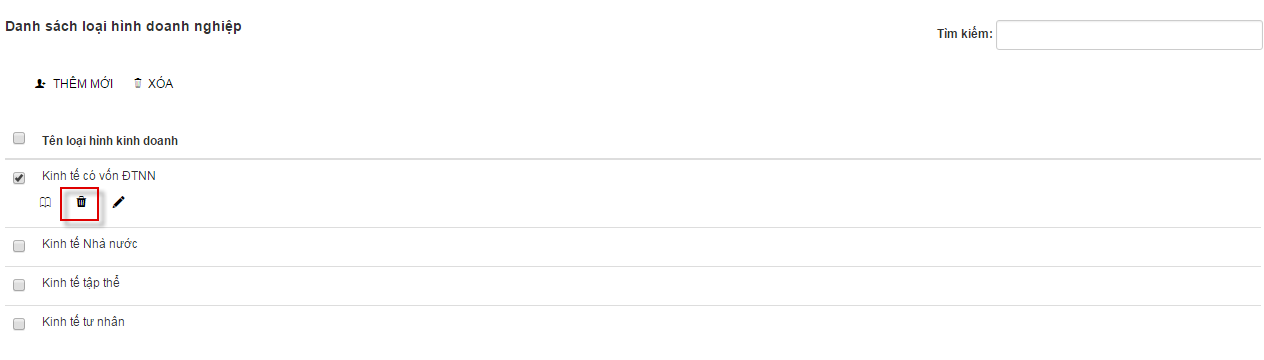 Bước 3: Màn hình hiển thị thông báo xác nhận, click OK để xóa, click Hủy để bỏ qua tác vụ Cách 3 : Xóa 1 loại hình doanh nghiệp  từ màn hình xem chi tiết Bước 1: Mở 1 loại hình doanh nghiệp  để xem chi tiết. Click icon  để xóa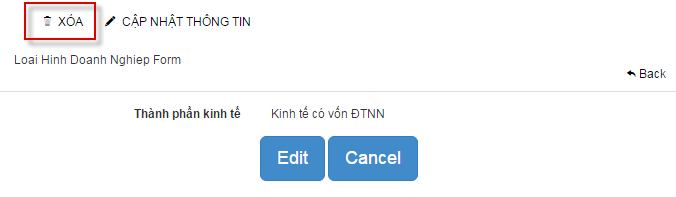 Bước 2: Màn hình hiển thị thông báo xác nhận, click OK để xóa, click Hủy để bỏ qua tác vụ Xem chi tiết loại hình doanh nghiệp Bước 1: Check vào ô checkbox để chọn tên loại hình doanh nghiệp  muốn xem. Bước 2: Click vào icon để xem chi tiết loại hình doanh nghiệp : 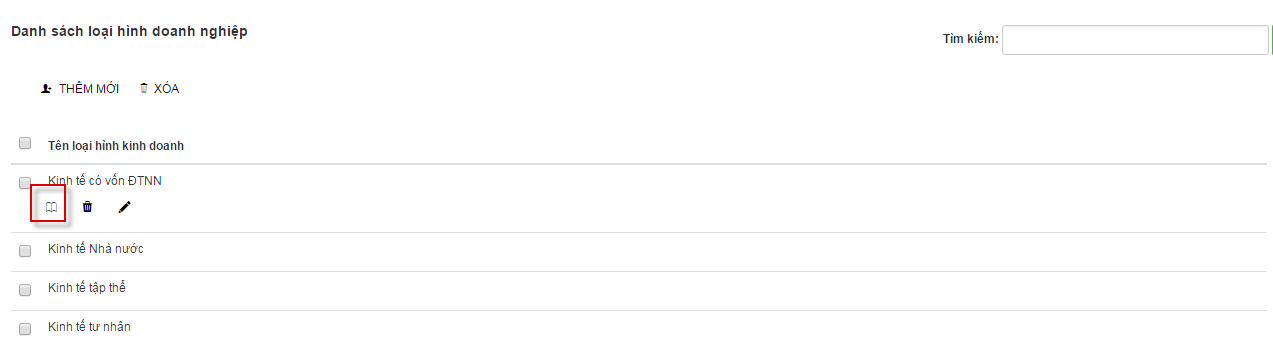 Chi tiết của 1 loại hình doanh nghiệp  hiển thị như sau: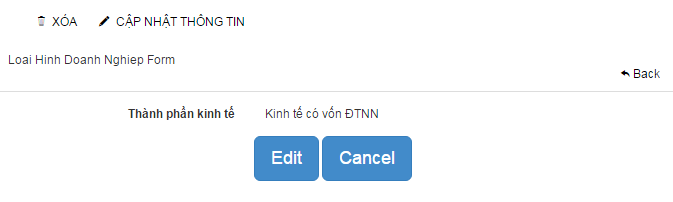 Lĩnh vực kinh doanhTạo mới Bước 1: Chọn menu Lĩnh lực kinh doanh Click vào link “Thêm mới” trên màn hình danh sách lĩnh vực kinh doanh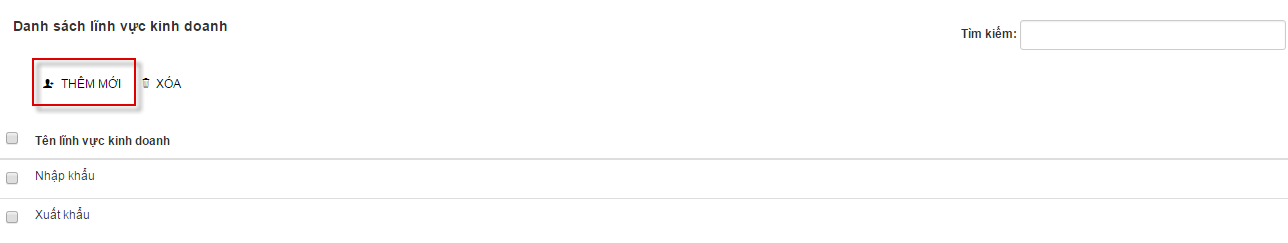 Bước 2: Hệ thống sẽ hiển thị ra màn hình như sau: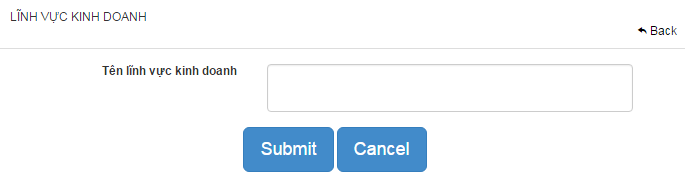 Nhập thông tin lĩnh vực kinh doanh muốn tạo.Bước 3: Nhấn nút “Lưu và thoát” để lưu lại thông tin và trở về màn hình danh sách.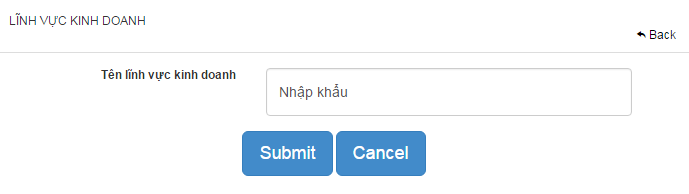 Nhấn nút “Submit” để lưu lại thông tin.Nhấn nút “Cancel” để hủy bỏ thông tin đã tạo và trở về màn hình.Nhấn nút “Back” để trở về màn hình danh sách.3.2 Sửa lĩnh vực kinh doanhĐể sửa thông tin của một lĩnh vực kinh doanh, ta có hai cách thực hiện như sau:Cách 1: Sửa lĩnh vực kinh doanh từ trên màn hình danh sách Bước 1:Tích vào ô checkbox bản ghi muốn sửa.Bước 2: Click vào icon   để thực hiện sửa. 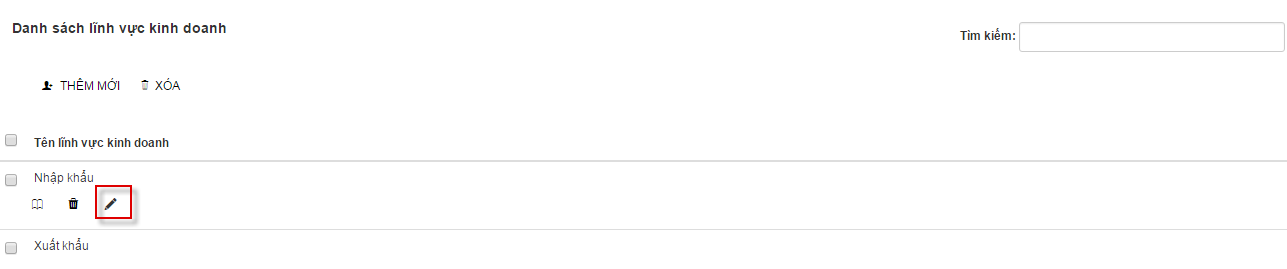 Bước 3: Màn hình sửa thông tin lĩnh vực kinh doanh sẽ hiển thị, bạn có thể thực hiện thay đổi thông tin 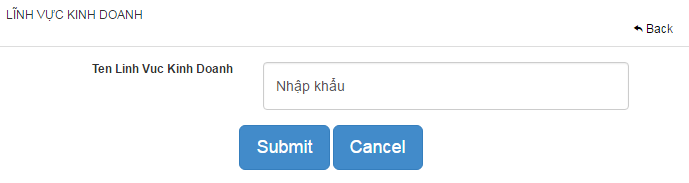 Bước 4: Click button Submit để lưu lại, click Cancel để thoát. Cách 2: Sửa thông lĩnh vực kinh doanh từ chi tiết bên trong của lĩnh vực kinh doanh.Bước 1: Mở 1 lĩnh vực kinh doanh để xem chi tiết. Click icon  hoặc click vào button Edit để sửa.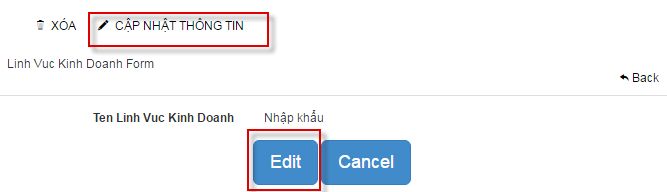 Bước 2: Màn hình sửa lĩnh vực kinh doanh hiển thị, bạn có thể thay đổi thông tin.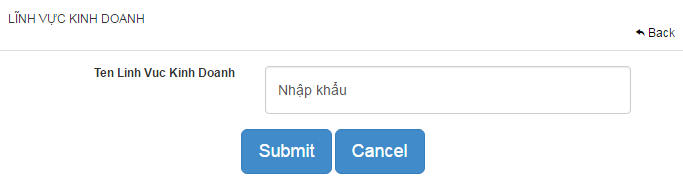 Bước 3: Click button Submit để lưu lại, click Cancel để thoát.3.3 Xóa lĩnh vực kinh doanhĐể thực hiện xóa lĩnh vực kinh doanh ta có 3 cách xóa:Xóa nhiều lĩnh vực kinh doanh  từ màn hình danh sách lĩnh vực kinh doanh Xóa 1 lĩnh vực kinh doanh  từ màn hình danh sách lĩnh vực kinh doanh Xóa 1 lĩnh vực kinh doanh  từ màn hình xem chi tiết Cách 1: Xóa nhiều lĩnh vực kinh doanh  từ màn hình danh sách lĩnh vực kinh doanh Bước 1: Click vào ô check box cạnh Tên lĩnh vực kinh doanh để chọn tất cả hoặc có thể check để chọn những lĩnh vực kinh doanh  muốn xóa.Bước 2: Nhấn chọn icon Xóa để xóa 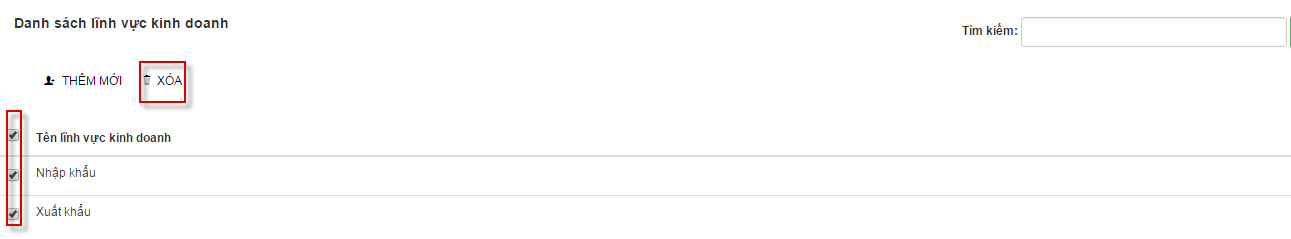 Bước 3: Màn hình hiển thị thông báo xác nhận, click OK để xóa, click Hủy để bỏ qua tác vụ Cách 2: Xóa 1 lĩnh vực kinh doanh  từ màn hình danh sách lĩnh vực kinh doanh Bước 1: Click vào ô check box của lĩnh vực kinh doanh  muốn xóaBước 2: Nhấn chọn icon Xóa để xóa 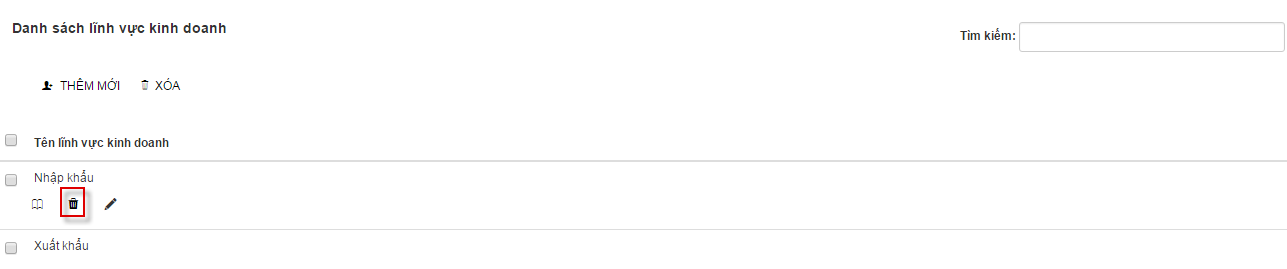 Bước 3: Màn hình hiển thị thông báo xác nhận, click OK để xóa, click Hủy để bỏ qua tác vụ Cách 3 : Xóa 1 lĩnh vực kinh doanh  từ màn hình xem chi tiết Bước 1: Mở 1 lĩnh vực kinh doanh  để xem chi tiết. Click icon  để xóa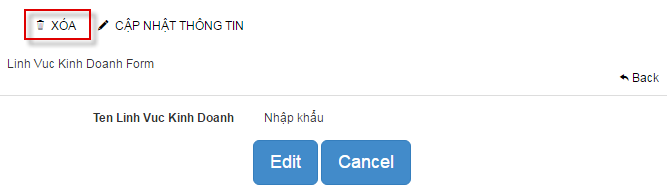 Bước 2: Màn hình hiển thị thông báo xác nhận, click OK để xóa, click Hủy để bỏ qua tác vụ Xem chi tiết lĩnh vực kinh doanh Bước 1: Check vào ô checkbox để chọn tên lĩnh vực kinh doanh  muốn xem. Bước 2: Click vào icon để xem chi tiết lĩnh vực kinh doanh : 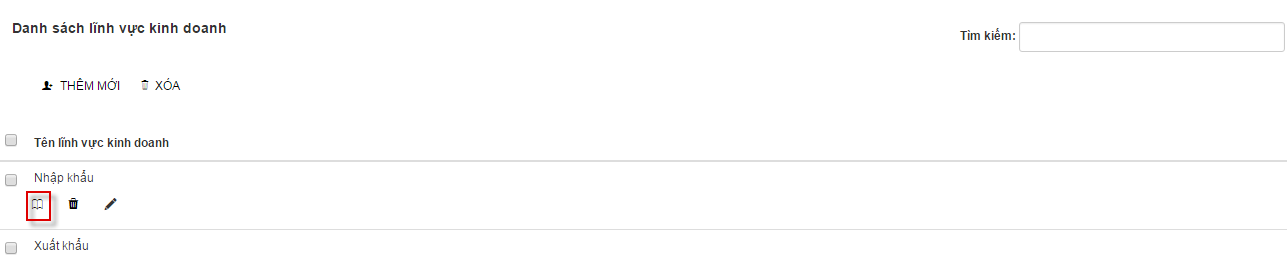 Chi tiết của 1 lĩnh vực kinh doanh  hiển thị như sau:Đơn vị tínhTạo mới Bước 1: Chọn menu Đơn vị tính Click vào link “Thêm mới” trên màn hình danh sách đơn vị tính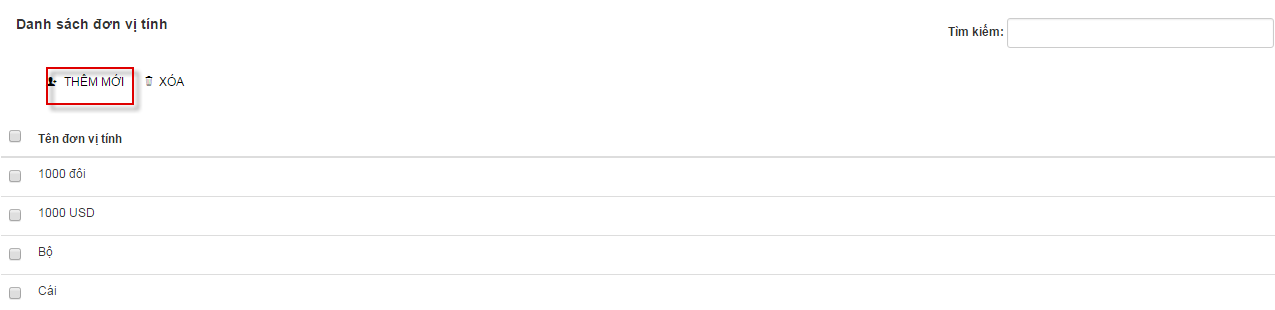 Bước 2: Hệ thống sẽ hiển thị ra màn hình như sau: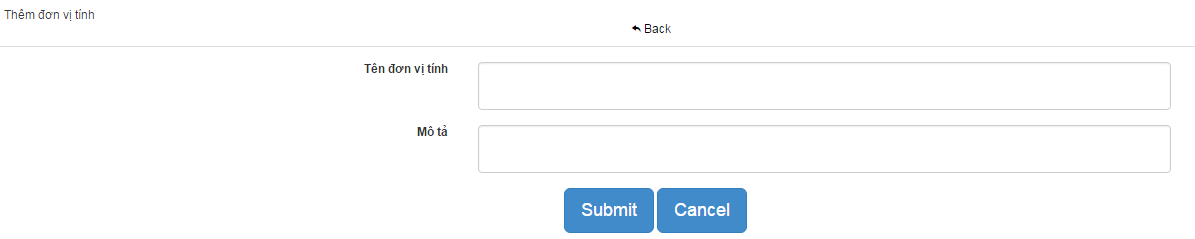 Nhập thông tin đơn vị tính muốn tạo.Bước 3: Nhấn nút “Lưu và thoát” để lưu lại thông tin và trở về màn hình danh sách.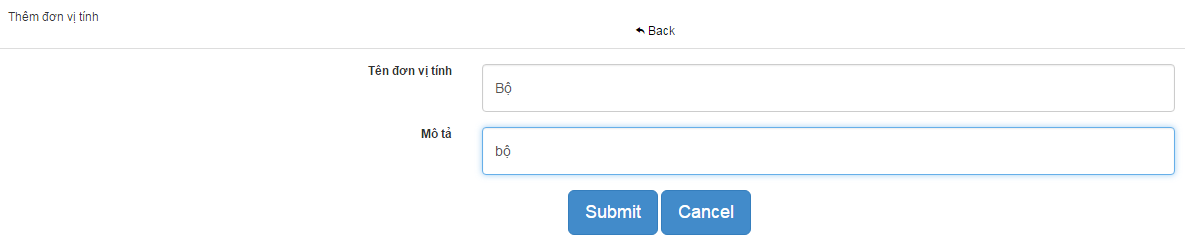 Nhấn nút “Submit” để lưu lại thông tin.Nhấn nút “Cancel” để hủy bỏ thông tin đã tạo và trở về màn hình.Nhấn nút “Back” để trở về màn hình danh sách.4.2 Sửa đơn vị tínhĐể sửa thông tin của một đơn vị tính, ta có hai cách thực hiện như sau:Cách 1: Sửa đơn vị tính từ trên màn hình danh sách Bước 1:Tích vào ô checkbox bản ghi muốn sửa.Bước 2: Click vào icon   để thực hiện sửa. 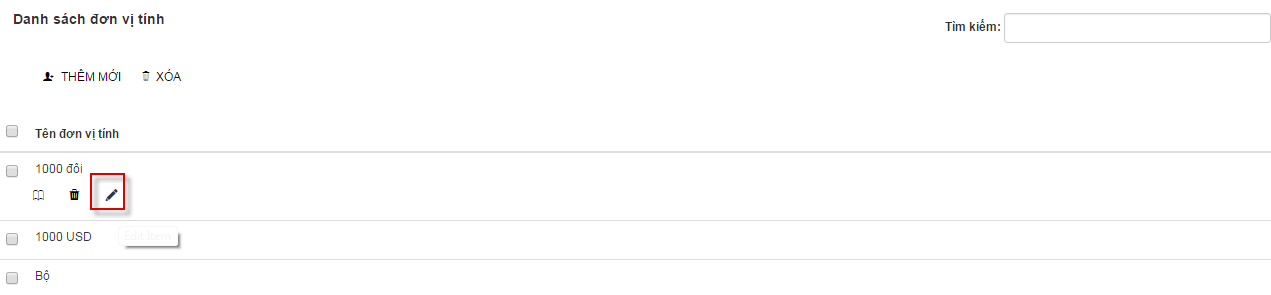 Bước 3: Màn hình sửa thông tin đơn vị tính sẽ hiển thị, bạn có thể thực hiện thay đổi thông tin 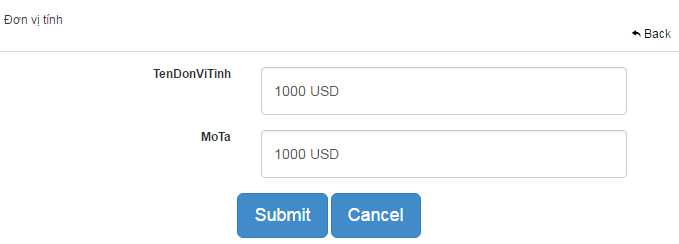 Bước 4: Click button Submit để lưu lại, click Cancel để thoát. Cách 2: Sửa thông đơn vị tính từ chi tiết bên trong của đơn vị tính.Bước 1: Mở 1 đơn vị tính để xem chi tiết. Click icon  hoặc click vào button Edit để sửa.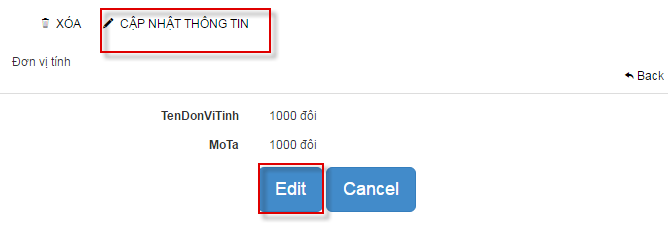 Bước 2: Màn hình sửa đơn vị tính hiển thị, bạn có thể thay đổi thông tin.Bước 3: Click button Submit để lưu lại, click Cancel để thoát.4.3 Xóa đơn vị tínhĐể thực hiện xóa đơn vị tính ta có 3 cách xóa:Xóa nhiều đơn vị tính  từ màn hình danh sách đơn vị tính Xóa 1 đơn vị tính  từ màn hình danh sách đơn vị tính Xóa 1 đơn vị tính  từ màn hình xem chi tiết Cách 1: Xóa nhiều đơn vị tính  từ màn hình danh sách đơn vị tính Bước 1: Click vào ô check box cạnh Tên đơn vị tính để chọn tất cả hoặc có thể check để chọn những đơn vị tính  muốn xóa.Bước 2: Nhấn chọn icon Xóa để xóa 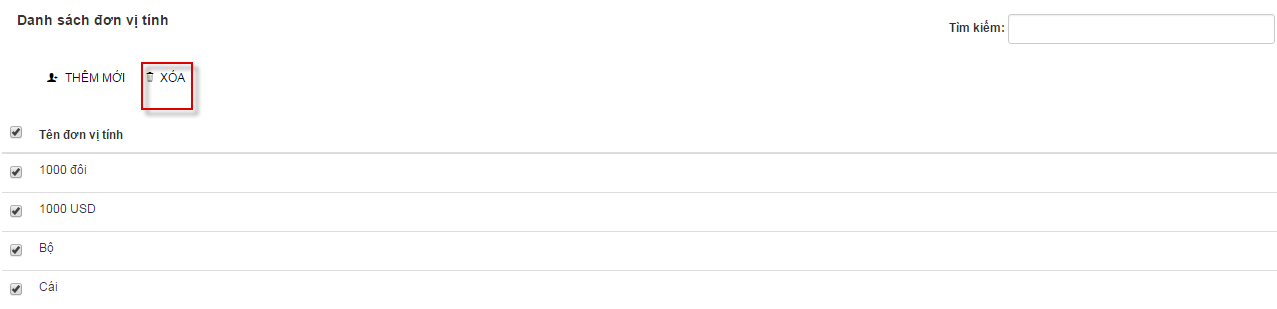 Bước 3: Màn hình hiển thị thông báo xác nhận, click OK để xóa, click Hủy để bỏ qua tác vụ Cách 2: Xóa 1 đơn vị tính  từ màn hình danh sách đơn vị tính Bước 1: Click vào ô check box của đơn vị tính  muốn xóaBước 2: Nhấn chọn icon Xóa để xóa 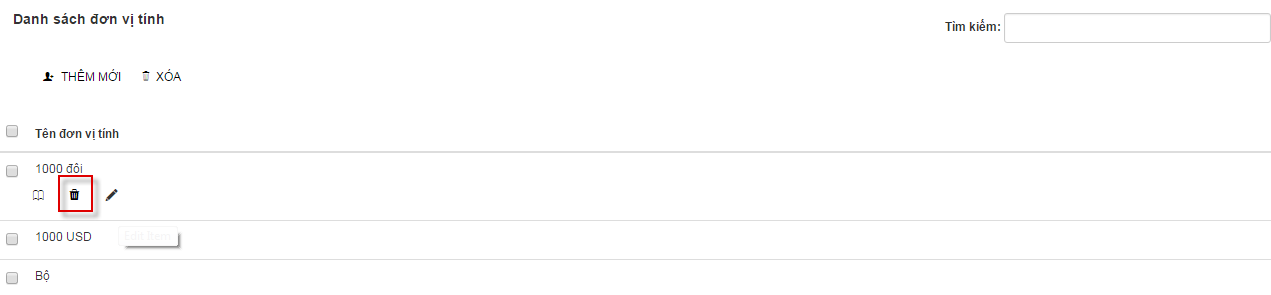 Bước 3: Màn hình hiển thị thông báo xác nhận, click OK để xóa, click Hủy để bỏ qua tác vụ Cách 3 : Xóa 1 đơn vị tính  từ màn hình xem chi tiết Bước 1: Mở 1 đơn vị tính  để xem chi tiết. Click icon  để xóa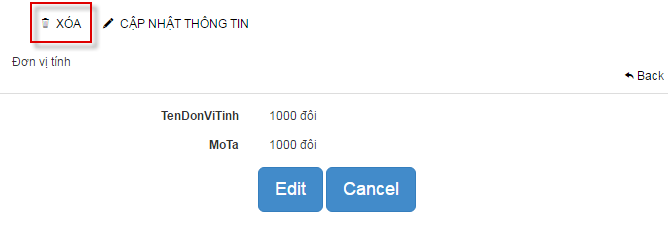 Bước 2: Màn hình hiển thị thông báo xác nhận, click OK để xóa, click Hủy để bỏ qua tác vụ Xem chi tiết đơn vị tính Bước 1: Check vào ô checkbox để chọn tên đơn vị tính  muốn xem. Bước 2: Click vào icon để xem chi tiết đơn vị tính : 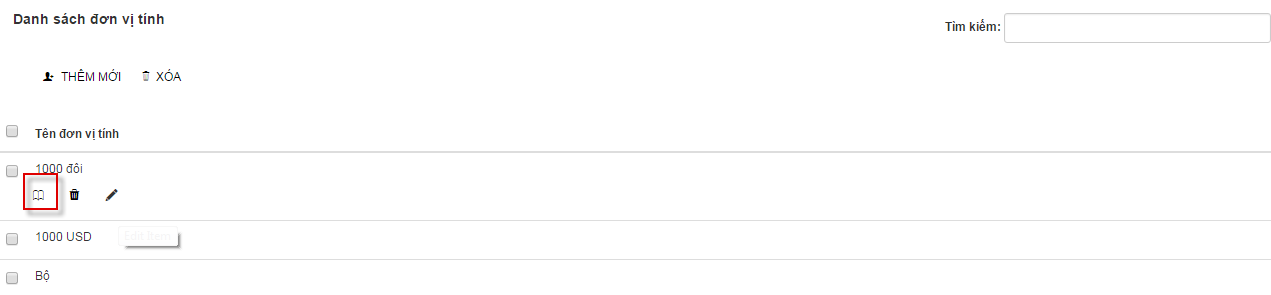 Chi tiết của 1 đơn vị tính  hiển thị như sau:Nhóm hàngTạo mới Bước 1: Chọn menu Nhóm hàng Click vào link “Thêm mới” trên màn hình danh sách nhóm hàng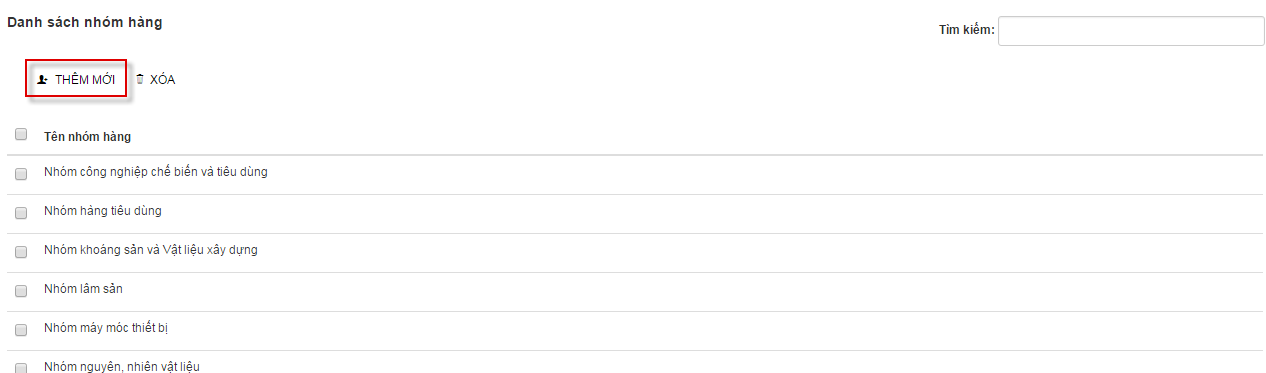 Bước 2: Hệ thống sẽ hiển thị ra màn hình như sau: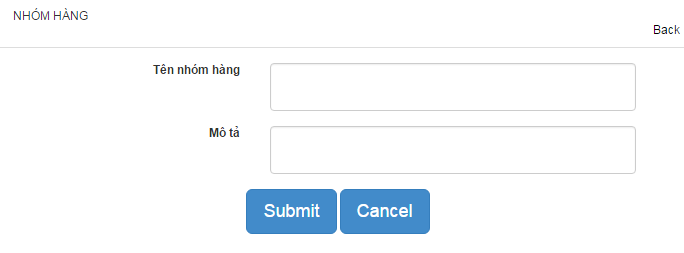 Nhập thông tin nhóm hàng muốn tạo.Bước 3: Nhấn nút “Lưu và thoát” để lưu lại thông tin và trở về màn hình danh sách.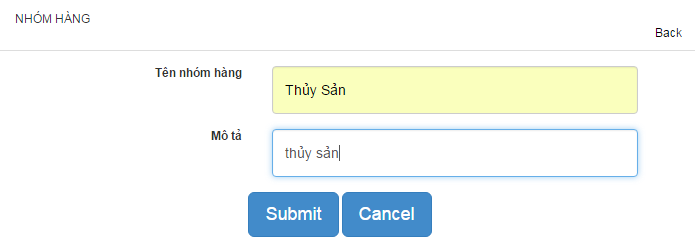 Nhấn nút “Submit” để lưu lại thông tin.Nhấn nút “Cancel” để hủy bỏ thông tin đã tạo và trở về màn hình.Nhấn nút “Back” để trở về màn hình danh sách.5.2 Sửa nhóm hàngĐể sửa thông tin của một nhóm hàng, ta có hai cách thực hiện như sau:Cách 1: Sửa nhóm hàng từ trên màn hình danh sách Bước 1:Tích vào ô checkbox bản ghi muốn sửa.Bước 2: Click vào icon   để thực hiện sửa. 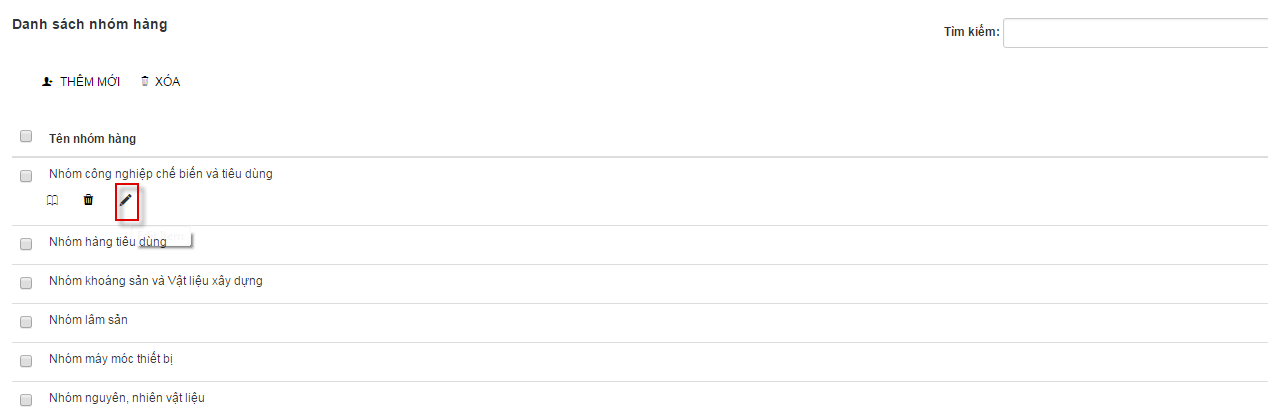 Bước 3: Màn hình sửa thông tin nhóm hàng sẽ hiển thị, bạn có thể thực hiện thay đổi thông tin 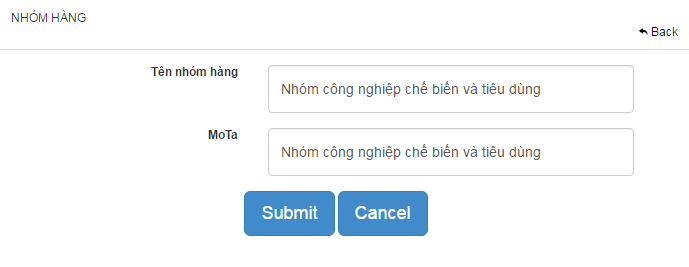 Bước 4: Click button Submit để lưu lại, click Cancel để thoát. Cách 2: Sửa thông nhóm hàng từ chi tiết bên trong của nhóm hàng.Bước 1: Mở 1 nhóm hàng để xem chi tiết. Click icon  hoặc click vào button Edit để sửa.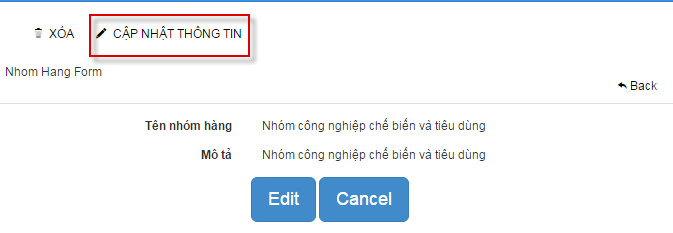 Bước 2: Màn hình sửa nhóm hàng hiển thị, bạn có thể thay đổi thông tin.Bước 3: Click button Submit để lưu lại, click Cancel để thoát.5.3 Xóa nhóm hàngĐể thực hiện xóa nhóm hàng ta có 3 cách xóa:Xóa nhiều nhóm hàng  từ màn hình danh sách nhóm hàng Xóa 1 nhóm hàng  từ màn hình danh sách nhóm hàng Xóa 1 nhóm hàng  từ màn hình xem chi tiết Cách 1: Xóa nhiều nhóm hàng  từ màn hình danh sách nhóm hàng Bước 1: Click vào ô check box cạnh Tên nhóm hàng để chọn tất cả hoặc có thể check để chọn những nhóm hàng  muốn xóa.Bước 2: Nhấn chọn icon Xóa để xóa 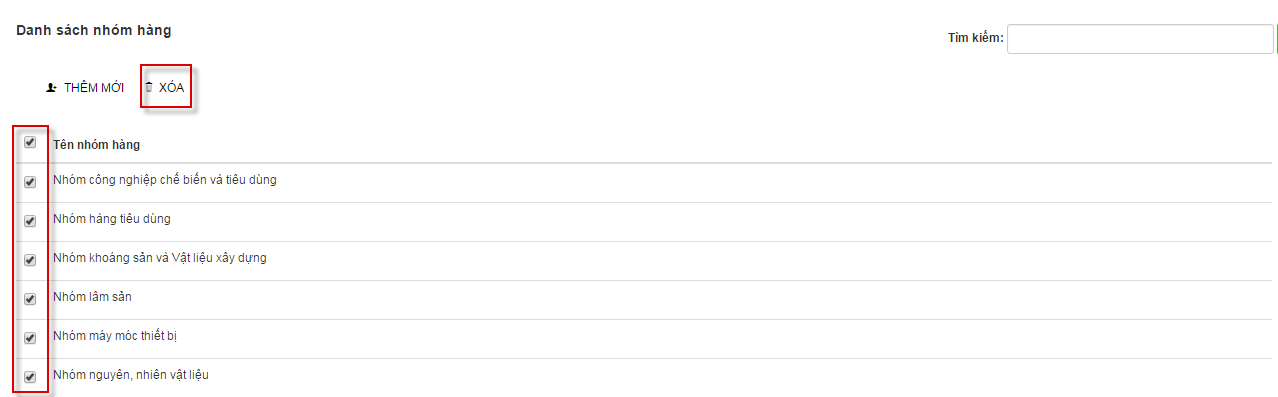 Bước 3: Màn hình hiển thị thông báo xác nhận, click OK để xóa, click Hủy để bỏ qua tác vụ Cách 2: Xóa 1 nhóm hàng  từ màn hình danh sách nhóm hàng Bước 1: Click vào ô check box của nhóm hàng  muốn xóaBước 2: Nhấn chọn icon Xóa để xóa 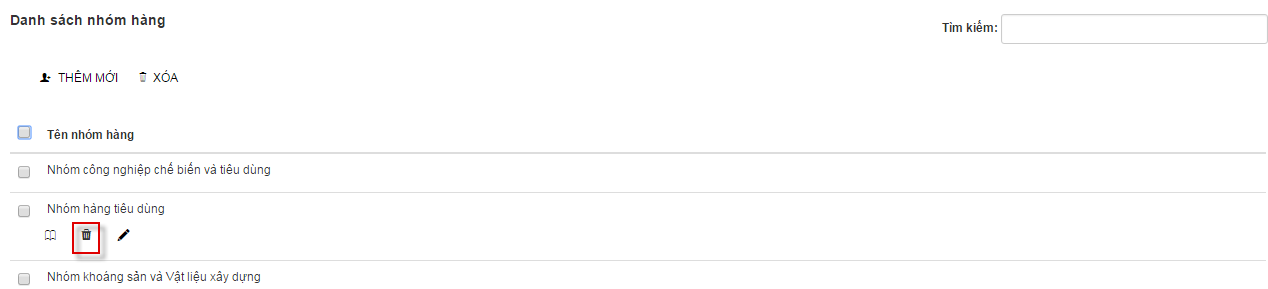 Bước 3: Màn hình hiển thị thông báo xác nhận, click OK để xóa, click Hủy để bỏ qua tác vụ Cách 3 : Xóa 1 nhóm hàng  từ màn hình xem chi tiết Bước 1: Mở 1 nhóm hàng  để xem chi tiết. Click icon  để xóa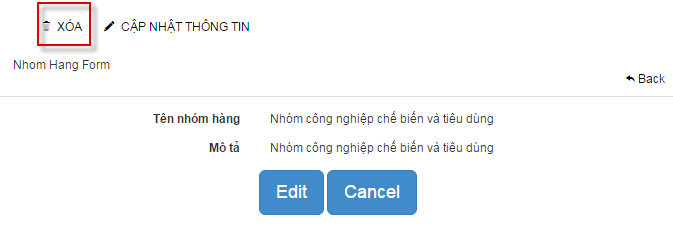 Bước 2: Màn hình hiển thị thông báo xác nhận, click OK để xóa, click Hủy để bỏ qua tác vụ Xem chi tiết nhóm hàng Bước 1: Check vào ô checkbox để chọn tên nhóm hàng  muốn xem. Bước 2: Click vào icon để xem chi tiết nhóm hàng : 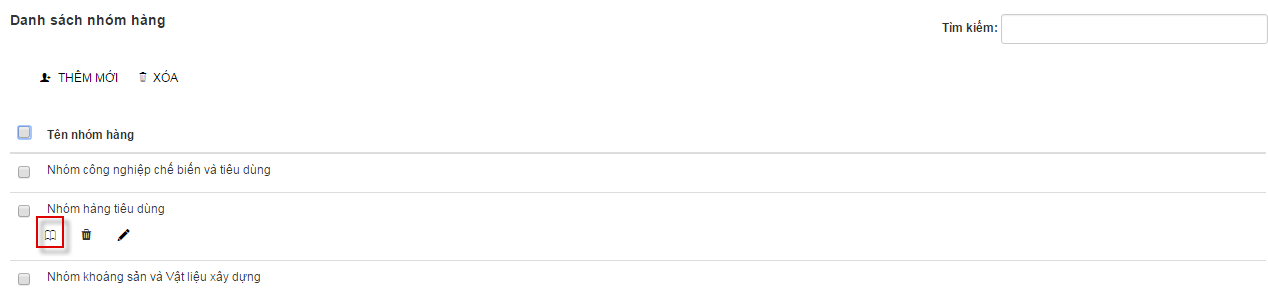 Chi tiết của 1 nhóm hàng  hiển thị như sau: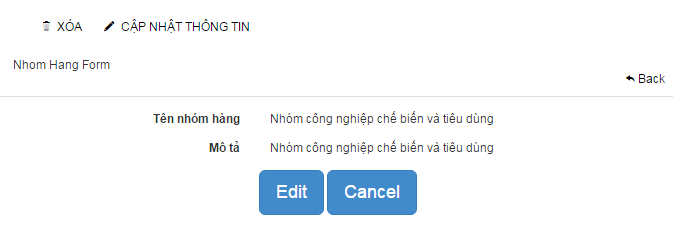 Loại mặt hàngTạo mới Bước 1: Chọn menu Loại mặt hàng Click vào link “Thêm mới” trên màn hình danh sách loại mặt hàng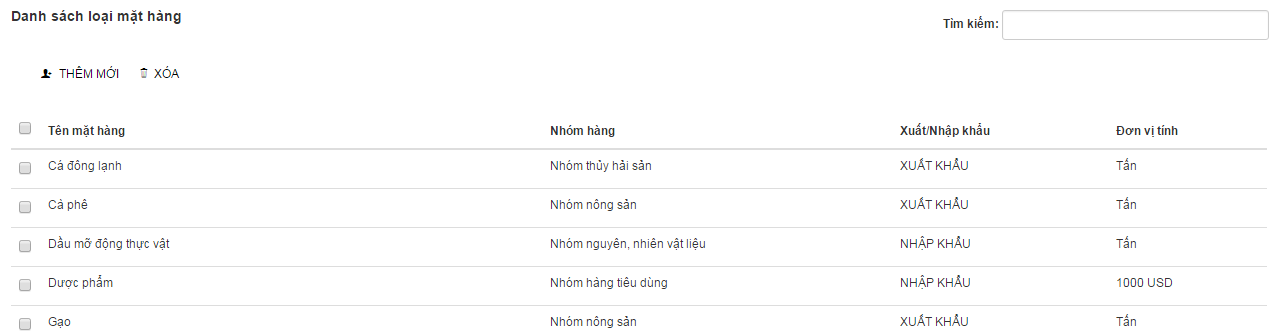 Bước 2: Hệ thống sẽ hiển thị ra màn hình như sau: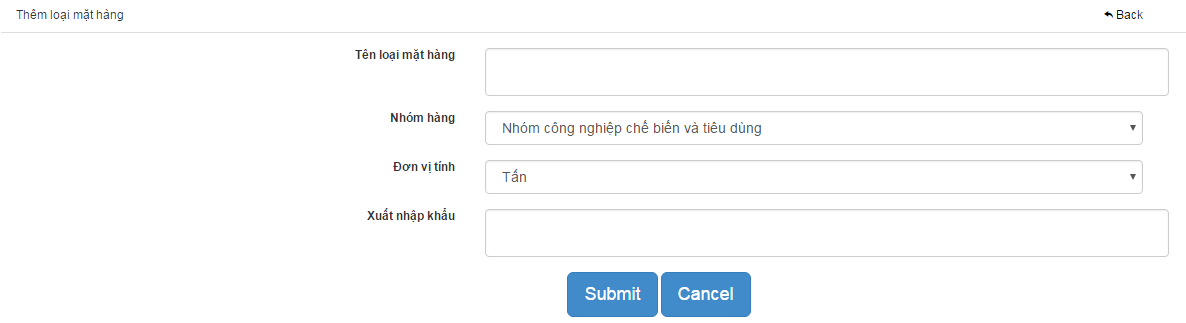 Nhập thông tin loại mặt hàng.Lựa chọn nhóm hàng từ danh sách các nhóm hàng.Lựa chọn đơn vị tính từ danh sách các đơn vị tính.Nhập thông tin xuất nhập khẩu.Bước 3: 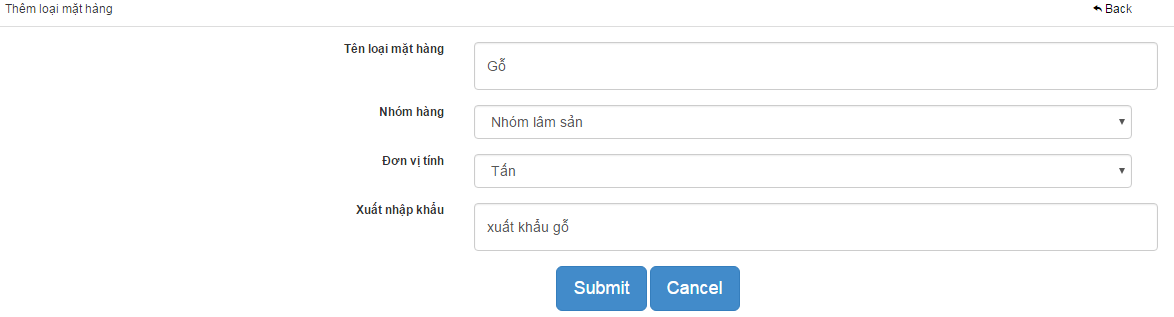 Nhấn nút “Submit” để lưu lại thông tin.Nhấn nút “Cancel” để hủy bỏ thông tin đã tạo và trở về màn hình.Nhấn nút “Back” để trở về màn hình danh sách.6.2 Sửa loại mặt hàngĐể sửa thông tin của một loại mặt hàng, ta có hai cách thực hiện như sau:Cách 1: Sửa loại mặt hàng từ trên màn hình danh sách Bước 1:Tích vào ô checkbox bản ghi muốn sửa.Bước 2: Click vào icon   để thực hiện sửa. 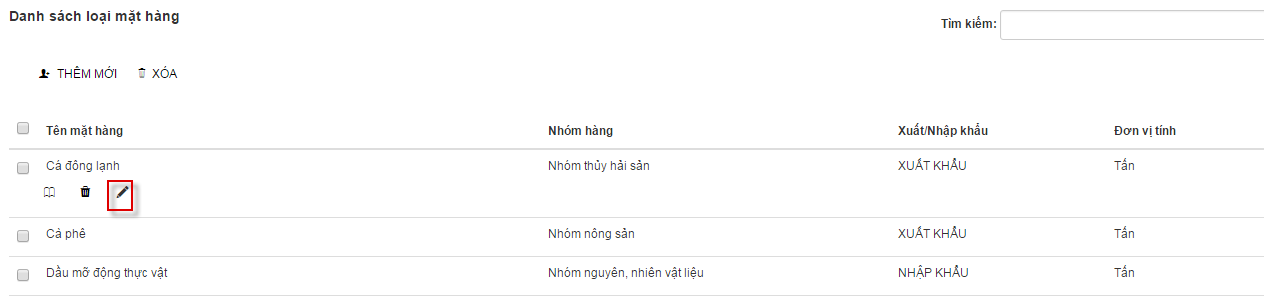 Bước 3: Màn hình sửa thông tin loại mặt hàng sẽ hiển thị, bạn có thể thực hiện thay đổi thông tin 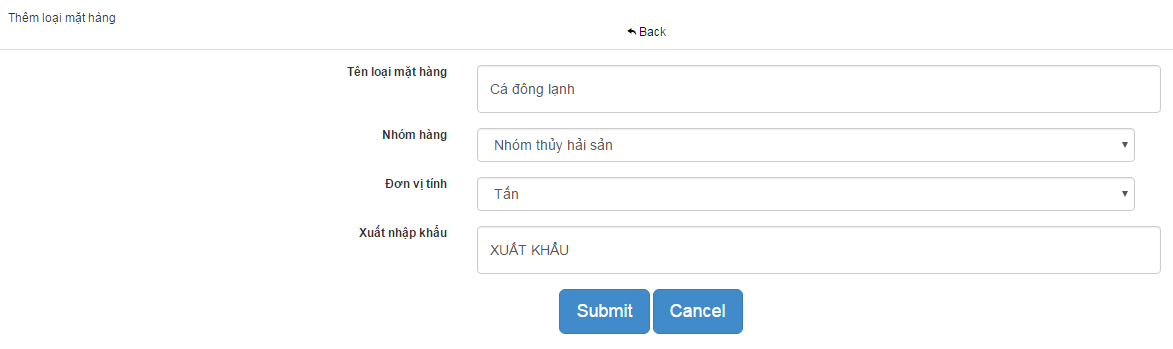 Bước 4: Click button Submit để lưu lại, click Cancel để thoát. Cách 2: Sửa thông loại mặt hàng từ chi tiết bên trong của loại mặt hàng.Bước 1: Mở 1 loại mặt hàng để xem chi tiết. Click icon  để sửa.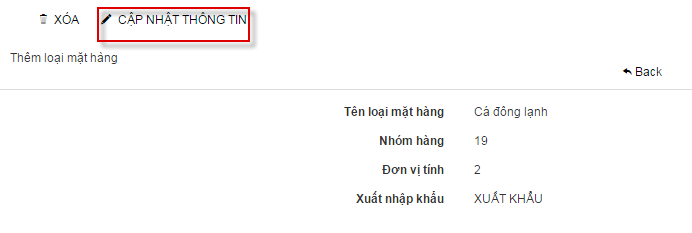 Bước 2: Màn hình sửa loại mặt hàng hiển thị, bạn có thể thay đổi thông tin.Bước 3: Click button Submit để lưu lại, click Cancel để thoát.6.3 Xóa loại mặt hàngĐể thực hiện xóa loại mặt hàng ta có 3 cách xóa:Xóa nhiều loại mặt hàng  từ màn hình danh sách loại mặt hàng Xóa 1 loại mặt hàng  từ màn hình danh sách loại mặt hàng Xóa 1 loại mặt hàng  từ màn hình xem chi tiết Cách 1: Xóa nhiều loại mặt hàng  từ màn hình danh sách loại mặt hàng Bước 1: Click vào ô check box cạnh Tên loại mặt hàng để chọn tất cả hoặc có thể check để chọn những loại mặt hàng  muốn xóa.Bước 2: Nhấn chọn icon Xóa để xóa 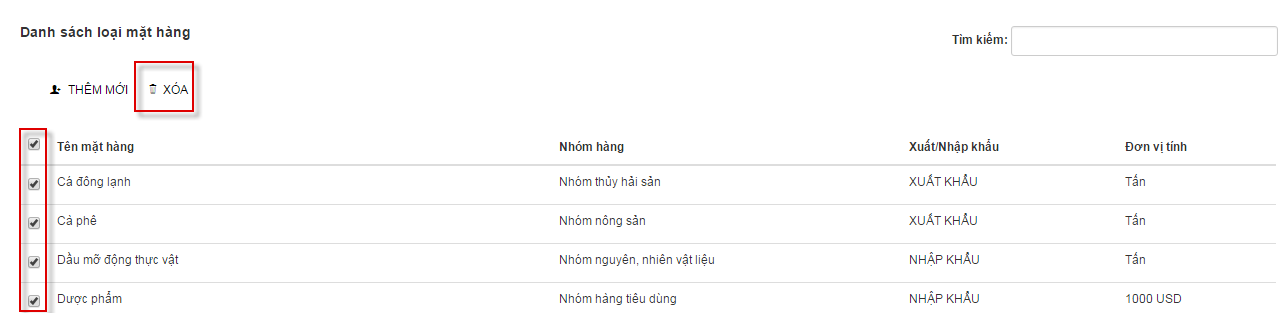 Bước 3: Màn hình hiển thị thông báo xác nhận, click OK để xóa, click Hủy để bỏ qua tác vụ Cách 2: Xóa 1 loại mặt hàng  từ màn hình danh sách loại mặt hàng Bước 1: Click vào ô check box của loại mặt hàng  muốn xóaBước 2: Nhấn chọn icon Xóa để xóa 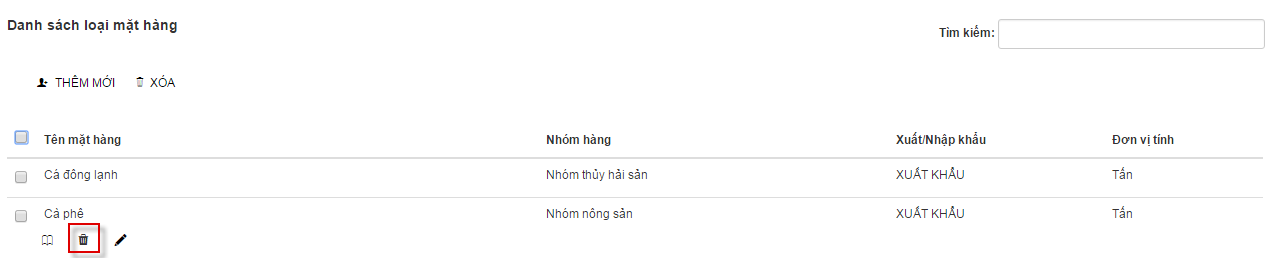 Bước 3: Màn hình hiển thị thông báo xác nhận, click OK để xóa, click Hủy để bỏ qua tác vụ Cách 3 : Xóa 1 loại mặt hàng  từ màn hình xem chi tiết Bước 1: Mở 1 loại mặt hàng  để xem chi tiết. Click icon  để xóa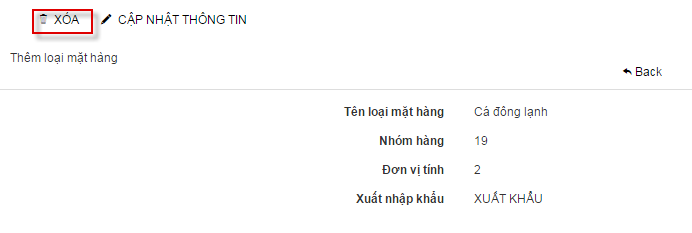 Bước 2: Màn hình hiển thị thông báo xác nhận, click OK để xóa, click Hủy để bỏ qua tác vụ Xem chi tiết loại mặt hàng Bước 1: Check vào ô checkbox để chọn tên loại mặt hàng  muốn xem. Bước 2: Click vào icon để xem chi tiết loại mặt hàng : 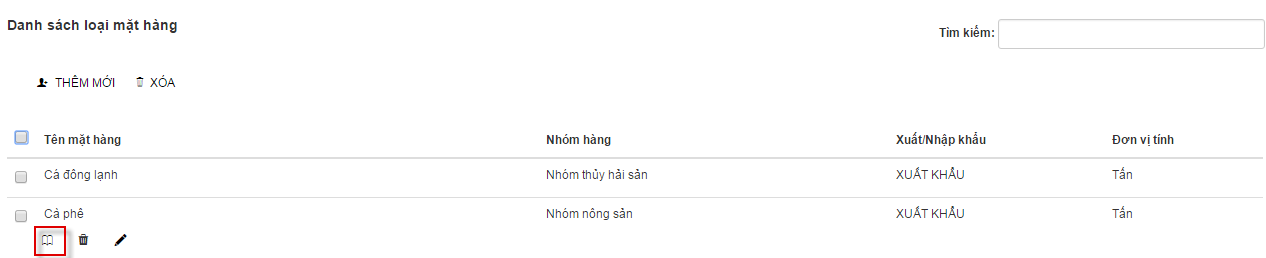 Chi tiết của 1 loại mặt hàng  hiển thị như sau: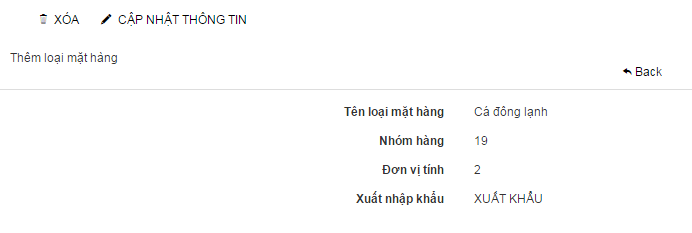 7. Kế hoạch nămTạo mới Bước 1: Chọn menu Kế hoạch năm Click vào link “Thêm mới” trên màn hình danh sách kế hoạch năm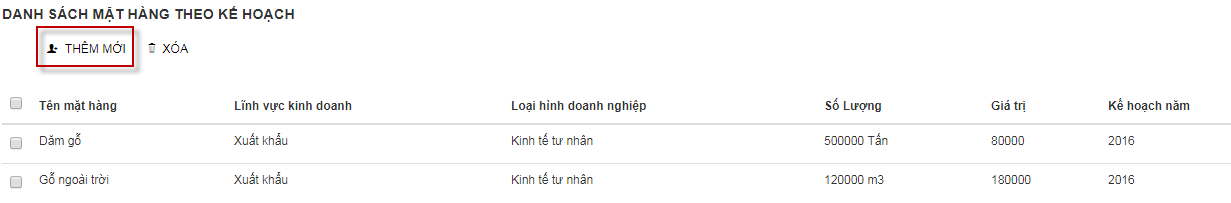 Bước 2: Hệ thống sẽ hiển thị ra màn hình như sau: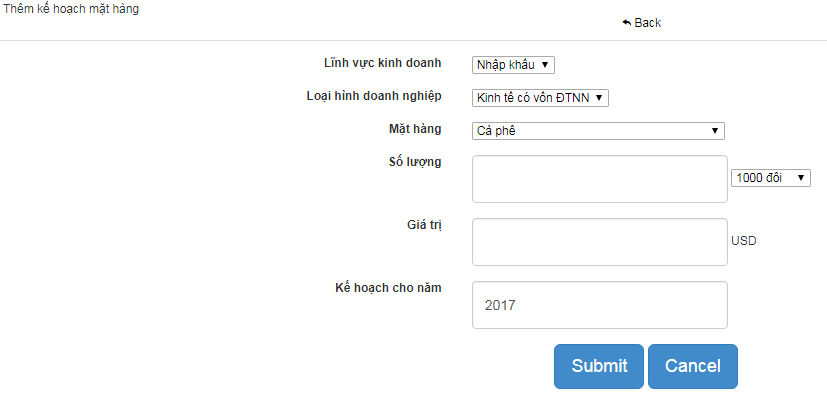 Nhập thông tin kế hoạch năm muốn tạoBước 3: 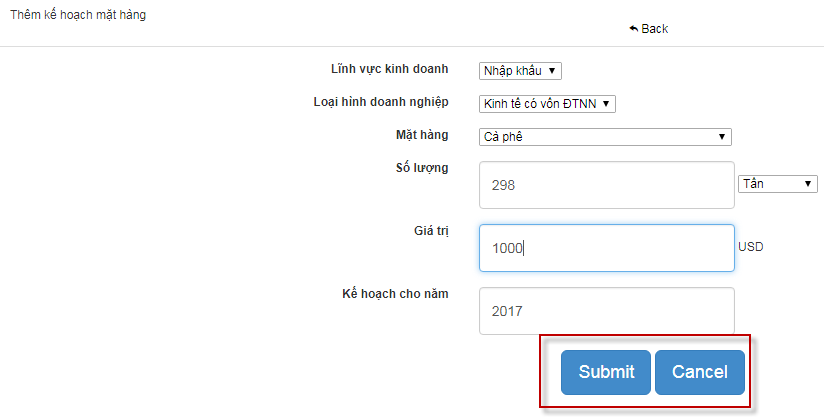 Nhấn nút “Submit” để lưu lại thông tin.Nhấn nút “Cancel” để hủy bỏ thông tin đã tạo và trở về màn hình.Nhấn nút “Back” để trở về màn hình danh sách.7.2 Sửa kế hoạch nămĐể sửa thông tin của kế hoạch năm, ta có hai cách thực hiện như sau:Cách 1: Sửa kế hoạch năm từ trên màn hình danh sách Bước 1:Tích vào ô checkbox bản ghi muốn sửa.Bước 2: Click vào icon   để thực hiện sửa. 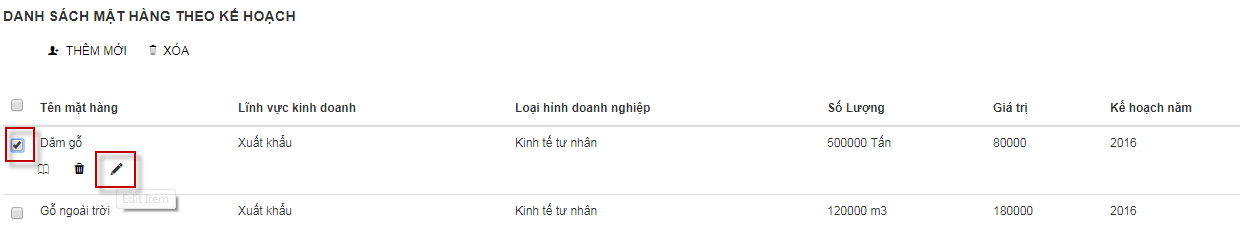 Bước 3: Màn hình sửa thông tin sẽ hiển thị, bạn có thể thực hiện thay đổi thông tin 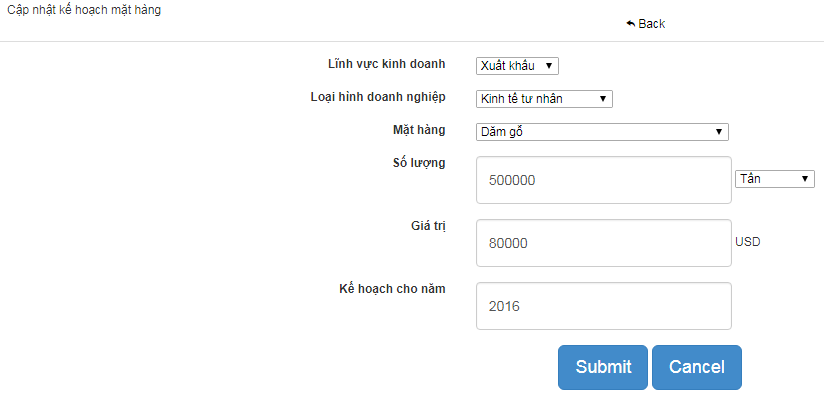 Bước 4: Click button Submit để lưu lại, click Cancel để thoát. Cách 2: Sửa thông tin từ chi tiết bên trong của kế hoạch nămBước 1: Mở 1 kế hoạch năm để xem chi tiết. Click icon  để sửa.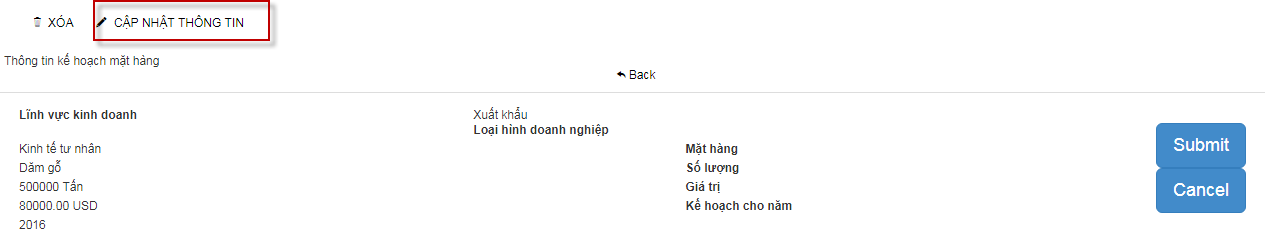 Bước 2: Màn hình sửa kế hoạch năm hiển thị, bạn có thể thay đổi thông tin.Bước 3: Click button Submit để lưu lại, click Cancel để thoát.7.3 Xóa kế hoạch nămĐể thực hiện xóa kế hoạch năm ta có 3 cách xóa:Xóa nhiều kế hoạch năm từ màn hình danh sách kế hoạch nămXóa 1 kế hoạch năm từ màn hình danh sách kế hoạch nămXóa 1 kế hoạch năm từ màn hình xem chi tiết Cách 1: Xóa nhiều kế hoạch năm từ màn hình danh sách kế hoạch nămBước 1: Click vào ô check box cạnh kế hoạch năm để chọn tất cả hoặc có thể check để chọn những kế hoạch năm muốn xóa.Bước 2: Nhấn chọn icon Xóa để xóa 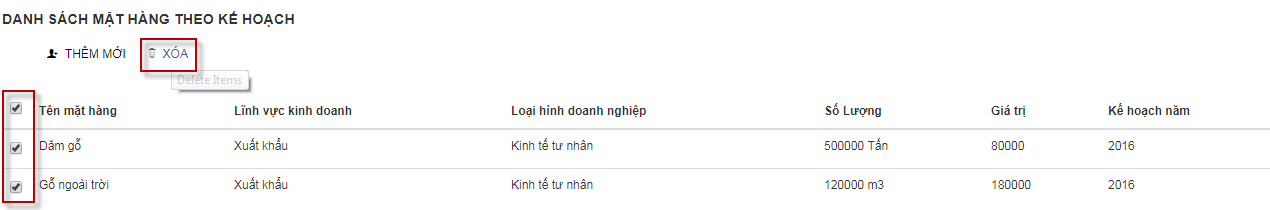 Bước 3: Màn hình hiển thị thông báo xác nhận, click OK để xóa, click Hủy để bỏ qua tác vụ Cách 2: Xóa 1 kế hoạch năm  từ màn hình danh sách kế hoạch năm  Bước 1: Click vào ô check box của kế hoạch năm muốn xóaBước 2: Nhấn chọn icon Xóa để xóa 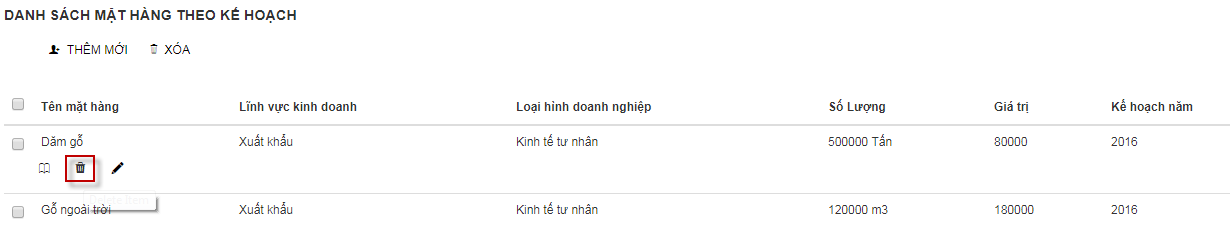 Bước 3: Màn hình hiển thị thông báo xác nhận, click OK để xóa, click Hủy để bỏ qua tác vụ Cách 3 : Xóa 1 kế hoạch năm từ màn hình xem chi tiết Bước 1: Mở 1 kế hoạch năm để xem chi tiết. Click icon  để xóa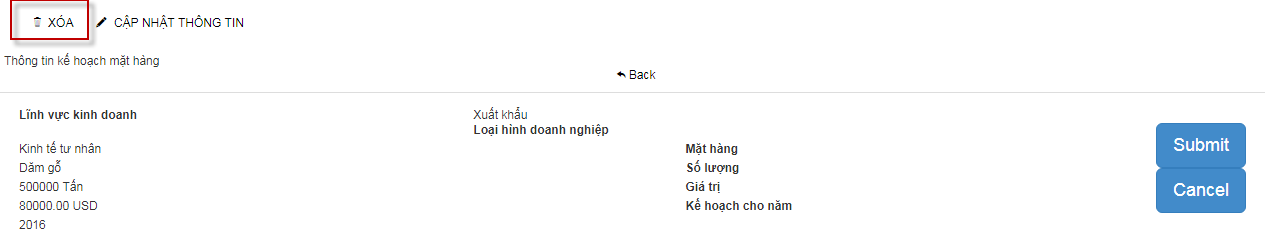 Bước 2: Màn hình hiển thị thông báo xác nhận, click OK để xóa, click Hủy để bỏ qua tác vụ Xem chi tiết loại mặt hàng Bước 1: Check vào ô checkbox để chọn tên kế hoạch năm  muốn xem. Bước 2: Click vào icon để xem chi tiết kế hoạch năm : Chi tiết của 1 kế hoạch năm hiển thị như sau: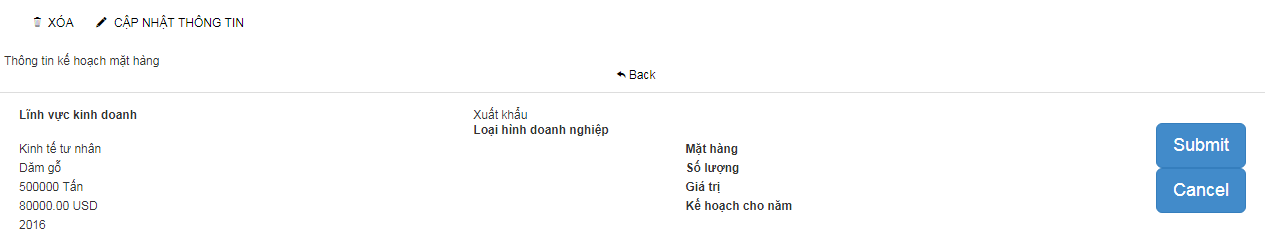 Quản lý doanh nghiệpTạo mới Bước 1:  Click vào link “Thêm mới” trên màn hình danh sách doanh nghiệp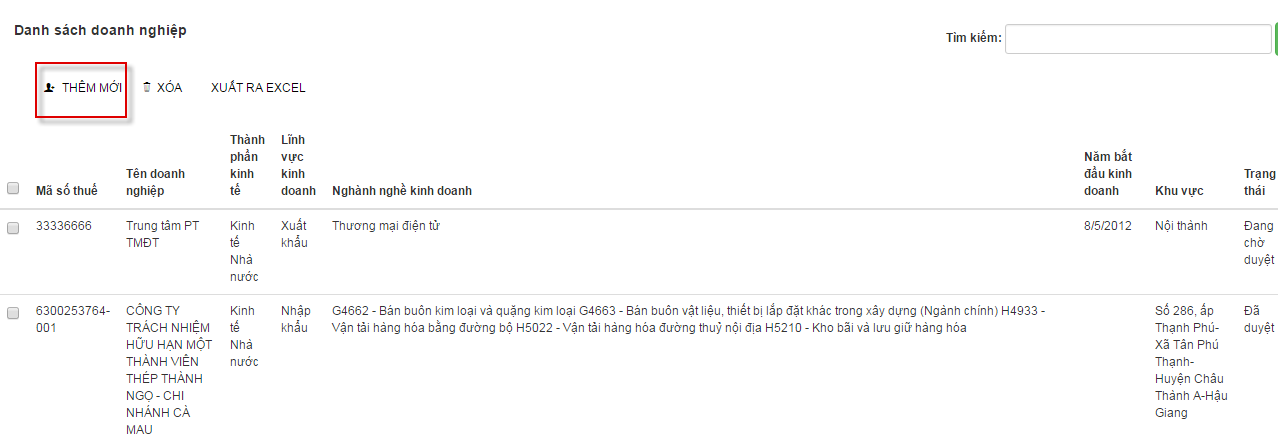 Bước 2: Hệ thống sẽ hiển thị ra màn hình như sau: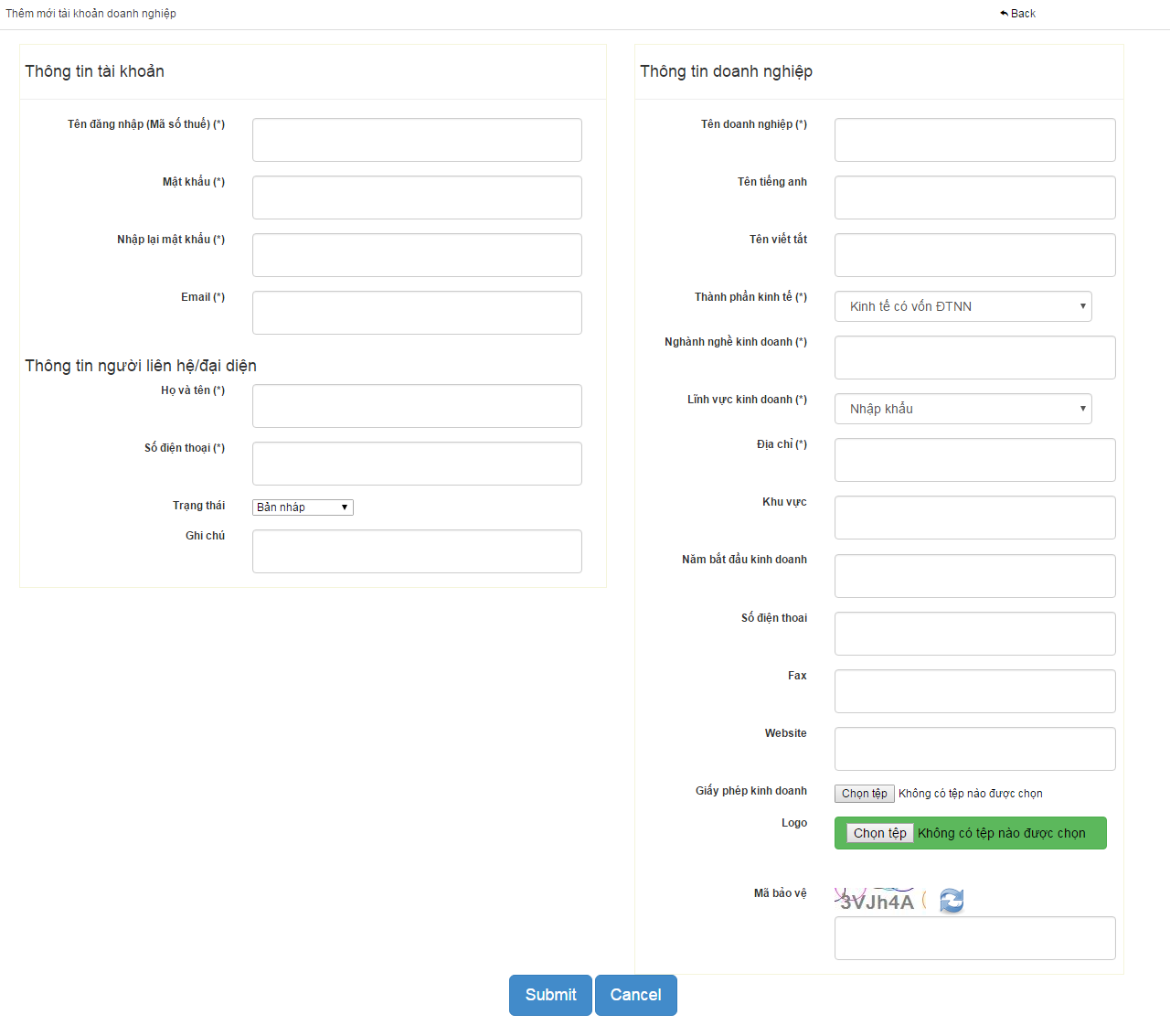  Chú ý: Dấu (*) cho biết đó là một trường bắt buộc. Bạn cần phải nhập dữ liệu cho tất cả các trường bắt buộc để được đăng kí thành công. Nhập các thông tin tài khoản: Tên đăng nhập (Mã số thuế) (*): là tên để doanh nghiệp thực hiện đăng nhập vào hệ thốngMật khẩu (*): nhập mật khẩu Nhập lại mật khẩu (*): nhập lại mật khẩuEmail (*): nhập địa chỉ emailNhập Thông tin người liên hệ/đại diện:Họ và tên (*) : nhập họ tênSố điện thoại (*): nhập số điện thoạiTrạng thái: Lựa chọn trạng thái: bản nháp, đang chờ duyệt, đã duyệt, từ chối, hủy+ Bản nháp: là trạng thái tạo ra nhưng chưa được xử lý+ Đang chờ duyệt: là trạng thái chờ cán bộ cấp trên phê duyệt+ Đã duyệt: là trạng thái đã được duyệt và thông tin doanh nghiệp có thể sử dụng+Từ chối: trạng thái doanh nghiệp bị từ chối không được sử dụng+ Hủy: trạng thái doanh nghiệp bị hủyGhi chú: Nhập thông tin ghi chúNhập thông tin doanh nghiệp : Tên doanh nghiệp (*): nhập tên của doanh nghiệpTên tiếng anh: nhập tên tiếng anhTên viết tắt; nhập tên viết tắtThành phần kinh tế (*): lựa chọn thành phần kinh tế có sẵnNghành nghề kinh doanh (*): nhập ngành nghề kinh doanhLĩnh vực kinh doanh (*): lựa chọn lĩnh vực kinh doanh có sẵnĐịa chỉ (*): nhập thông tin địa chỉKhu vực: nhập thông tin khu vựcNăm bắt đầu kinh doanh: nhấn chuột vào ô để lựa chọn ngày tháng kinh doanh Số điện thoai: nhập số điện thoạiFax: nhập số faxWebsite: nhập thông tin địa chỉ websiteGiấy phép kinh doanh: nhấn chuột vào “Chọn tệp” để thực hiện upload file giấy phép kinh doanhLogo: nhấn chuột vào “Chọn tệp” để thực hiện upload file logo của doanh nghiệpMã bảo vệ: nhập mã bảo vệBước 3: Nhấn nút Submit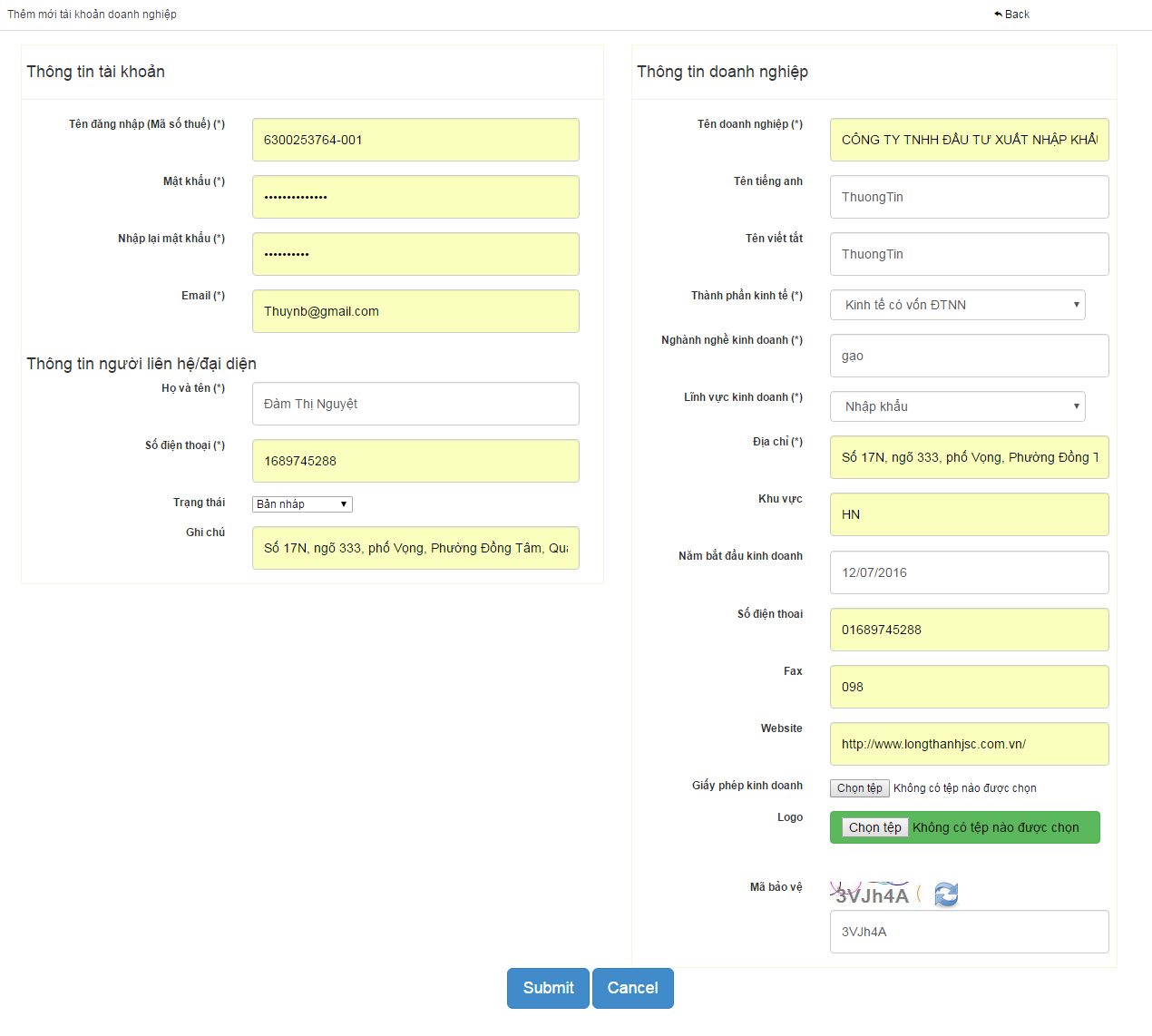 Nhấn nút “Submit” để lưu lại thông tin.Nhấn nút “Cancel” để hủy bỏ thông tin đã tạo và trở về màn hình.Nhấn nút “Back” để trở về màn hình danh sách.Sửa doanh nghiệpĐể sửa thông tin của một doanh nghiệp, ta có hai cách thực hiện như sau:Cách 1: Sửa doanh nghiệp từ trên màn hình danh sách Bước 1:Tích vào ô checkbox bản ghi muốn sửa.Bước 2: Click vào icon   để thực hiện sửa. 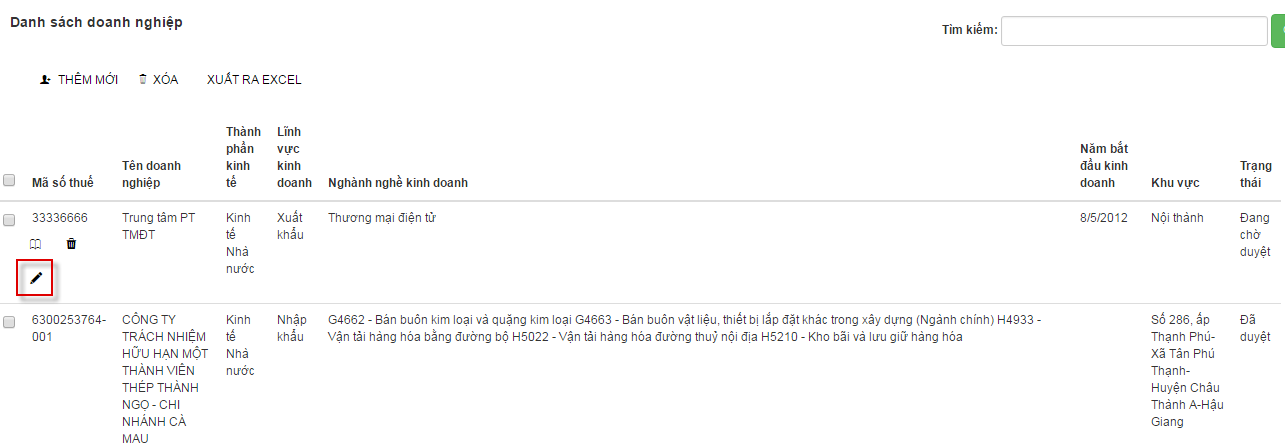 Bước 3: Màn hình sửa thông tin doanh nghiệp sẽ hiển thị, bạn có thể thực hiện thay đổi thông tin 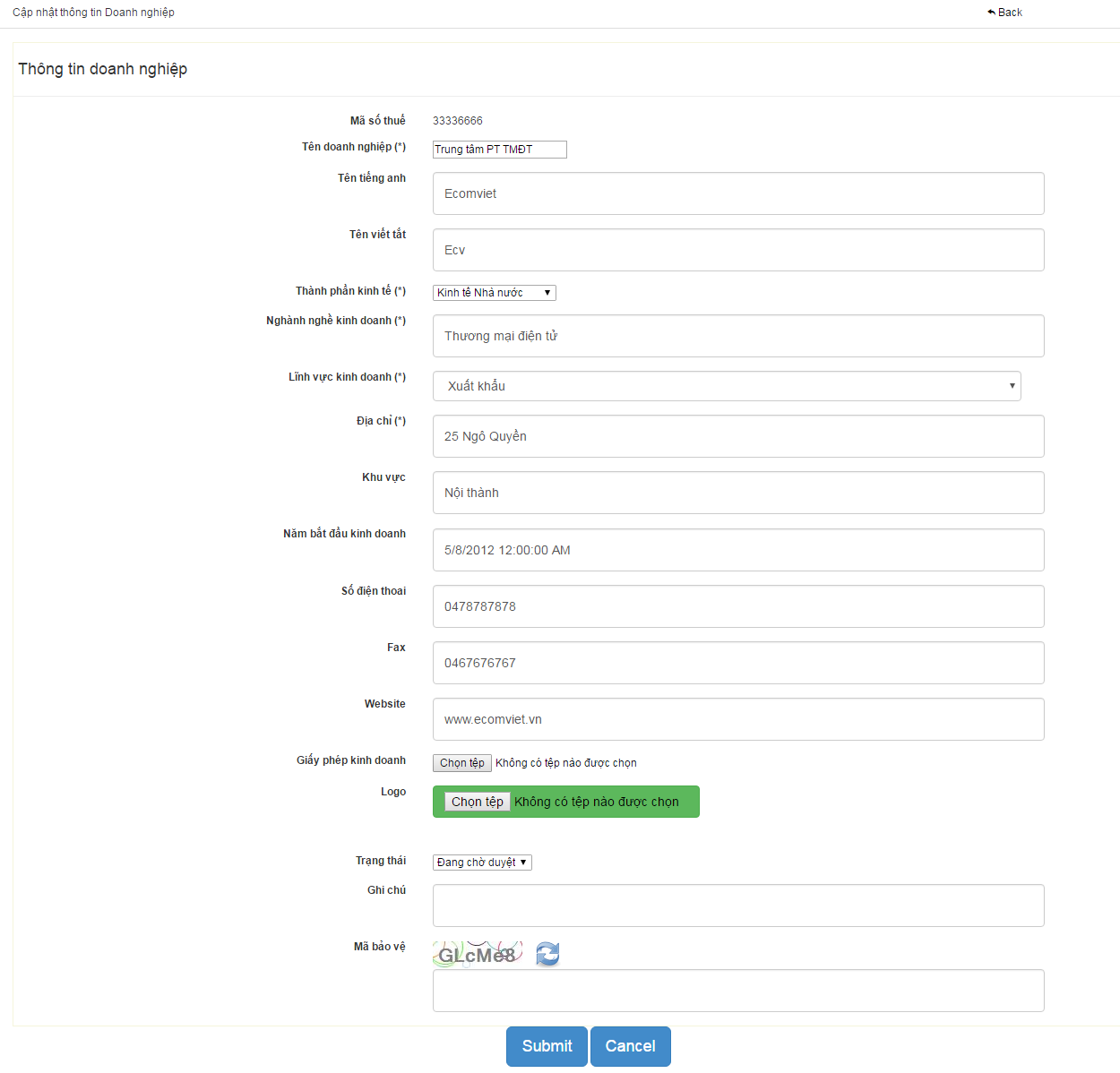 Bước 4: Click button Submit để lưu lại, click Cancel để thoát. Cách 2: Sửa thông doanh nghiệp từ chi tiết bên trong của doanh nghiệp.Bước 1: Mở 1 doanh nghiệp để xem chi tiết. Click icon  để sửa.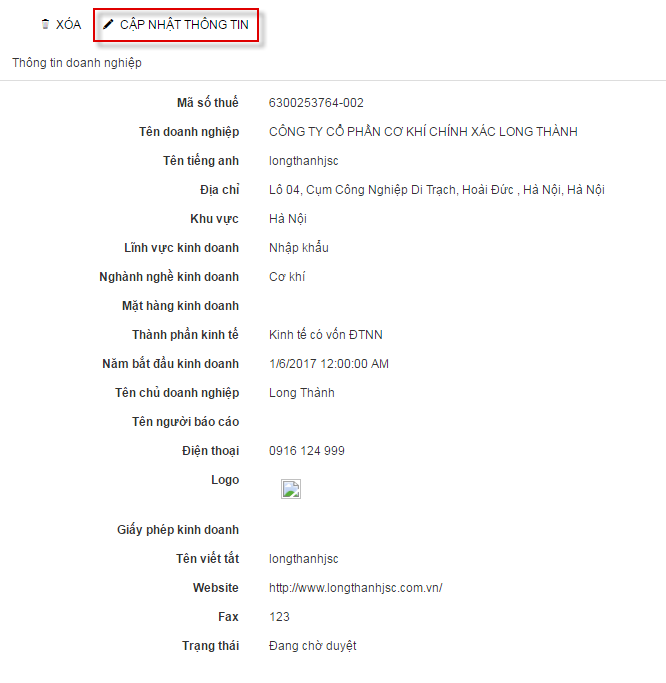 Bước 2: Màn hình sửa doanh nghiệp hiển thị, bạn có thể thay đổi thông tin.Bước 3: Click button Submit để lưu lại, click Cancel để thoát.Xóa doanh nghiệpĐể thực hiện xóa doanh nghiệp ta có 3 cách xóa:Xóa nhiều doanh nghiệp  từ màn hình danh sách doanh nghiệp Xóa 1 doanh nghiệp  từ màn hình danh sách doanh nghiệp Xóa 1 doanh nghiệp  từ màn hình xem chi tiết Cách 1: Xóa nhiều doanh nghiệp  từ màn hình danh sách doanh nghiệp Bước 1: Click vào ô check box cạnh Tên doanh nghiệp để chọn tất cả hoặc có thể check để chọn những doanh nghiệp  muốn xóa.Bước 2: Nhấn chọn icon Xóa để xóa 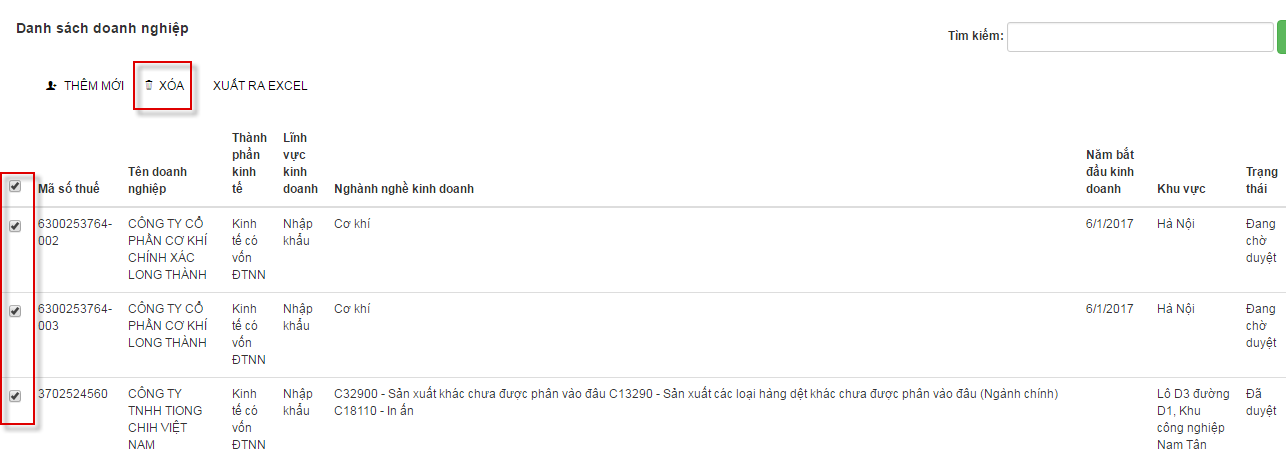 Bước 3: Màn hình hiển thị thông báo xác nhận, click OK để xóa, click Hủy để bỏ qua tác vụ Cách 2: Xóa 1 doanh nghiệp  từ màn hình danh sách doanh nghiệp Bước 1: Click vào ô check box của doanh nghiệp  muốn xóaBước 2: Nhấn chọn icon Xóa để xóa 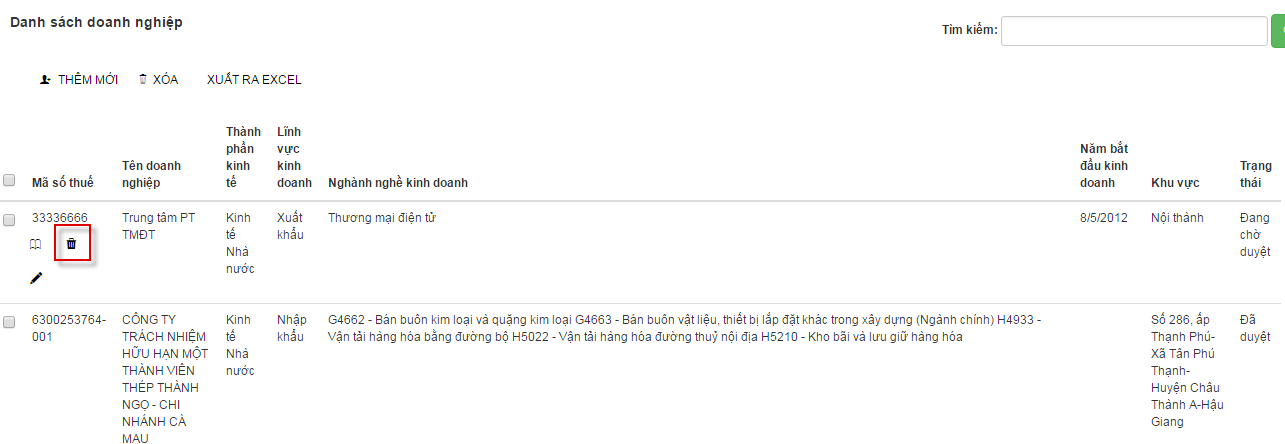 Bước 3: Màn hình hiển thị thông báo xác nhận, click OK để xóa, click Hủy để bỏ qua tác vụ Cách 3 : Xóa 1 doanh nghiệp  từ màn hình xem chi tiết Bước 1: Mở 1 doanh nghiệp  để xem chi tiết. Click icon  để xóa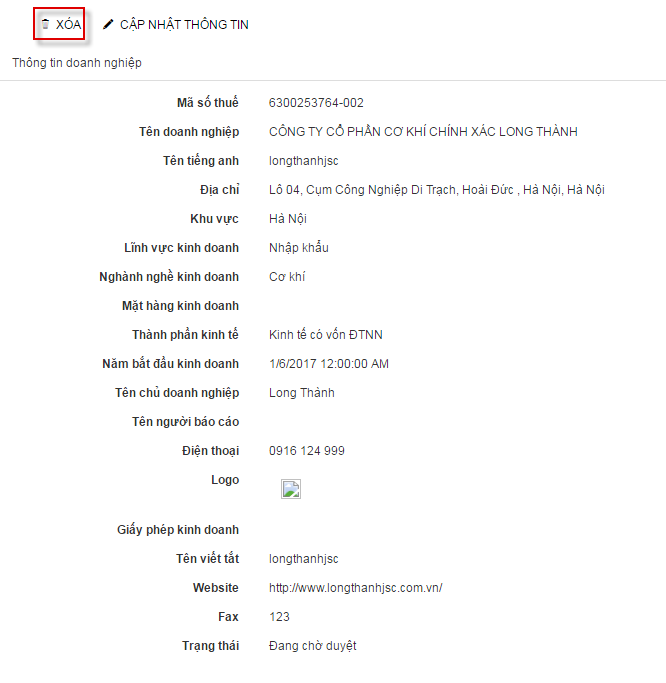 Bước 2: Màn hình hiển thị thông báo xác nhận, click OK để xóa, click Hủy để bỏ qua tác vụ Xem chi tiết doanh nghiệp Bước 1: Check vào ô checkbox để chọn tên doanh nghiệp  muốn xem. Bước 2: Click vào icon để xem chi tiết doanh nghiệp: 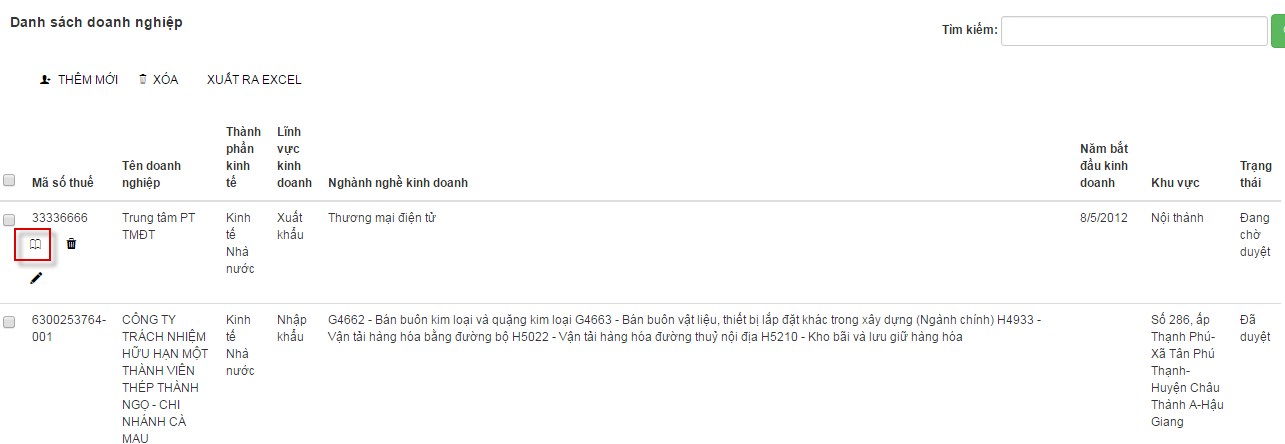 Chi tiết của 1 doanh nghiệp  hiển thị như sau: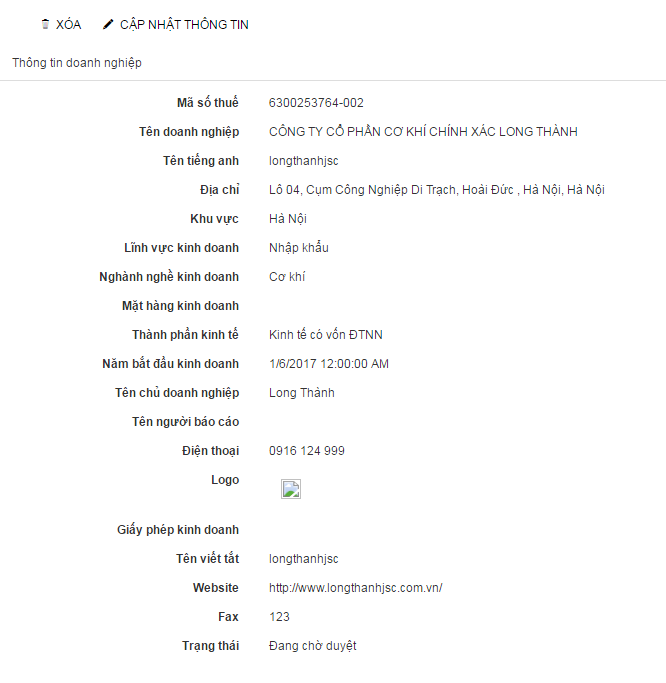 Xuất ra ExcelĐể thực hiện chức năng xuất ra excel thực hiện click vào link “Xuất ra excel” để download tất cả các bản ghi của doanh nghiệp ra file excel.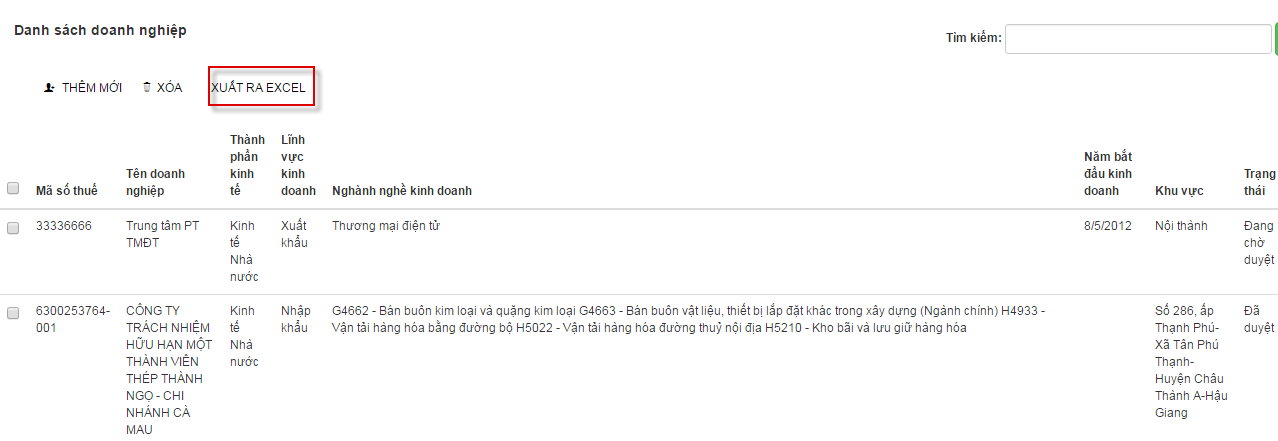 Cập nhật số liệu XNKTạo mới Bước 1:  Click vào link “Thêm mới” trên màn hình danh sách cập nhật số liệu XNK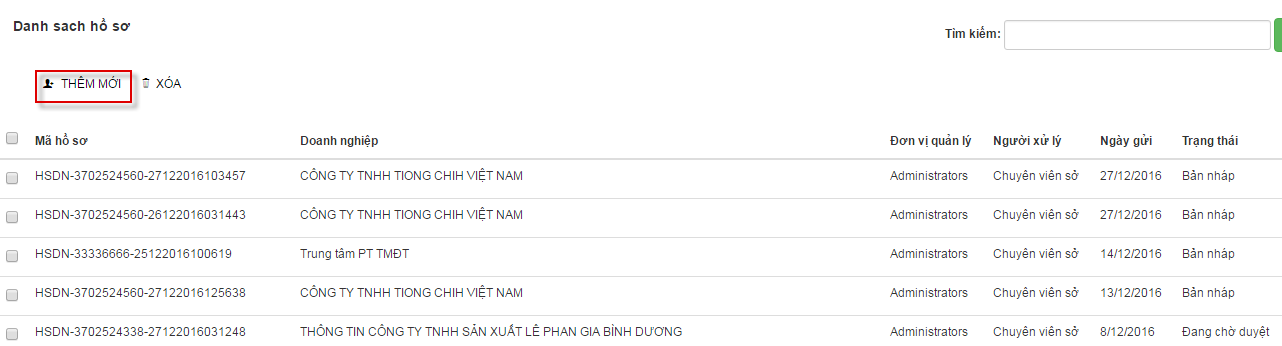 Bước 2: Hệ thống sẽ hiển thị ra màn hình như sau: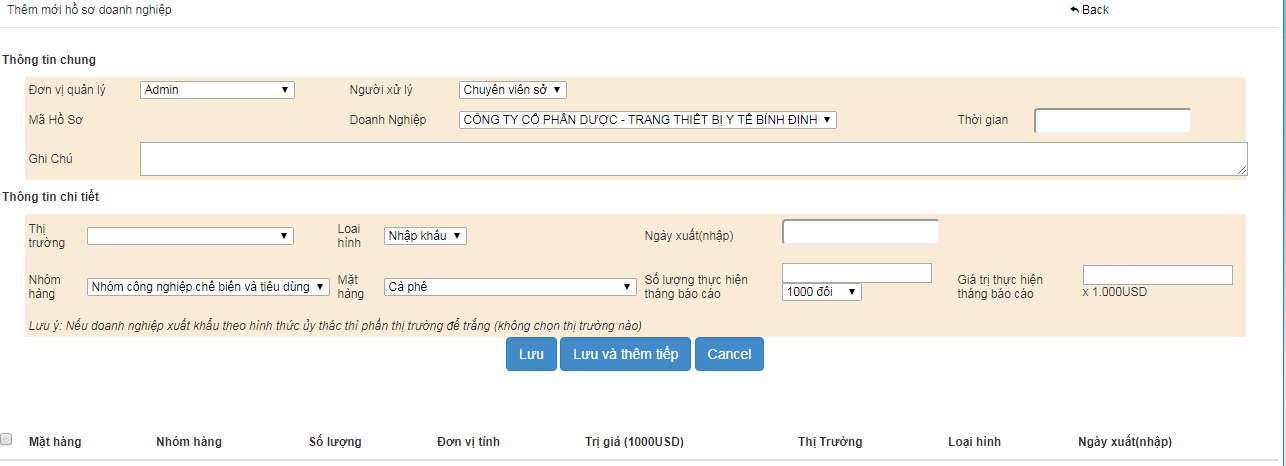  Chú ý: Dấu (*) cho biết đó là một trường bắt buộc. Bạn cần phải nhập dữ liệu cho tất cả các trường bắt buộc để được đăng kí thành công. Nhập các thông tin chung:  Đơn vị quản lý : lựa chọn nhóm người dùng từ danh sách có sẵnNgười xử lý : lựa chọn người dùng từ danh sách có sẵnDoanh nghiệp: lựa chọn doanh nghiệp từ danh sáchThời gian: nhấn chuột vào ô trống để lựa chọn thời gianGhi chú: nhập thông tin ghi chúNhập các thông tin chi tiếtThị trường: Lựa chọn thị trường từ danh sách Loại hình: lựa chọn loại hình từ danh sách có sẵnNhóm hàng: lựa chọn nhóm hàng từ danh sách có sẵnMặt hàng: lựa chọn mặt hàng từ danh sách có sẵnNgày xuất(nhập) : Nhấp chuột vào ô để lựa chọn thời gianSố lượng thực hiện tháng báo cáo: nhập số lượng, lựa chọn đơn vị tính.Giá trị thực hiện tháng báo cáo: nhập thông tin giá trịBước 3: Nhấn nút “Lưu” để lưu lại thông tin và trở về màn hình danh sách.Nhấn nút “Lưu và thêm tiếp” để lưu bản ghi vừa tạo và tiếp tục thêm mới bản ghi. Bản ghi sau khi được lưu sẽ hiển thị phía dưới màn hình thêm mới: 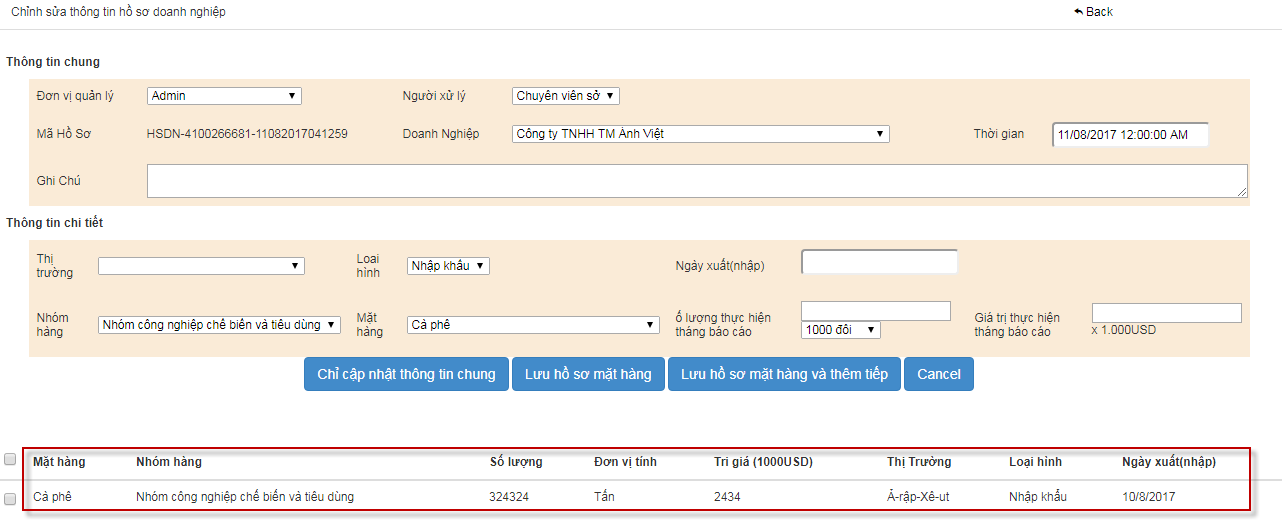 Nhấn nút “Cancel” để hủy bỏ thông tin đã tạo và trở về màn hình.Nhấn nút “Back” để trở về màn hình danh sách.Sửa thông tin số liệu XNKĐể sửa thông tin số liệu XNK của một doanh nghiệp, ta có hai cách thực hiện như sau:Cách 1: Sửa từ trên màn hình danh sách Bước 1:Tích vào ô checkbox bản ghi muốn sửa.Bước 2: Click vào icon   để thực hiện sửa. 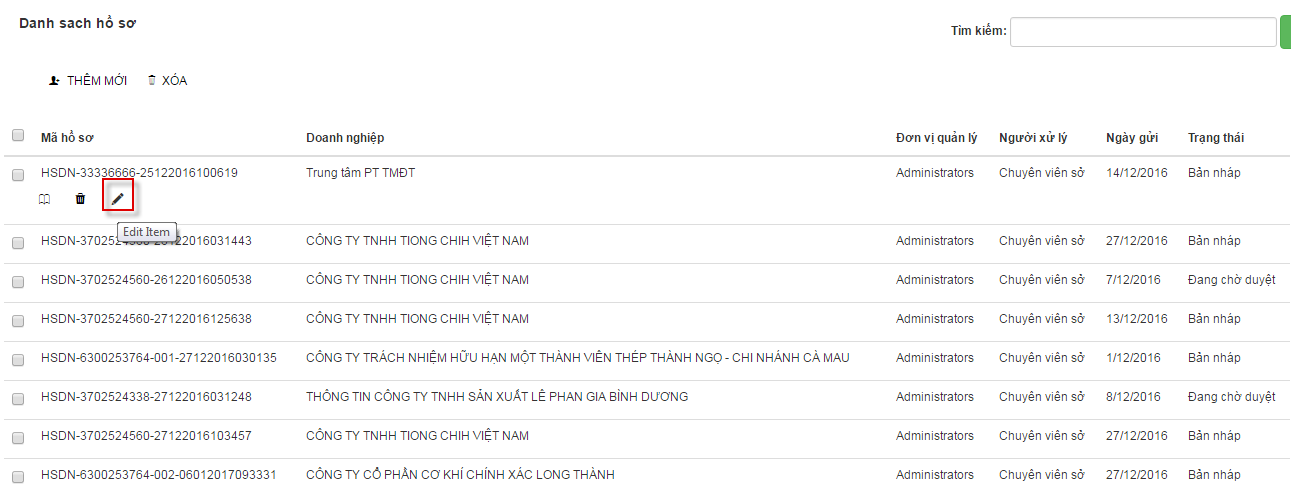 Bước 3: Màn hình sửa thông tin cập nhật số liệu XNK sẽ hiển thị, bạn có thể thực hiện thay đổi thông tin 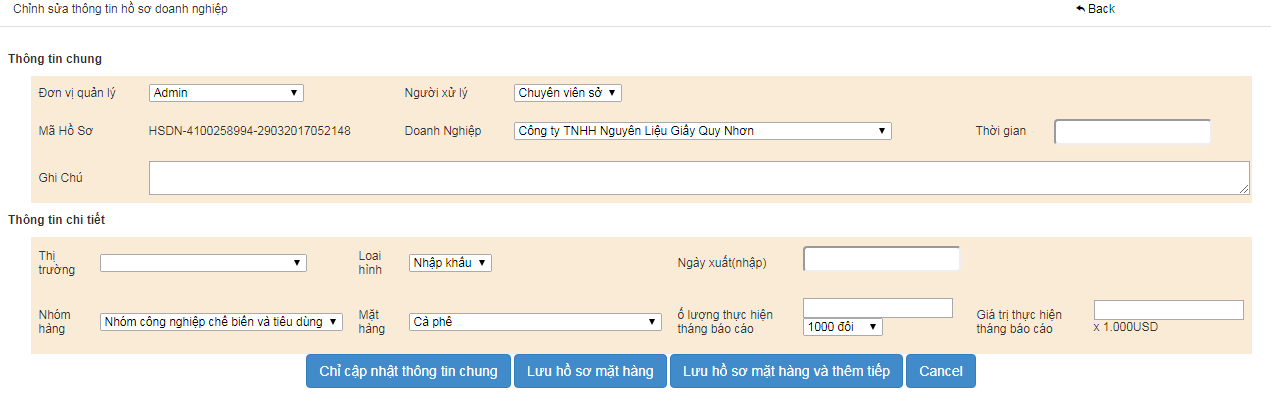 Bước 4: Click button Lưu để lưu lại, click Cancel để thoát.Nhấn nút “Lưu và thêm tiếp” để lưu bản ghi vừa tạo và tiếp tục thêm mới bản ghi. Cách 2: Sửa thông tin từ chi tiết bên trong của cập nhật số liệu XNKBước 1: Mở 1 cập nhật số liệu XNK để xem chi tiết. Click icon  để sửa.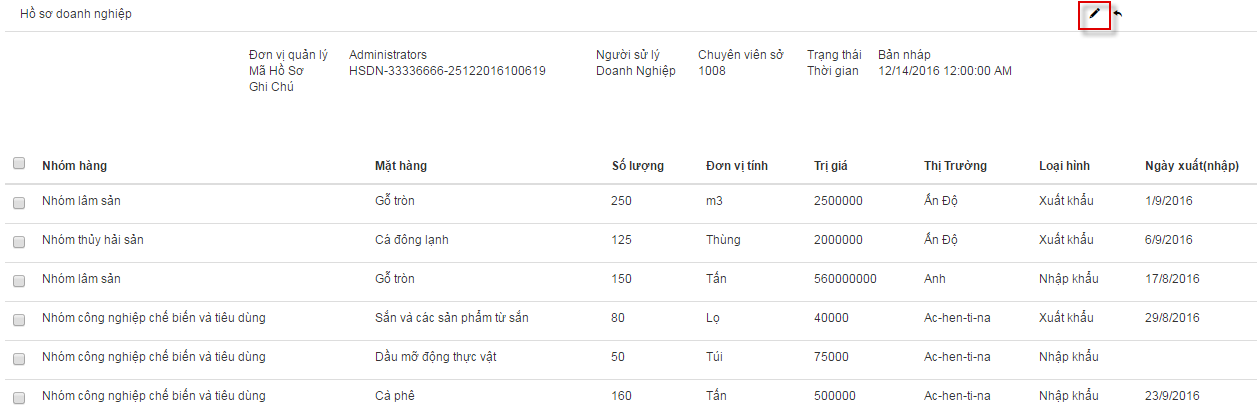 Bước 2: Màn hình sửa cập nhật số liệu XNKhiển thị, bạn có thể thay đổi thông tin.Bước 3: Click button Lưu để lưu lại, click Cancel để thoát.Nhấn nút “Lưu và thêm tiếp” để lưu bản ghi vừa tạo và tiếp tục thêm mới bản ghi. Xóa Cập nhật số liệu XNKĐể thực hiện xóa cập nhật số liệu XNK ta có 2 cách xóa:Xóa nhiều cập nhật số liệu XNK từ màn hình danh sách cập nhật số liệu XNKXóa 1 cập nhật số liệu XNK từ màn hình danh sách cập nhật số liệu XNKCách 1: Xóa nhiều cập nhật số liệu XNK  từ màn hình danh sách cập nhật số liệu XNKBước 1: Click vào ô check box cạnh Mã hồ sơ để chọn tất cả hoặc có thể check để chọn những cập nhật số liệu XNK muốn xóa.Bước 2: Nhấn chọn icon Xóa để xóa 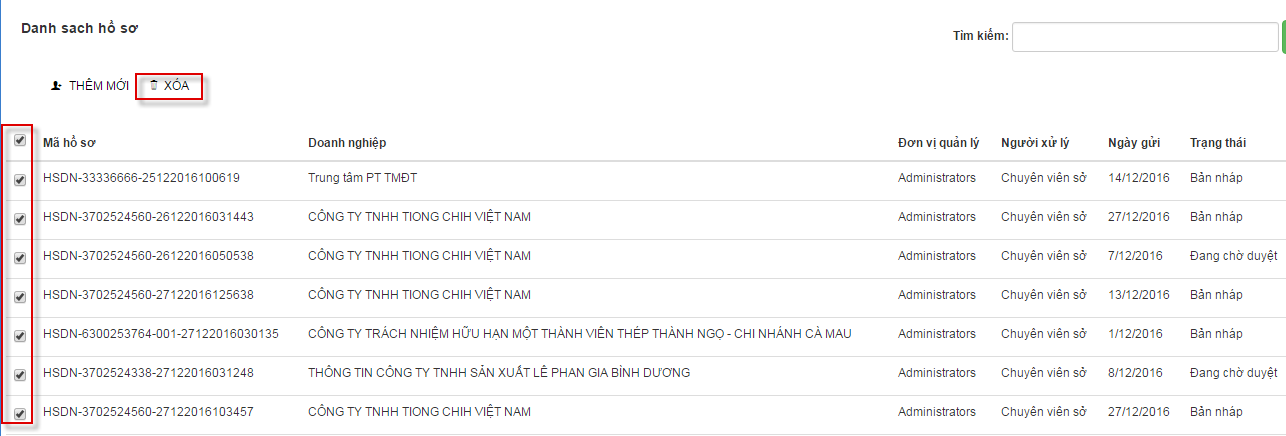 Bước 3: Màn hình hiển thị thông báo xác nhận, click OK để xóa, click Hủy để bỏ qua tác vụ Cách 2: Xóa 1 cập nhật số liệu XNK từ màn hình danh sách cập nhật số liệu XNKBước 1: Click vào ô check box của cập nhật số liệu XNK muốn xóaBước 2: Nhấn chọn icon Xóa để xóa 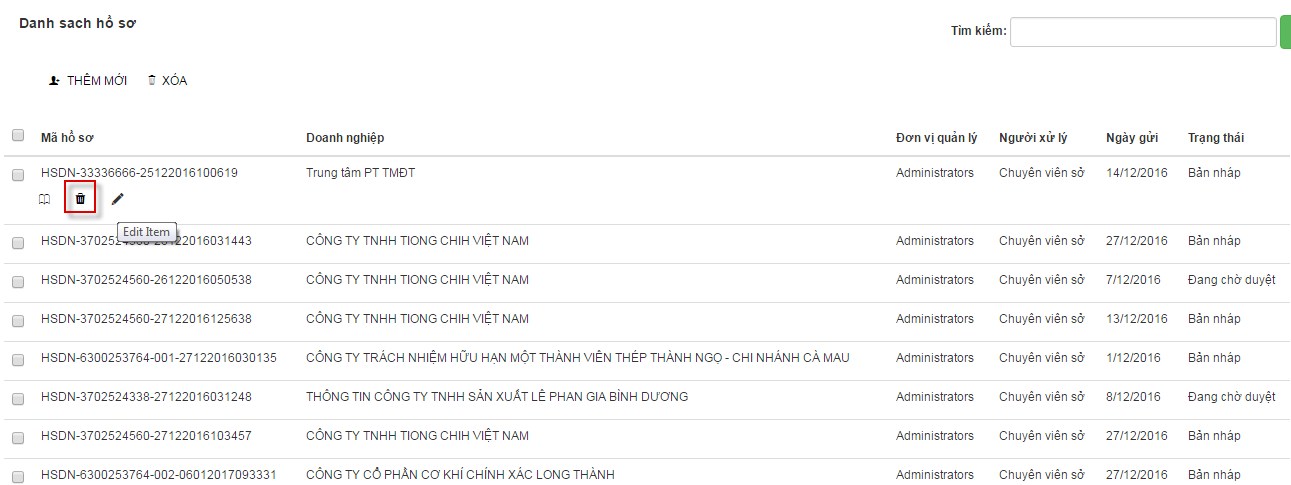 Bước 3: Màn hình hiển thị thông báo xác nhận, click OK để xóa, click Hủy để bỏ qua tác vụ Xem chi tiết cập nhật số liệu XNK Bước 1: Check vào ô checkbox để chọn tên cập nhật số liệu XNK muốn xem. Bước 2: Click vào icon để xem chi tiết cập nhật số liệu XNK: 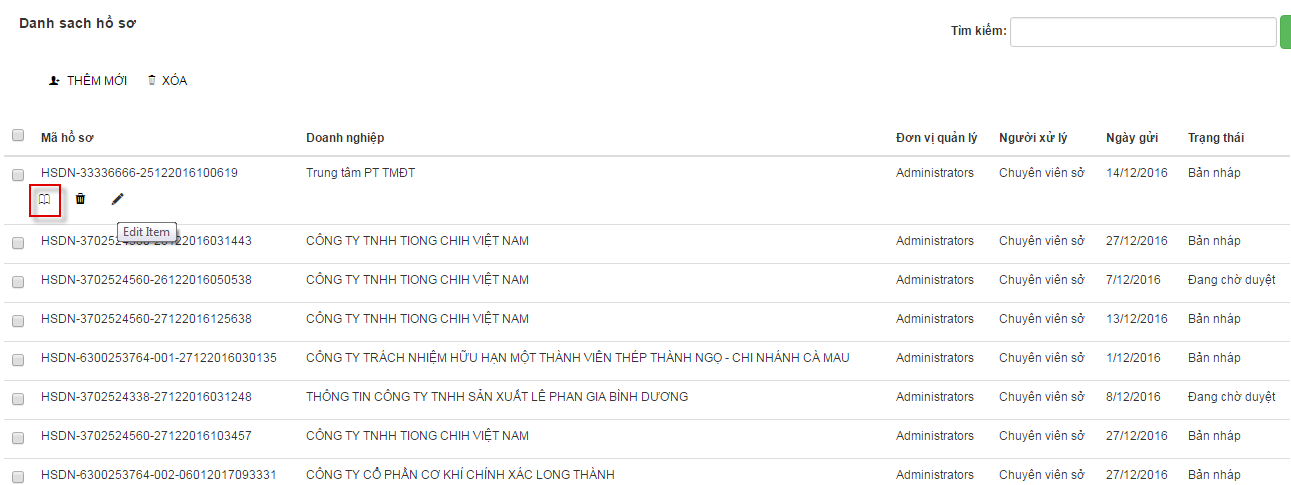 Chi tiết của 1 số liệu XNK  hiển thị như sau: 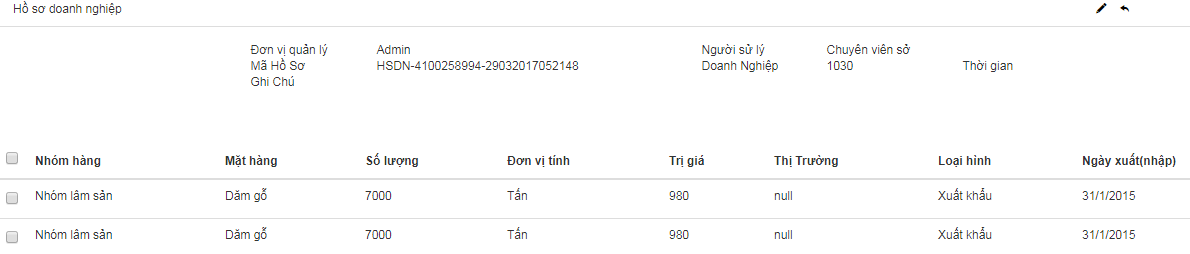  Văn bản tài liệuTạo mới Bước 1:  Click vào link “Thêm mới” trên màn hình danh sách văn bản tài liệu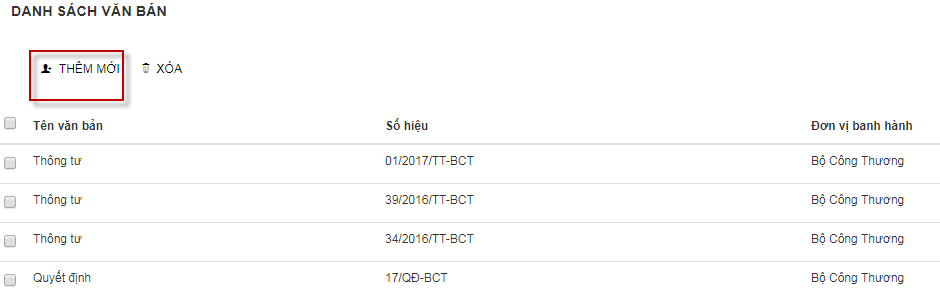 Bước 2: Hệ thống sẽ hiển thị ra màn hình như sau: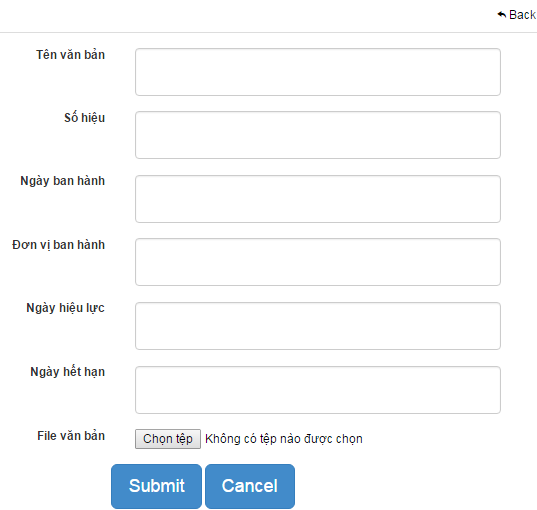 Nhập các thông tin:Tên văn bản: nhập tên văn bảnSố hiệu: nhập số hiệu của văn bảnNgày ban hành: nhấn chuột vào ô để lựa chọn ngày tháng Đơn vị ban hành: nhập đơn vị ban hànhNgày hiệu lực: nhấn chuột vào ô để lựa chọn ngày hiệu lựcNgày hết hạn: nhấn chuột vào ô để lựa chọn ngày hết hạnFile văn bản: nhấn chuột vào “Chọn tệp” để thực hiện upload file văn bảnBước 3: Nhấn nút Submit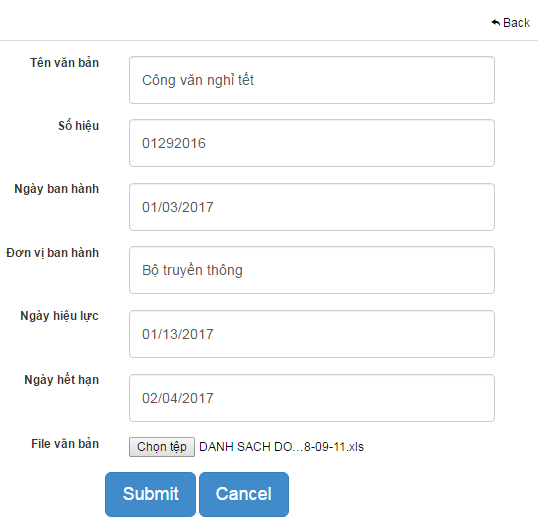 Nhấn nút “Submit” để lưu lại thông tin.Nhấn nút “Cancel” để hủy bỏ thông tin đã tạo và trở về màn hình.Nhấn nút “Back” để trở về màn hình danh sách.Sửa văn bản tài liệu Để sửa thông tin của một văn bản tài liệu, ta thực hiện như sau:Bước 1:Tích vào ô checkbox bản ghi muốn sửa.Bước 2: Click vào icon   để thực hiện sửa. 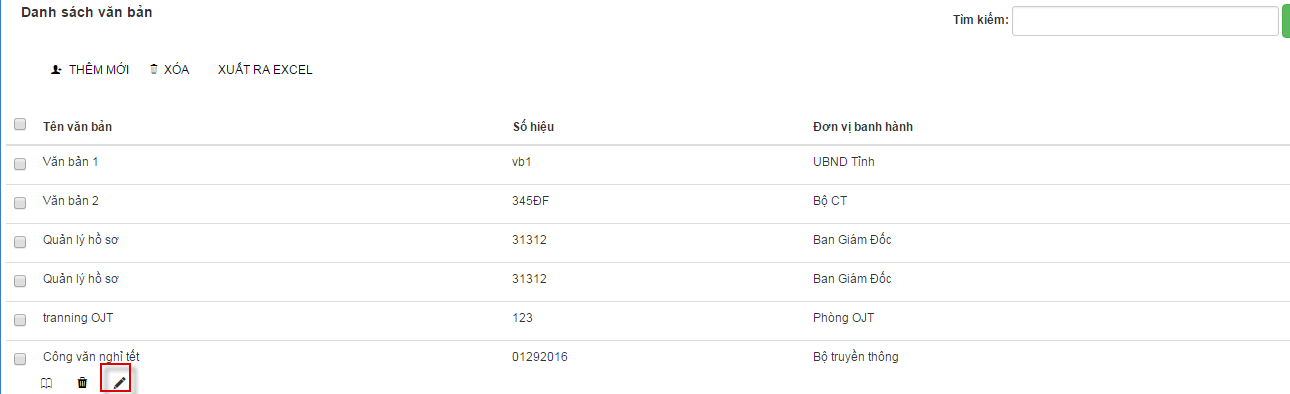 Bước 3: Màn hình sửa thông tin văn bản tài liệu sẽ hiển thị, bạn có thể thực hiện thay đổi thông tin 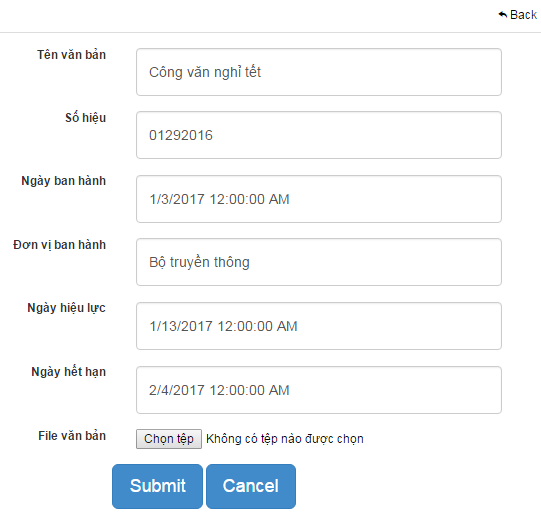 Bước 4: Click button Submit để lưu lại, click Cancel để thoát. Xóa Văn bản tài liệuĐể thực hiện xóa văn bản tài liệu ta có 2 cách xóa:Xóa nhiều văn bản tài liệu từ màn hình danh sách văn bản tài liệuXóa 1 văn bản tài liệu từ màn hình danh sách văn bản tài liệuCách 1: Xóa nhiều văn bản tài liệu từ màn hình danh sách văn bản tài liệuBước 1: Click vào ô check box cạnh Tên văn bản tài liệu để chọn tất cả hoặc có thể check để chọn những văn bản tài liệu muốn xóa.Bước 2: Nhấn chọn icon Xóa để xóa 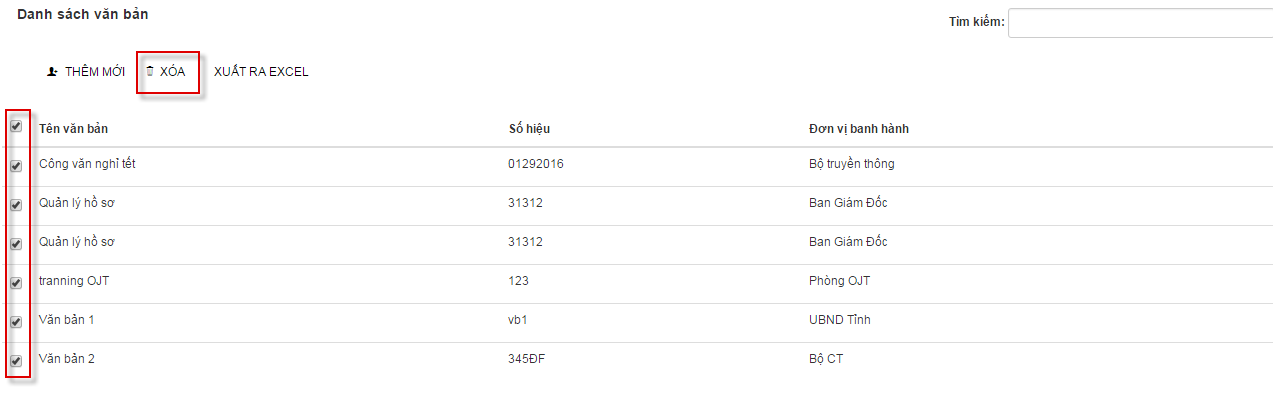 Bước 3: Màn hình hiển thị thông báo xác nhận, click OK để xóa, click Hủy để bỏ qua tác vụ Cách 2: Xóa 1 văn bản tài liệu từ màn hình danh sách văn bản tài liệuBước 1: Click vào ô check box của văn bản tài liệu muốn xóaBước 2: Nhấn chọn icon Xóa để xóa 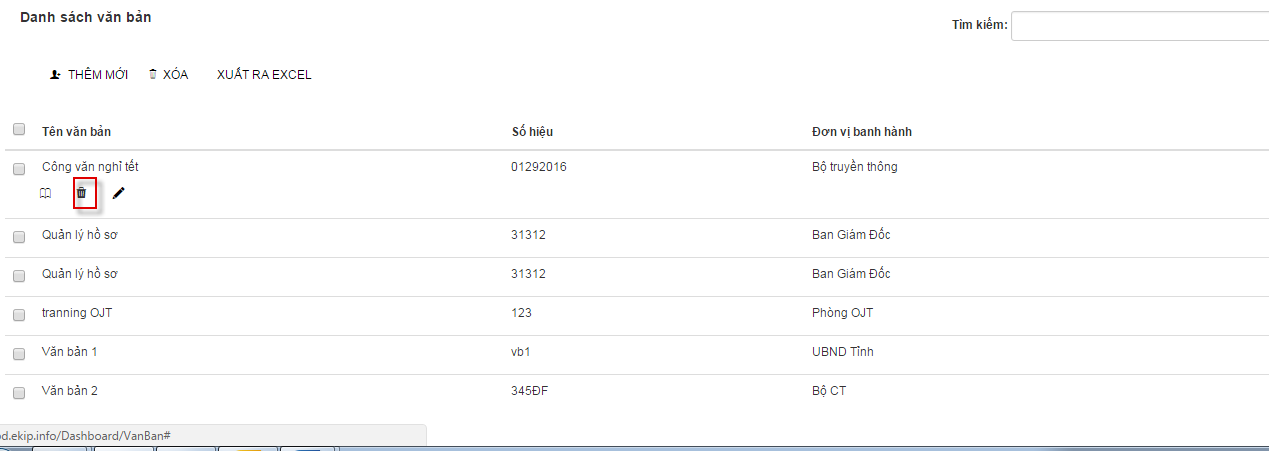 Bước 3: Màn hình hiển thị thông báo xác nhận, click OK để xóa, click Hủy để bỏ qua tác vụ Xem chi tiết văn bản tài liệuBước 1: Check vào ô checkbox để chọn tên văn bản tài liệu muốn xem. Bước 2: Click vào icon để xem chi tiết văn bản tài liệu: 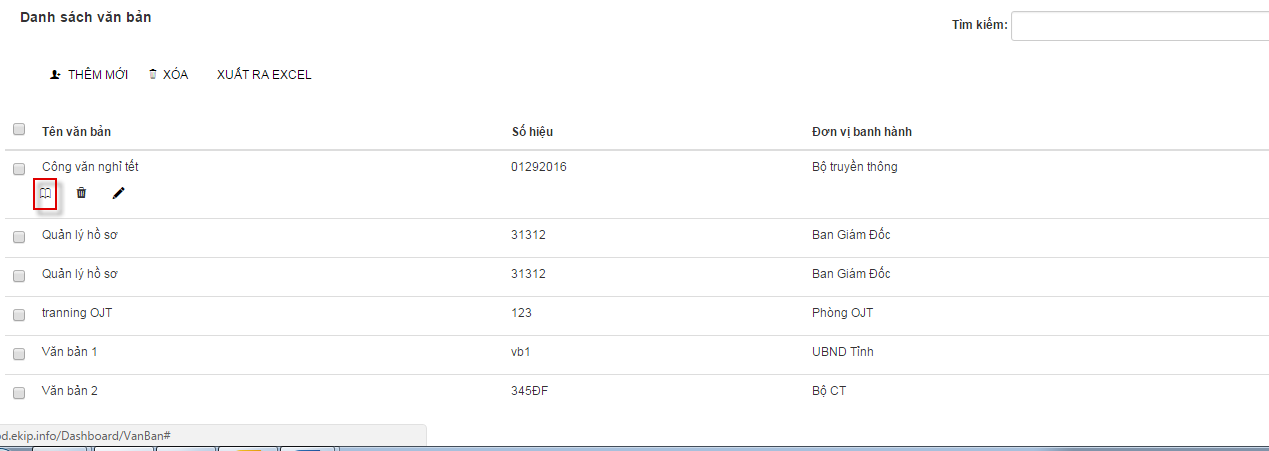 Chi tiết của 1 văn bản tài liệu hiển thị như sau: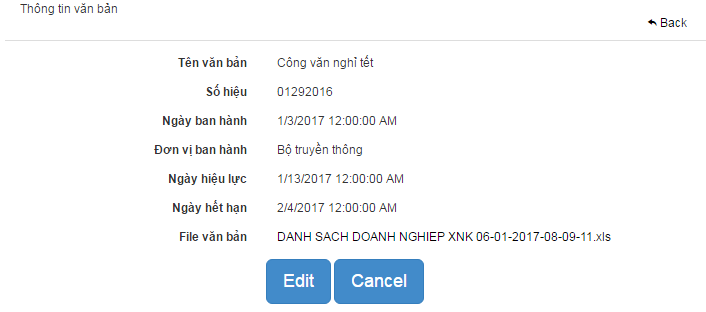 Báo cáo1.Báo cáo Doanh Nghiệp XNKXem báo cáoĐể thực hiện chức năng xem báo cáo ta thực hiện như sau: Bước 1: Chọn menu “ Báo cáo Doanh nghiệp XNK”. Ở màn hình giao diện của báo cáo ta nhập các thông tin:Từ ngày: nhấn chuột vào ô để chọn từ ngàyĐến ngày: nhấn chuột vào ô để chọn đến ngàyLưu ý: giá trị của từ ngày phải nhỏ hơn giá trị đên ngày.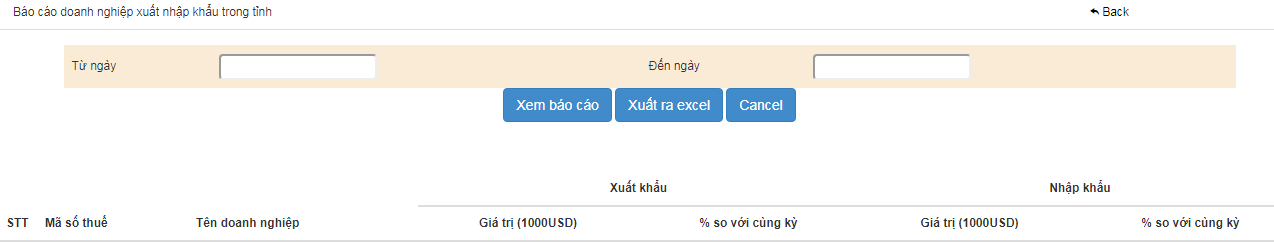 Bước 2: Nhấn vào nút Xem báo báo.Màn hình báo cáo hiển thị như sau: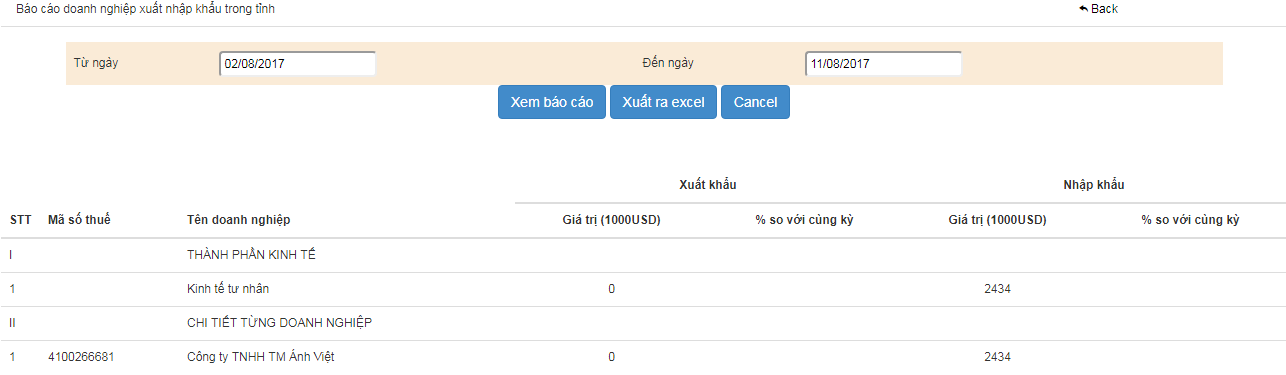 Xuất ra excelĐể thực hiện chức năng xuất ra excel  ta thực hiện như sau: Bước 1: Ở màn hình giao diện của báo cáo ta nhập các thông tin:Từ ngày: nhấn chuột vào ô để chọn từ ngàyĐến ngày: nhấn chuột vào ô để chọn đến ngàyLưu ý: giá trị của từ ngày phải nhỏ hơn giá trị đên ngày.Bước 2: Nhấn vào nút “Xuất ra excel” để download tất cả các bản ghi ra file excel. Mở bản ghi đã download về và xem.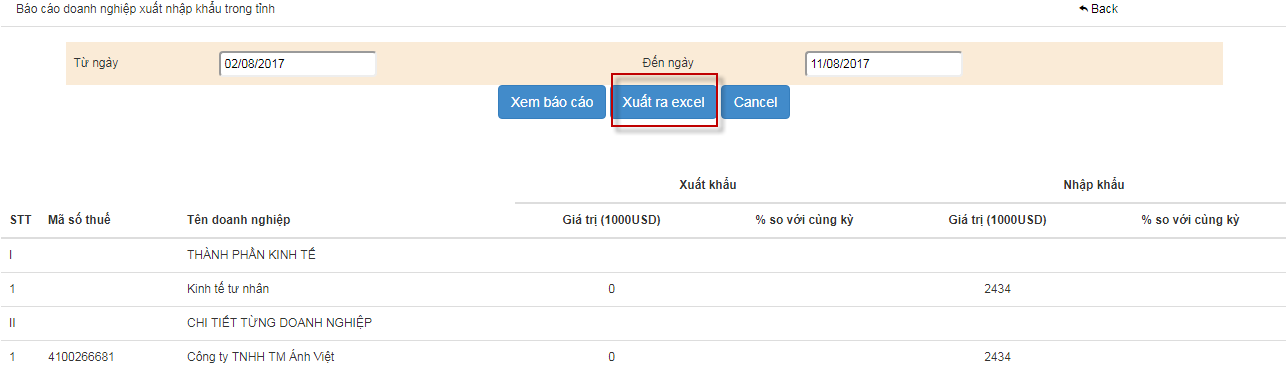 Nhấn nút “Cancel” để hủy bỏ thông tin và trở về màn hình.Nhấn nút “Back” để trở về màn hình danh sách.2.Báo cáo Nhóm mặt hàng XNKĐể thực hiện chức năng xem báo cáo ta thực hiện như sau: Bước 1: Chọn menu “ Báo cáo Nhóm mặt hàng XNK” .Ở màn hình giao diện của báo cáo ta nhập các thông tin:Từ ngày: nhấn chuột vào ô để chọn từ ngàyĐến ngày: nhấn chuột vào ô để chọn đến ngàyLưu ý: giá trị của từ ngày phải nhỏ hơn giá trị đên ngày.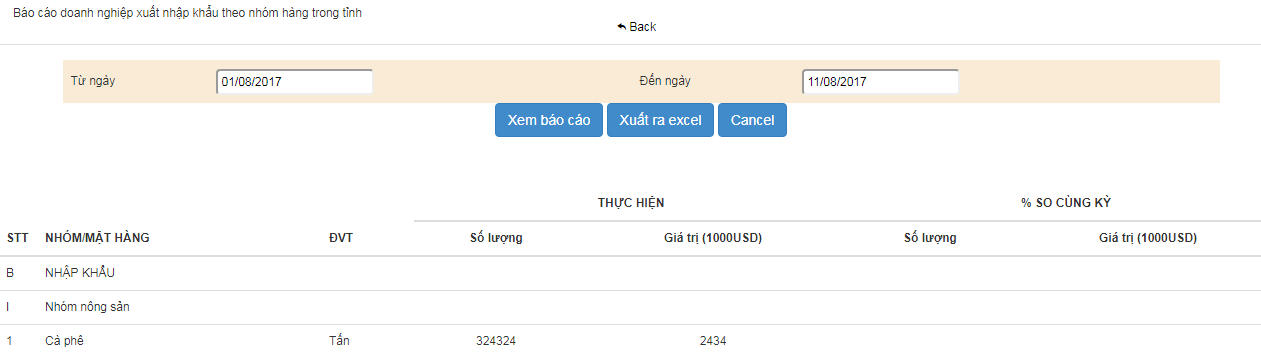 Bước 2: Nhấn vào nút Xem báo báo.Màn hình báo cáo hiển thị như sau: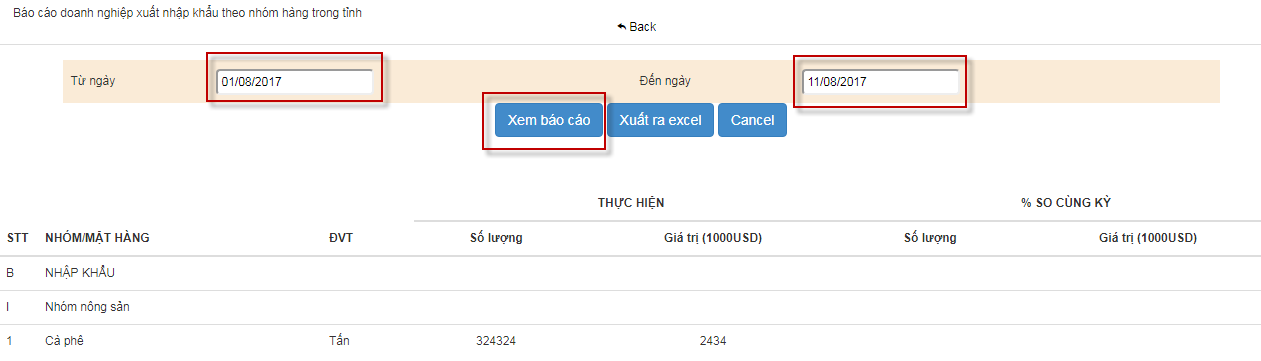 Xuất ra excelĐể thực hiện chức năng xuất ra excel  ta thực hiện như sau: Bước 1: Ở màn hình giao diện của báo cáo ta nhập các thông tin:Từ ngày: nhấn chuột vào ô để chọn từ ngàyĐến ngày: nhấn chuột vào ô để chọn đến ngàyLưu ý: giá trị của từ ngày phải nhỏ hơn giá trị đên ngày.Bước 2: Nhấn vào nút “Xuất ra excel” để download tất cả các bản ghi ra file excel. Mở bản ghi đã download về và xem.Nhấn nút “Cancel” để hủy bỏ thông tin và trở về màn hình.Nhấn nút “Back” để trở về màn hình danh sách.3.Báo cáo Thị trường XNKĐể thực hiện chức năng xem báo cáo ta thực hiện như sau: Bước 1: Chọn menu “ Báo cáo thị trường XNK” .Ở màn hình giao diện của báo cáo ta nhập các thông tin:Từ ngày: nhấn chuột vào ô để chọn từ ngàyĐến ngày: nhấn chuột vào ô để chọn đến ngàyLưu ý: giá trị của từ ngày phải nhỏ hơn giá trị đên ngày.Bước 2: Nhấn vào nút Xem báo báo.Màn hình báo cáo hiển thị như sau: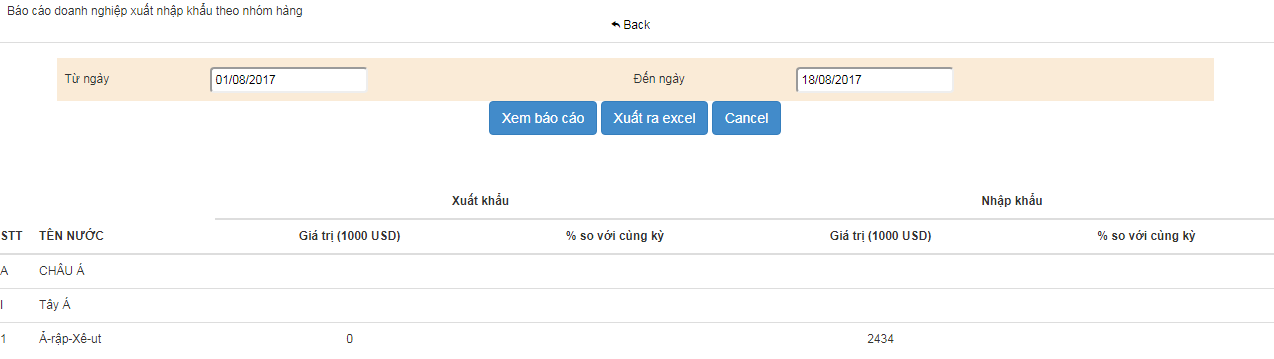 Xuất ra excelĐể thực hiện chức năng xuất ra excel  ta thực hiện như sau: Bước 1: Ở màn hình giao diện của báo cáo ta nhập các thông tin:Từ ngày: nhấn chuột vào ô để chọn từ ngàyĐến ngày: nhấn chuột vào ô để chọn đến ngàyLưu ý: giá trị của từ ngày phải nhỏ hơn giá trị đên ngày.Bước 2: Nhấn vào nút “Xuất ra excel” để download tất cả các bản ghi ra file excel. Mở bản ghi đã download về và xem.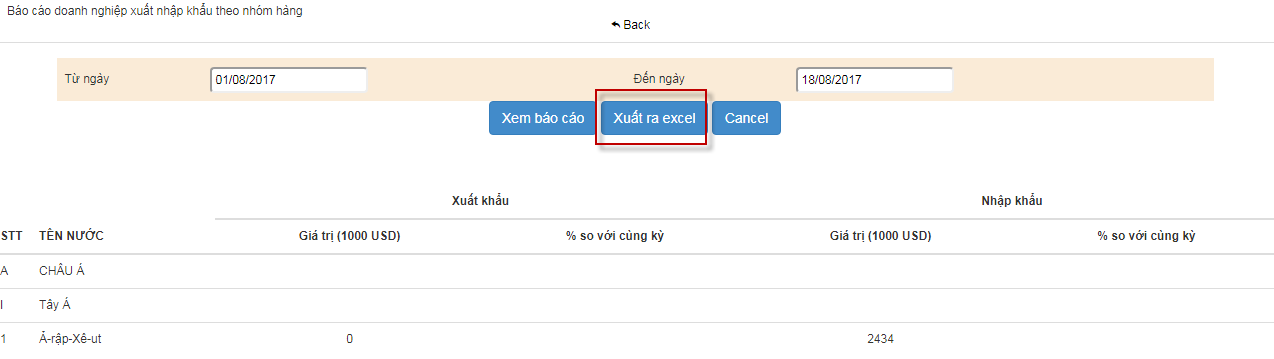 Nhấn nút “Cancel” để hủy bỏ thông tin và trở về màn hình.Nhấn nút “Back” để trở về màn hình danh sách.Bài viết1 Danh mục tinTạo mới Bước 1: Chọn menu Danh mục tin Click vào link “Thêm mới” trên màn hình danh sách 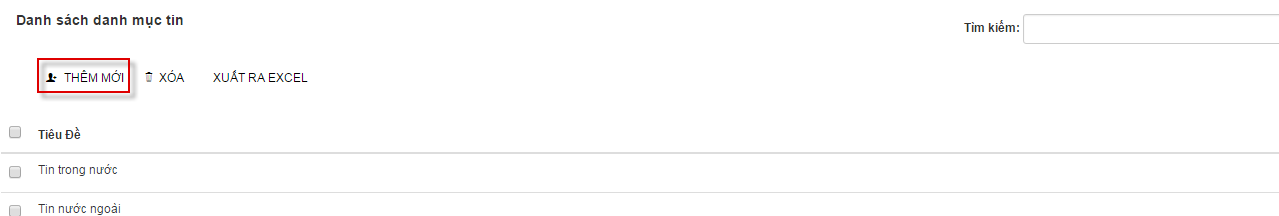 Bước 2: Hệ thống sẽ hiển thị ra màn hình như sau: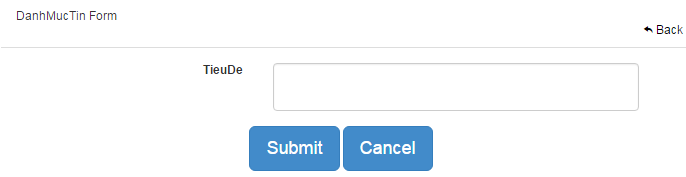 Nhập thông tin muốn tạo.Bước 3: Nhấn nút “Lưu và thoát” để lưu lại thông tin và trở về màn hình danh sách.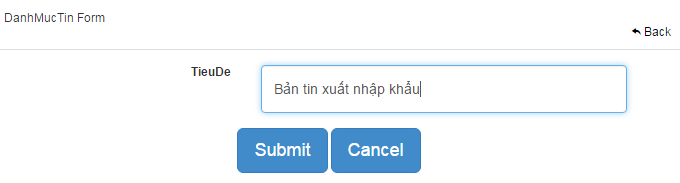 Nhấn nút “Submit” để lưu lại thông tin.Nhấn nút “Cancel” để hủy bỏ thông tin đã tạo và trở về màn hình.Nhấn nút “Back” để trở về màn hình danh sách.Xóa danh mục tinBước 1: Click vào ô check box cạnh Tiêu đề để chọn tất cả hoặc có thể check để chọn những danh mục tin muốn xóa Bước 2: Nhấn chọn icon Xóa để xóa 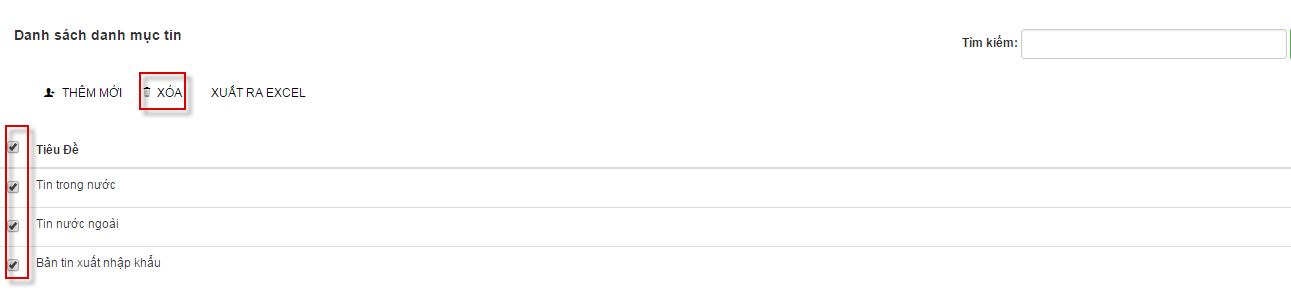 Bước 3: Màn hình hiển thị thông báo xác nhận, click OK để xóa, click Hủy để bỏ qua tác vụ Tình hình hoạt động XNKTạo mới Bước 1: Chọn menu Tình hình hoạt động XNK Chọn danh mục tin muốn thêm mới sau đó Click vào link “Thêm mới” trên màn hình danh sách 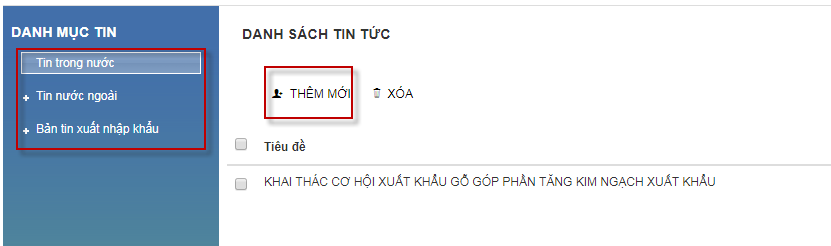 Bước 2: Hệ thống sẽ hiển thị ra màn hình như sau: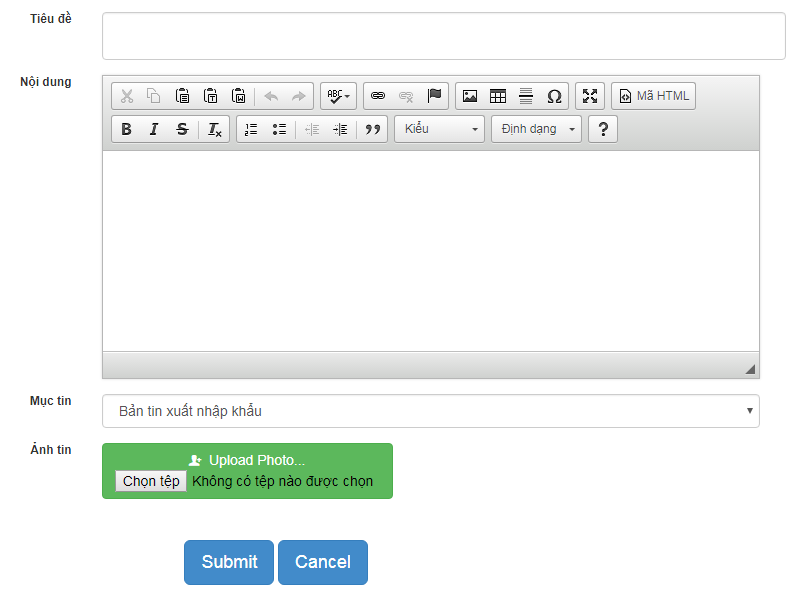 Nhập thông tin muốn tạo.Bước 3: Nhấn nút “Lưu và thoát” để lưu lại thông tin và trở về màn hình danh sách.Nhấn nút “Submit” để lưu lại thông tin.Nhấn nút “Cancel” để hủy bỏ thông tin đã tạo và trở về màn hình.Nhấn nút “Back” để trở về màn hình danh sách.Xóa danh mục tinBước 1: Click vào ô check box cạnh Tiêu đề để chọn tất cả hoặc có thể check để chọn những danh mục tin muốn xóa Bước 2: Nhấn chọn icon Xóa để xóa 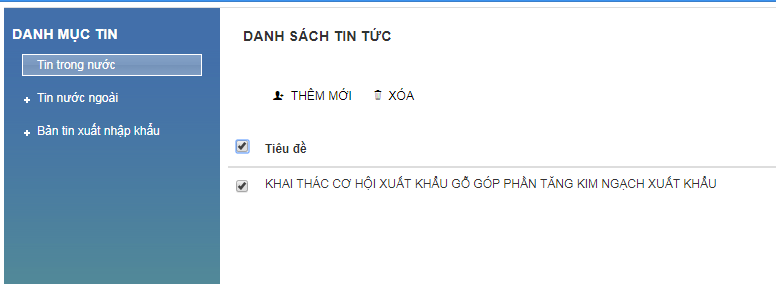 Bước 3: Màn hình hiển thị thông báo xác nhận, click OK để xóa, click Hủy để bỏ qua tác vụCơ hội giao thươngTạo mới Bước 1: Chọn menu Cơ hội giao thương Click vào link “Thêm mới” trên màn hình danh sách 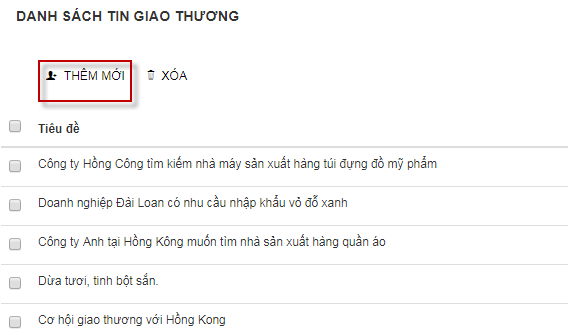 Bước 2: Hệ thống sẽ hiển thị ra màn hình như sau: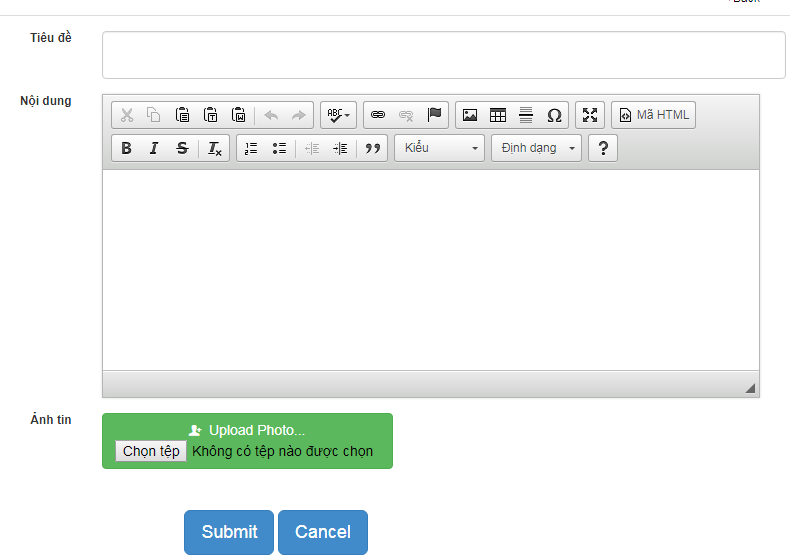 Nhập thông tin muốn tạo.Bước 3: Nhấn nút “Lưu và thoát” để lưu lại thông tin và trở về màn hình danh sách.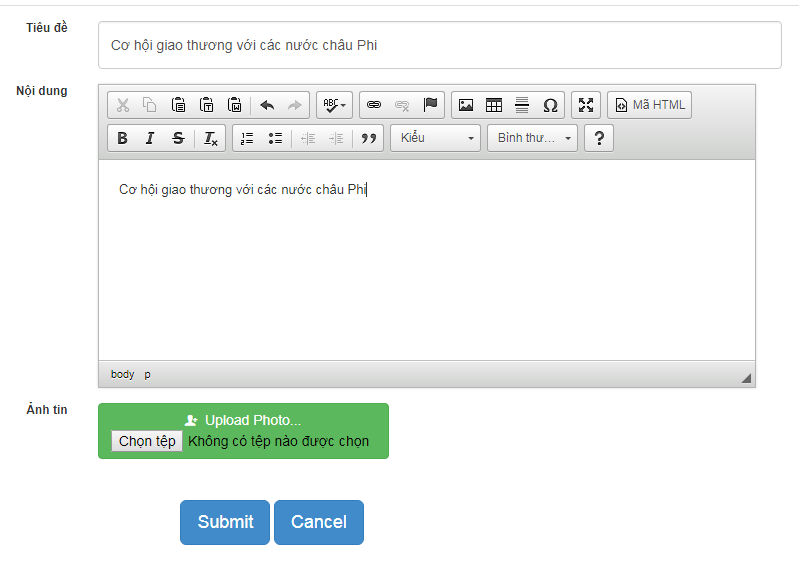 Nhấn nút “Submit” để lưu lại thông tin.Nhấn nút “Cancel” để hủy bỏ thông tin đã tạo và trở về màn hình.Nhấn nút “Back” để trở về màn hình danh sách.Xóa Cơ hội giao thươngBước 1: Click vào ô check box cạnh Tiêu đề để chọn tất cả hoặc có thể check để chọn những danh mục tin muốn xóa Bước 2: Nhấn chọn icon Xóa để xóa 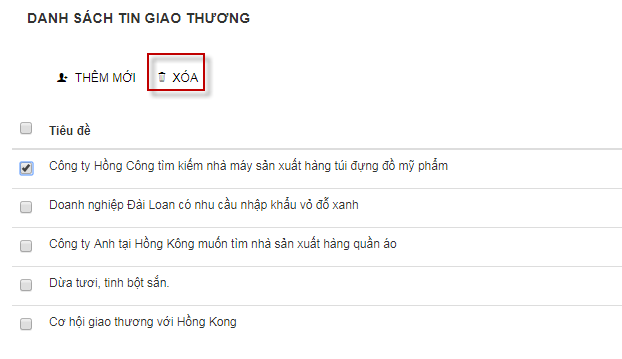 Bước 3: Màn hình hiển thị thông báo xác nhận, click OK để xóa, click Hủy để bỏ qua tác vụ Giới thiệuTạo mới Bước 1: Chọn menu Giới thiệu Click vào link “Thêm mới” trên màn hình danh sách 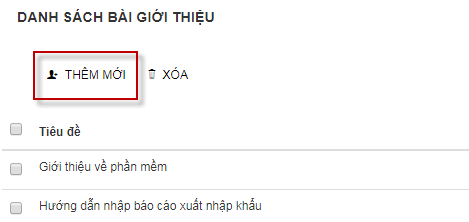 Bước 2: Hệ thống sẽ hiển thị ra màn hình như sau: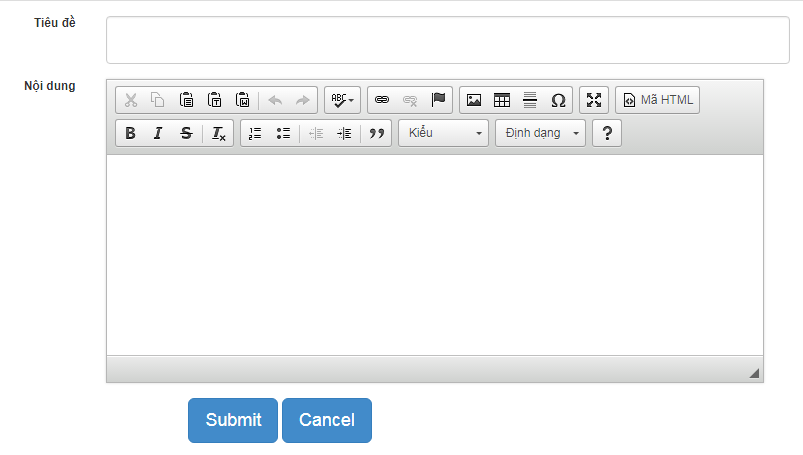 Nhập thông tin muốn tạo.Bước 3: Nhấn nút “Lưu và thoát” để lưu lại thông tin và trở về màn hình danh sách.Nhấn nút “Submit” để lưu lại thông tin.Nhấn nút “Cancel” để hủy bỏ thông tin đã tạo và trở về màn hình.Nhấn nút “Back” để trở về màn hình danh sách.Xóa danh mục tinBước 1: Click vào ô check box cạnh Tiêu đề để chọn tất cả hoặc có thể check để chọn những danh mục tin muốn xóa Bước 2: Nhấn chọn icon Xóa để xóa 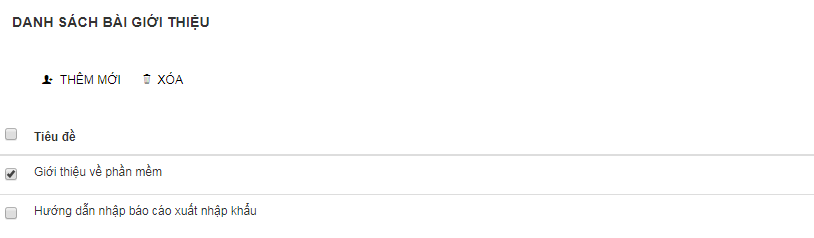 Bước 3: Màn hình hiển thị thông báo xác nhận, click OK để xóa, click Hủy để bỏ qua tác vụ Hỏi đápTạo mới Bước 1: Chọn menu Hỏi đáp Click vào link “Thêm mới” trên màn hình danh sách Bước 2: Hệ thống sẽ hiển thị ra màn hình như sau: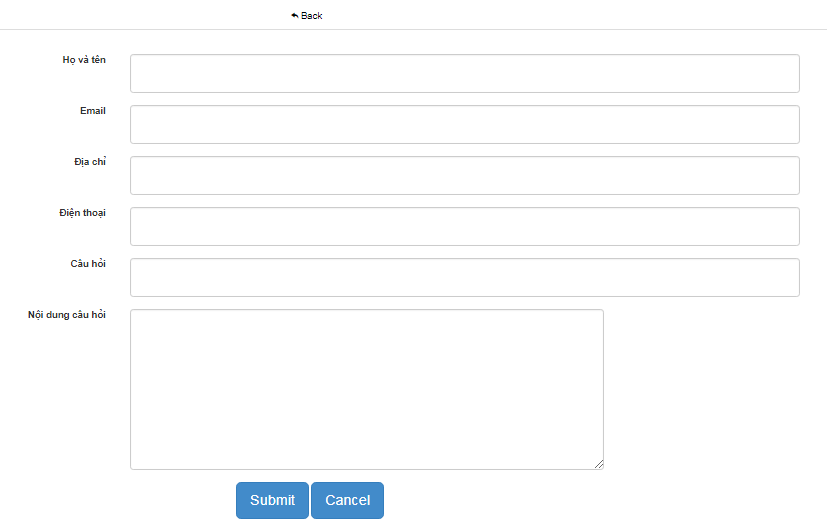 Nhập thông tin muốn tạo.Bước 3: Nhấn nút “Lưu và thoát” để lưu lại thông tin và trở về màn hình danh sách.Nhấn nút “Submit” để lưu lại thông tin.Nhấn nút “Cancel” để hủy bỏ thông tin đã tạo và trở về màn hình.Nhấn nút “Back” để trở về màn hình danh sách.Xóa hỏi đápBước 1: Click vào ô check box cạnh Tiêu đề để chọn tất cả hoặc có thể check để chọn những câu hỏi muốn xóa Bước 2: Nhấn chọn icon Xóa để xóa 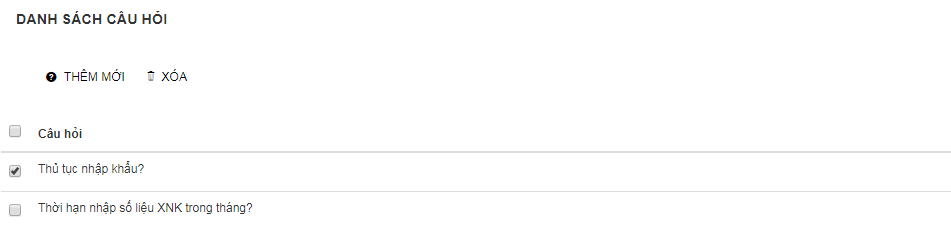 Bước 3: Màn hình hiển thị thông báo xác nhận, click OK để xóa, click Hủy để bỏ qua tác vụ No.Chức năngMô tả1Trang chủ2Tài khoảnCho phép thay đổi thông tin tài khoản.3Quản trị hệ thốngQuản lý thông tin của người dùng, nhóm người dùng.4Quản lý thông tinQuản lý thông tin thị trường, loại hình doanh nghiệp, lĩnh vực kinh doanh, đơn vị tính, cửa khẩu, nhóm hàng, loại mặt hàng.5Quản lý doanh nghiệpQuản lý thông tin doanh nghiệp.6Cập nhật số liệu XNKQuản lý, theo dõi số liệu xuất nhập khẩu của doanh nghiệp7Văn bản tài liệuQuản lý tất cả các văn bản, tài liệu.8Báo cáoBáo cáo của Doanh nghiệp XNK, nhóm mặt hàng XNK, Thị trường XNK, Thị trường doanh nghiệp XNK, Mặt hàng – Doanh nghiệp XNK.9Bài viếtQuản lý danh mục tin, tình hình hoạt động XNK, giới thiệu10Hỏi đáp Danh sách các câu hỏi thường gặpNo.RolesDescription1AdministratorsNhóm người quản trị hệ thống2Lãnh đạo SởDành cho lãnh đạo Sở3Lãnh đạo phòng QLXNKLãnh đạo phòng QLXNK4Chuyên viên của SởDành cho Chuyên viên của Sở5Doanh NghiệpDành cho doanh nghiệp6MembersTất cả người dùng đều thuộc nhóm thành viên7SupportNhóm Hỗ trợ người dùng8Trainning